1. Comunicazioni della f.i.g.c.	32. Comunicazioni della lega nazionale dilettanti	32.1 Comunicati Ufficiali L.N.D.	32.2 Circolari Ufficiali L.N.D.	43. Comunicazioni del Comitato Regionale Lombardia	43.1 Consiglio Direttivo	43.2 Segreteria	43.2.1 Assistenti arbitri CAMPIONATO DI PROMOZIONE	43.2.2 Svincoli per inattivita’ art.109 dilettanti	63.2.3 CALCIATORI “GIOVANI” TESSERATI PER SOCIETA’ ASSOCIATE ALLA L.N.D. AUTORIZZAZIONE EX ART. 34 COMMA 3 DELLE N.O.I.F.	63.2.4 ufficializzazione numerazione maglie personalizzate	73.2.5 Approvazione Tornei – LND	73.3 Campionato FEmminile	93.4 Campionato Calcio a cinque	104. Comunicazioni per l’attività del Settore Giovanile Scolastico del C.R.L.	114.1 Attività S.G.S. di competenza L.N.D.	114.1.1 Svincoli PER INATTIVITA’ DEL CALCIATORE settore giovanile	114.1.2 APPROVAZIONE Tornei – Settore Giovanile Scolastico	124.1.3 CONVOCAZIONE PER GARA DI SELEZIONE – CATEGORIA UNDER 17	134.2 Attività di competenza s.g.s.	154.2.1 Pubblicazione circolare UFFICIALE	154.2.4 INCONTRI INFORMATIVI SCUOLE CALCIO ÉLITE	155. Notizie su Attività Agonistica	166. Delibere della Corte Sportiva di Appello Territoriale	876.1 Corte Sportiva di Appello Territoriale del CRL	876.2 Tribunale Federale Territoriale del C.R.L.	947. Rettifiche	988. Legenda	99Legenda Simboli Giustizia Sportiva	991. Comunicazioni della f.i.g.c. Nessuna comunicazione2. Comunicazioni della lega nazionale dilettanti 2.1 Comunicati Ufficiali L.N.D.Di seguito si pubblicano:C.U. n. 122: “”https://www.lnd.it/it/comunicati-e-circolari/comunicati-ufficiali/stagione-sportiva-2022-2023/9686-comunicato-ufficiale-n-122-concessione-della-grazia-al-sig-filippo-di-marco/file C.U. n. 125: “”https://www.lnd.it/it/comunicati-e-circolari/comunicati-ufficiali/stagione-sportiva-2022-2023/9704-comunicato-n-125-cu-dal-n-113-aa-al-n-120-aa-figc-provvedimenti-della-procura-federale/file C.U. n. 128: “Commissioni LND"https://www.lnd.it/it/comunicati-e-circolari/comunicati-ufficiali/stagione-sportiva-2022-2023/9711-comunicato-ufficiale-n-128-commissioni-lnd/file C.U. n. 129: “”https://www.lnd.it/it/comunicati-e-circolari/comunicati-ufficiali/stagione-sportiva-2022-2023/9712-comunicato-ufficiale-n-129-cu-n-121-aa-e-n-122-aa-figc-provvedimenti-della-procura-federale/file C.U. n. 133: “Competizione "Il Calcio è di tutti", Divisione Calcio Paralimpico e Sperimentale, organico, formule di svolgimento e calendari gara.“https://www.lnd.it/it/comunicati-e-circolari/comunicati-ufficiali/stagione-sportiva-2022-2023/9722-comunicato-ufficiale-n-133-cu-60-a-figc-competizione-il-calcio-e-di-tutti-divisione-calcio-paralimpico-e-sperimentale-organico-formule-di-svolgimento-e-calendari-gara/file C.U. n. 136: “Modifiche al Titolo VI delle NOIF”https://www.lnd.it/it/comunicati-e-circolari/comunicati-ufficiali/stagione-sportiva-2022-2023/9744-comunicato-ufficiale-n-136-cu-n-61-a-figc-modifiche-al-titolo-vi-delle-noif/file C.U. n. 137: “Modifiche art. 33 Codice Giustizia Sportiva”https://www.lnd.it/it/comunicati-e-circolari/comunicati-ufficiali/stagione-sportiva-2022-2023/9745-comunicato-ufficiale-n-137-cu-n-62-a-figc-modifiche-art-33-codice-giustizia-sportiva/file 2.2 Circolari Ufficiali L.N.D.Di seguito si pubblicano:Circolare n. 37: “Decisioni del Tribunale Nazionale Antidoping” https://www.lnd.it/it/comunicati-e-circolari/circolari/circolari-2022-23/9703-circolare-n-37-decisioni-del-tribunale-nazionale-antidoping-3/file Circolare n. 38: “Decisioni del Tribunale Nazionale Antidoping” https://www.lnd.it/it/comunicati-e-circolari/circolari/circolari-2022-23/9710-circolare-n-38-decisioni-del-tribunale-nazionale-antidoping-2/file Circolare n. 39: “Centro Studi Tributari LND”https://www.lnd.it/it/comunicati-e-circolari/circolari/circolari-2022-23/9715-circolare-n-39-circolare-n-35-2022-centro-studi-tributari-lnd/file 3. Comunicazioni del Comitato Regionale Lombardia3.1 Consiglio DirettivoNessuna comunicazione3.2 Segreteria3.2.1 Assistenti arbitri CAMPIONATO DI PROMOZIONEDi seguito si pubblica l’elenco delle gare del Campionato di PROMOZIONE del 13 Novembre 2022 per le quali il Comitato Regionale Arbitri dell’A.I.A. ha designato le TERNE ARBITRALI. GIRONE  A                                                                          DATA    ORA                                                                       AMICI DELLO SPORT         ISPRA CALCIO              CENTRO SPORTIVO COMUNALE      13/11/22 14:30 11A MAGNAGO                         VIA EUGENIO MONTALEBASE 96 SEVESO            BARANZATESE 1948          C.S.COMUNALE "ENRICO COLOMBO" 13/11/22 14:30 11A SEVESO                          VIA MONTE ROSA,30BESNATESE                 MORAZZONE                 C.S.COMUNALE                  13/11/22 14:30 11A BESNATE                         VIA MONTE ROSA 9LENTATESE                 FBC SARONNO CALCIO 1910   C.S.COMUNALE - CAMPO N.1      13/11/22 14:30 11A LENTATE SUL SEVESO              VIA SUPERGA N.11MARIANO CALCIO            SOLESE A.S.D.             C.S.COMUNALE MARIANO N.1 (E.A 13/11/22 14:30 11A MARIANO COMENSE                 VIA PER CABIATEMEDA 1913                 UNIVERSAL SOLARO          C.S."CITTA'D.MEDA" CAMPO N.1  13/11/22 14:30 11A MEDA                            VIA ICMESA 23/25                 GIRONE  B                                                                          DATA    ORA                                                                       CALOLZIOCORTE             BIASSONO                  CENTRO SPORTIVO COMUNALE N.1  13/11/22 14:30 11A CALOLZIOCORTE                   VIA CENTRO SPORTIVO S.N.C.CAVENAGO                  A.CASATI CALCIO ARCORE    COM."GAETANO SCIREA" (E.A.)   13/11/22 14:30 11A CAVENAGO DI BRIANZA             VIA DE COUBERTIN 4COLICODERVIESE            OLGIATE AURORA            COMUNALE "LIDO"-CAMPO N.1     13/11/22 14:30 11A COLICO                          VIA LIDOCONCOREZZESE              NUOVA SONDRIO CALCIO      C.S.COMUNALE CAMPO N.1 (E.A.) 13/11/22 14:30 11A CONCOREZZO                      VIA PIO X°,50MISSAGLIA MARESSO         VIBE RONCHESE             COM.N.1(EA)DEROGA SCAD.30/6/2 13/11/22 14:30 11A MISSAGLIA                       VIA G.BERETTA,2SPERANZA AGRATE           LISSONE                   COM."S.MISSAGLIA"- (E.A.)     13/11/22 15:30 11A AGRATE BRIANZA                  VIA ARCHIMEDE N.2                GIRONE  C                                                                          DATA    ORA                                                                       AZZANO F.GRASSOBBIO       PAGAZZANESE               COMUNALE N.1                  13/11/22 14:30 11A AZZANO SAN PAOLO                VIA STEZZANO  33CIVIDATESE                CALCIO SAN PAOLO D ARGON  C.S.COMUNALE - CAMPO N.1      13/11/22 14:30 11A CIVIDATE AL PIANO               VIA PONTOGLIOCOLOGNESE                 ORATORIO JUVENTINA COVO   C.S.COMUNALE LOCATELLI        13/11/22 14:30 11A COLOGNO AL SERIO                VIA CIRCONVALLAZIONE 21FALCO                     ALME                      C.SPORT."FALCO" (E.A.)        13/11/22 14:30 11A ALBINO                          VIA MADONNA DEL PIANTO, 22SPORT CASAZZA             AURORA SERIATE 1967       C.S.COMUNALE DI CASAZZA       13/11/22 14:30 11A CASAZZA                         VIA BROLITORRE DE ROVERI CALCIO    GAVARNESE CALCIO          C.S. COMUNALE N.1             13/11/22 15:30 11A ALBANO SANT'ALESSANDRO          VIA DON CANINI 11                GIRONE  D                                                                          DATA    ORA                                                                       CASTELLANA C.G. SSDSRL    ORCEANA CALCIO            CAMPO SPORTIVO COMUNALE "N.1" 13/11/22 14:30 11A CASTEL GOFFREDO                 MOLINO NUOVO ANG. VIA SVEZIAFC MARMIROLO              ASOLA A.S.D.              COMUNALE CAMPO N.1            13/11/22 14:30 11A MARMIROLO                       VIA TAZZOLILODRINO                   VOLUNTAS MONTICHIARI      COMUNALE"DON REMO PRANDINI"E. 13/11/22 14:30 11A LODRINO LOC.FRAVANGO            LOC.FRAVANGONUOVA VALSABBIA           BORGOSATOLLO              C.S.COMUNALE  (E.A)           13/11/22 14:30 11A SABBIO CHIESE                   VIA SANDRO PERTINISAN LAZZARO               GOVERNOLESE               C.S.COMUNALE "MIGLIARETTO N.1 13/11/22 14:30 11A MANTOVA LOC.MIGLIARETTO         VIA LEARCO GUERRA SNCSUZZARA SPORT CLUB        CALCIO PAVONESE           STADIO COMUNALE "I.ALLODI"    13/11/22 14:30 11A SUZZARA                         VIA MARCO POLO N.7GIRONE  E                                                                          DATA    ORA                                                                       CINISELLO                 SENNA GLORIA              C.S. "GAETANO SCIREA" CAMPO A 13/11/22 15:30 11A CINISELLO BALSAMO               VIA CILEA 50                     CITTA DI SEGRATE          CASALPUSTERLENGO 1947     C.S.DON GIUSSANI (E.A)        13/11/22 14:30 11A SEGRATE                         VIA TRENTO SNCPAULLESE CALCIO           CASTELLEONE               COMUNALE "M.BERETTA" CAMPO N. 13/11/22 14:30 11A PAULLO                          VIA CARDUCCIROMANENGO                 US SCANNABUESE ASD        C.S.COMUNALE(ERBA ARTIFICIALE 13/11/22 14:30 11A ROMANENGO                       VIA MAFFEZZONISETTALESE                 UNION CALCIO BASSO PAVESE C.S.COM.R.MARTINELLI-CAMPO 1  13/11/22 14:30 11A SETTALA                         VIA DEL CAMPO SPORTIVOTRIBIANO                  VILLA S.S.D.R.L.          C.S. "LIVIO PISATI" N. 1 E.A. 13/11/22 14:30 11A TRIBIANO                        VIA DELLA LIBERAZIONE 19GIRONE  F                                                                          DATA    ORA                                                                       CASTEGGIO 18 98 A.S.D.    RHODENSE                  CAMPO SPORTIVO COMUNALE       13/11/22 14:30 11A CASTEGGIO                       VIA DABUSTI, 27LA SPEZIA CALCIO          PONTEVECCHIO              C.S."LA SPEZIA"(E.A)          13/11/22 14:30 11A MILANO                          VIA FAMAGOSTA 79ROZZANO CALCIO SRL SSD    CITTA DI VIGEVANO S.R.L.  C.S.COM.VALLEAMBROSIA N.1     13/11/22 14:30 11A ROZZANO                         VIA VESUVIO VIA MONTE PENICESEDRIANO                  FROG MILANO               CAMPO SPORTIVO COMUNALE N. 1  13/11/22 14:30 11A SEDRIANO                        VIA CAMPO SPORTIVO 12VIGHIGNOLO                BARONA SPORTING 1971      ORATORIO VIGHIGNOLO CAMPO 1   13/11/22 14:30 11A SETTIMO MILANESE FR.VIGHIGNOLO  VIA PACE S.N.C.VISCONTEA PAVESE          ACCADEMIA CALCIO VITTUONE CAMPO COMUNALE                13/11/22 14:30 11A ZECCONE                         VIA TORRE CIVICA 3Si ricorda alle Società NON INCLUSE nell’elenco di predisporre la presenza di un assistente di parte per ciascuna squadra.3.2.2 Svincoli per inattivita’ art.109 dilettantiSVINCOLI PER INATTIVITA’ - ACCOLTISVINCOLI PER INATTIVITA’ – RESPINTIMANCA PEC INVIATA ALLA SOCIETA’MANCA FIRMA RICHIEDENTEMANCA PEC INVIATA ALLA SOCIETA’3.2.3 CALCIATORI “GIOVANI” TESSERATI PER SOCIETA’ ASSOCIATE ALLA L.N.D. AUTORIZZAZIONE EX ART. 34 COMMA 3 DELLE N.O.I.F.Vista la documentazione prodotta dalle Società interessate, ai sensi dell’art. 34, comma 3, delle N.O.I.F., è stata concessa deroga ai seguenti calciatori/calciatrici “giovani” tesserati: 3.2.4 ufficializzazione numerazione maglie personalizzateSi allegano al presente comunicato le numerazioni/integrazioni di maglia fissa delle seguenti Società:PROMOZIONE A.S.D. ROBBIO LIBERTASFBC CASTEGGIO 1898 ASDPRIMA CATEGORIA ASD VICTORIA S.F.JUNIORES PROVINCIALI UNDER 19G.S. AZZURRAALLIEVI PROVINCIALI UNDER 17C.B. ACADEMY SSD ARLGIOVANISSIME REGIONALI UNDER 15A.S.D ZANCONTI 2022Si invitano le Società a specificare la distinzione fra i giocatori TITOLARI e le RISERVE laddove viene utilizzata la numerazione personalizzata.3.2.5 Approvazione Tornei – LNDSi comunica l’avvenuta APPROVAZIONE dei seguenti tornei:Variazione Gare l.n.d. PROMOZIONE (PR)JUNIORES REGIONALE UNDER 19 A (RI)JUNIORES REGIONALE UNDER 19 “B” (RN)UNDER 18 REGIONALE (VR)3.3 Campionato FEmminile3.3.1 CONVOCAZIONE PER GARA DI SELEZIONE – CATEGORIA UNDER 23 femminileLe sottoelencate giocatrici, individuate dallo staff tecnico del C.R. Lombardia – L.N.D., sono convocate per mercoledì 16 Novembre 2022 alle ore 19.45 (inizio gara ore 20,30) presso il Centro Sportivo Comunale “S.G. BOSCO” N. 2 in Via San Giovanni Bosco, 17 – Brugherio (MB)Si rammenta che il terreno di gioco è in erba sinteticaLe stesse, alla gara, dovranno presentarsi ai Responsabili del Comitato Regionale munite del corredo personale e di gioco (compreso parastinchi), documento di riconoscimento. Le Società interessate provvederanno ad avvertire le proprie giocatrici con la massima precisione e dovranno trasmettere via mail all’indirizzo a.bruschi@lnd.it le visite mediche delle ragazze convocate entro Lunedì 14 Novembre 2022.Solo per qualsiasi impedimento è fatto obbligo comunicare tramite email crltorneisgs@lnd.it la motivazione, corredata da pezza giustificativa, entro e non oltre Lunedì 14 Novembre 2022 (entro le ore 11.00).Per tutti le altre si considera la certa presenza.E' fatto modo per ulteriori altre necessità contattare telefonicamente i responsabili Sig. Gandini al nr. 3356326230 o Sig. Bruschi al nr. 3392443377.Si ricorda che la mancata adesione alla convocazione, senza giustificate motivazioni, può comportare il deferimento agli Organi Disciplinari, ai sensi dell'Art. 76 delle N.O.I.F., sia delle Società che delle giocatrici.Si ringrazia la società A.S.D. CITTA DI BRUGHERIO per la fattiva collaborazioneVariazione Gare calcio femminile GIOVANISSIME REGIONALI UNDER 15 FEMMINILE (GF)3.4 Campionato Calcio a cinqueCAMPIONATO UNDER 17 MASCHILE (5H)CAMPIONATO UNDER 15 MASCHILE (5I)Variazione Gare calcio a 5 Nessuna comunicazione4. Comunicazioni per l’attività del Settore Giovanile Scolastico del C.R.L.4.1 Attività S.G.S. di competenza L.N.D.4.1.1 Svincoli PER INATTIVITA’ DEL CALCIATORE settore giovanileSVINCOLI PER INATTIVITA’ – ACCOLTI (DOPO 4 GARE)SVINCOLI PER INATTIVITA’ – RESPINTIERRATA PRASSIERRATA PROCEDURAMANCA RICEVUTA DELLA RACCOMANDATA INVIATA ALLA SOCIETA’4.1.2 APPROVAZIONE Tornei – Settore Giovanile ScolasticoSi comunica l’avvenuta APPROVAZIONE dei seguenti tornei:ATTENZIONE:Si comunica che sul Sito del Comitato Regionale Lombardia nella sezione Modulistica sono disponibili tutti i moduli e regolamenti (Stagione Sportiva 2022/2023) necessari per poter richiedere Tornei e Amichevoli del settore SGS. Si ricorda, inoltre, di inviare tutta la documentazione al crltorneisgs@lnd.it.Il pagamento dovrà essere effettuato presentando il preventivo o il Modulo Pagamento attività di base ricevuto, allo Sportello Unico o c/o Delegazioni di competenza con le seguenti modalità: Contanti (fino a 1000 euro); Assegno Circolare (intestato a LEGA NAZIONALE DILETTANTI) ; pagamento POS / Bancomat o tramite utilizzo del Portafoglio “Tesseramento e altro” inoltrando quest’ultima richiesta direttamente all’Ufficio che ha approvato il Torneo.Per l’inserimento dei Tornei e delle Amichevoli si invitano le Società a comunicare per esteso l’esatta denominazione delle Società partecipanti e le relative Matricole.Si invitano le società al rispetto dei tempi per la presentazione di tornei e richieste gareLe scadenze si intendono presso l’Ufficio Tornei SGS del Comitato Regionale Lombardia.4.1.3 CONVOCAZIONE PER GARA DI SELEZIONE – CATEGORIA UNDER 17I sottoelencati giocatori, individuati dallo staff tecnico del C.R. Lombardia – L.N.D., sono convocati per mercoledì 16 novembre 2022 alle ore 14.45 (inizio gara ore 16.00) presso il Centro Sportivo Monzello Via Ragazzi del 99 – Monza (MB) - Si rammenta che il terreno di gioco è in erba sinteticaGli stessi, alla gara, dovranno presentarsi ai Responsabili del Comitato Regionale muniti del corredo personale e di gioco (compreso parastinchi), documento di riconoscimento. Le Società interessate provvederanno ad avvertire i propri giocatori con la massima precisione e dovranno trasmettere via mail all’indirizzo a.bruschi@lnd.it le visite mediche dei ragazzi convocati entro Lunedì 14 novembre 2022.Solo per qualsiasi impedimento è fatto obbligo comunicare tramite email crltorneisgs@lnd.it la motivazione, corredata da pezza giustificativa, entro e non oltre Lunedì 14 novembre 2022 (entro le ore 11.00).Per tutti gli altri si considera la certa presenza.E' fatto modo per ulteriori altre necessità contattare telefonicamente i responsabili Sig. Bottoni al nr. 3337619179 o Sig. Bruschi al nr. 3392443377.Si ricorda che la mancata adesione alla convocazione, senza giustificate motivazioni, può comportare il deferimento agli Organi Disciplinari, ai sensi dell'Art. 76 delle N.O.I.F., sia delle Società che dei giocatori.Si ringrazia la società CALCIO MONZA per la fattiva collaborazioneVariazione Gare S.G.S. ALLIEVI REGIONALI UNDER 17 (*3)ALLIEVI REGIONALI UNDER 16 (DZ)GIOVANISSIMI REGIONALI UNDER 15 (33)GIOVANISSIMI REGIONALI UNDER 14 PROFESSIONISTI (GR)4.2 Attività di competenza s.g.s.4.2.1 Pubblicazione circolare UFFICIALEIn allegato al presente C.U. si pubblica CIRCOLARE SGS n° 16 FIGC Lombardia contenente le news relative al SGS FIGC Lombardia.4.2.4 INCONTRI INFORMATIVI SCUOLE CALCIO ÉLITE Nessuna comunicazione5. Notizie su Attività AgonisticaECCELLENZAVARIAZIONI AL PROGRAMMA GAREGARA VARIATAGIRONE AGIRONE BGIRONE CRISULTATIRISULTATI UFFICIALI GARE DEL 06/11/2022Si trascrivono qui di seguito i risultati ufficiali delle gare disputateGIUDICE SPORTIVOIl Giudice Sportivo, Dott. Rinaldo Meles, assistito dal rappresentante dell'A.I.A., De Leo Daniele, con la collaborazione del sig. Di Martino Enzo e Merati Giordano per quanto concerne le gare della L.N.D. e assistito dal Sostituto Giudice Sig. Scorziello Carmine e dal rappresentante A.I.A. Pedrani Ezio per quanto concerne le gare del S.G.S., ha adottato le decisioni che di seguito integralmente si riportano: GARE DEL 6/11/2022 PROVVEDIMENTI DISCIPLINARI In base alle risultanze degli atti ufficiali sono state deliberate le seguenti sanzioni disciplinari. SOCIETA' AMMENDA Euro 110,00 VIRTUS BINASCO A.S.D. 
a fine gara proprio sostenitore offendeva la terna. DIRIGENTI INIBIZIONE A SVOLGERE OGNI ATTIVITA' FINO AL 23/11/2022 CALCIATORI ESPULSI SQUALIFICA PER DIECI GARE EFFETTIVE Per aver profferito a calciatore avversario frase discriminatoria (art.28 c 2. del C.G.S.) SQUALIFICA PER TRE GARE EFFETTIVE Espulso per fatto di gioco alla notifica del provvedimento avvicinava l'arbitro vistosamente con un pugno chiuso minacciandolo; allontanato a forza dal proprio capitano offendeva il direttore di gara. SQUALIFICA PER UNA GARA EFFETTIVA CALCIATORI NON ESPULSI SQUALIFICA PER UNA GARA EFFETTIVA PER RECIDIVITA' IN AMMONIZIONE (V INFR) AMMONIZIONE CON DIFFIDA (IV INFR) COPPA ITALIA ECCELLENZAVARIAZIONI AL PROGRAMMA GAREGARA VARIATAGIRONE 25PROMOZIONEVARIAZIONI AL PROGRAMMA GARERECUPERO PROGRAMMATOGIRONE AGARA VARIATAGIRONE AGIRONE BGIRONE CGIRONE DGIRONE ERISULTATIRISULTATI UFFICIALI GARE DEL 06/11/2022Si trascrivono qui di seguito i risultati ufficiali delle gare disputateGIUDICE SPORTIVOIl Giudice Sportivo, Dott. Rinaldo Meles, assistito dal rappresentante dell'A.I.A., De Leo Daniele, con la collaborazione del sig. Di Martino Enzo e Merati Giordano per quanto concerne le gare della L.N.D. e assistito dal Sostituto Giudice Sig. Scorziello Carmine e dal rappresentante A.I.A. Pedrani Ezio per quanto concerne le gare del S.G.S., ha adottato le decisioni che di seguito integralmente si riportano: GARE DEL 5/11/2022 PROVVEDIMENTI DISCIPLINARI In base alle risultanze degli atti ufficiali sono state deliberate le seguenti sanzioni disciplinari. CALCIATORI NON ESPULSI SQUALIFICA PER UNA GARA EFFETTIVA PER RECIDIVITA' IN AMMONIZIONE (V INFR) GARE DEL 6/11/2022 PROVVEDIMENTI DISCIPLINARI In base alle risultanze degli atti ufficiali sono state deliberate le seguenti sanzioni disciplinari. SOCIETA' AMMENDA Euro 230,00 GOVERNOLESE 
Per comportamento gravemente e ripetutamente offensivo e minaccioso dei propri sostenitori nei confronti della terna arbitrale 
Euro 150,00 ORATORIO JUVENTINA COVO 
a fine garamentre l'arbitro lascia l'impianto sportivo, viene fatto oggetto di inutile quanto ingiurioso frasi da parte di propri sosenitori e tesserati non personalmente identificati. 
Euro 110,00 SAN LAZZARO 
Per comportamento gravemente offensivo dei propri sostenitori nei confronti dell'Arbitro 
Euro 110,00 VISTARINO 
Per comportamento gravemente minaccioso dei propri sostenitori nei confronti dell'Arbitro 
Euro 70,00 MORAZZONE 
Per comportamento offensivo dei propri sostenitori nei confronti dell'Arbitro DIRIGENTI INIBIZIONE A SVOLGERE OGNI ATTIVITA' FINO AL 7/12/2022 INIBIZIONE A SVOLGERE OGNI ATTIVITA' FINO AL 23/11/2022 ALLENATORI SQUALIFICA FINO AL 7/12/2022 personalmente identificato tramite tessera sociale e personalmente riconosciuto da un assistente ufficiale, dalla tribuna contestava ripetutamente, minacciava ed offendeva l'arbitro. SQUALIFICA FINO AL 23/11/2022 SQUALIFICA PER UNA GARA EFFETTIVA PER RECIDIVITA' IN AMMONIZIONE (V INFR) CALCIATORI ESPULSI SQUALIFICA PER TRE GARE EFFETTIVE Per atto di violenza nei confronti di un calciatore avversario (art.38comma 1 del nuovo C.G.S.). SQUALIFICA PER UNA GARA EFFETTIVA CALCIATORI NON ESPULSI SQUALIFICA PER UNA GARA EFFETTIVA Per reiterate proteste nei confronti dell'arbitro a fine gara. SQUALIFICA PER UNA GARA EFFETTIVA PER RECIDIVITA' IN AMMONIZIONE (V INFR) AMMONIZIONE CON DIFFIDA (IV INFR) COPPA ITALIA PROMOZIONEVARIAZIONI AL PROGRAMMA GAREGARA VARIATAGIRONE 52PRIMA CATEGORIAVARIAZIONI AL PROGRAMMA GARERECUPERO D’UFFICIOGIRONE C - Vedere DELIBERA GIUSTIZIA SPORTIVA – C.U. n°35 CRLGIRONE H - PROSECUZIONE GARA - Vedere DELIBERA GIUSTIZIA SPORTIVA – C.U. n°35 CRLGARA VARIATAGIRONE EGIRONE MRISULTATIRISULTATI UFFICIALI GARE DEL 23/10/2022Si trascrivono qui di seguito i risultati ufficiali delle gare disputateRISULTATI UFFICIALI GARE DEL 01/11/2022Si trascrivono qui di seguito i risultati ufficiali delle gare disputateRISULTATI UFFICIALI GARE DEL 06/11/2022Si trascrivono qui di seguito i risultati ufficiali delle gare disputateGIUDICE SPORTIVOIl Giudice Sportivo, Dott. Rinaldo Meles, assistito dal rappresentante dell'A.I.A., De Leo Daniele, con la collaborazione del sig. Di Martino Enzo e Merati Giordano per quanto concerne le gare della L.N.D. e assistito dal Sostituto Giudice Sig. Scorziello Carmine e dal rappresentante A.I.A. Pedrani Ezio per quanto concerne le gare del S.G.S., ha adottato le decisioni che di seguito integralmente si riportano: GARE DEL 23/10/2022 DECISIONI DEL GIUDICE SPORTIVO gara del 23/10/2022 VALMADRERA C.G. - TRIUGGESE 
Con deliberazione pubblicata sul C.U. n. 32 del 27-10-2022 questo Giudice ha deciso di sospendere l'omologazione della gara in oggetto a seguito di preannuncio di ricorso da parte della Società Valmadrera. Dato atto che con Pec. in data 3-11-2022 ore la segreteria del GS ha provveduto ai sensi dell'articolo 67 del CGS a comunicare alle società la data fissata per la pronuncia; Con il reclamo, regolarmente presentato, la citata società sostiene che il direttore di gara abbia commesso un errore di natura tecnica in quanto"… assegnava un calcio di rigore alla Polisportiva Valmadrera che il giocatore …. trasformava. Dopo aver assegnato il gol, il direttore di gara .... ritornava sulla sua decisione, ma anziché far ripetere il rigore …. come prevede il regolamento del calcio nella regola 14....riprendeva con un calcio di punizione a favore della Triuggese". Per tal motivo chiede la ripetizione della gara. Dagli atti ufficiali di gara, sentito il direttore di gara e visto il supplemento di rapporto, risulta che quanto asserito dalla ricorrente corrisponde al vero infatti l'arbitro comunica che " ...sbaglio la ripresa di gioco dopo un calcio di rigore segnato dalla squadra Valmadrera, annullo la rete per una distanza non rispettata dalla squadra attaccante... riprendo il gioco con un calcio di punizione indiretto per la squadra Triuggese". La società Triuggese ha fatto pervenire proprie controdeduzioni con le quali non comunica proprie motivazioni ma si limita a supposizioni. Riscontrato pertanto l'errore tecnico del direttore di gara. PQM DELIBERADi accogliere il ricorso e disporre la ripetizione della gara a cura del CR Lombardia. di accreditare la tassa ricorso, se versata.GARE DEL 6/11/2022 DECISIONI DEL GIUDICE SPORTIVO gara del 06/11/2022 GRUMULUS – SESTO 2010 
Dagli atti ufficiali risulta che la gara in oggetto è stata sospesa, in via definitiva, al 21° minuto del PRIMO tempo a causa di un infortunio occorso al direttore di gara.P.Q.S.						DELIBERAa) di disporre, ai sensi dell’articolo 30 del regolamento della LND, la prosecuzione della gara demandandone l’organizzazione ai competenti Organi del C.R.L.   PROVVEDIMENTI DISCIPLINARI In base alle risultanze degli atti ufficiali sono state deliberate le seguenti sanzioni disciplinari. SOCIETA' AMMENDA Euro 150,00 ALBUZZANO 
Per comportamento gravemente e ripetutamente offensivo e minaccioso dei propri sostenitori nei confronti dell'arbitro. 
Euro 90,00 ROSATESE 
Per comportamento gravemente e ripetutamente offensivo dei propri sostenitori nei confronti dell'Arbitro 
Euro 70,00 POLISPORTIVA DI NOVA 
Per comportamento gravemente offensivo dei propri sostenitori nei confronti dell'Arbitro 
Euro 50,00 S.MARCO 
per doccia fredda nello spogliatoio dell'arbitro DIRIGENTI INIBIZIONE A SVOLGERE OGNI ATTIVITA' FINO AL 7/12/2022 A fine gara al momento della firma dei documenti offendeva l'arbitro A fine gara inveiva contro un calciatore avversario offendendolo pesantemente ALLENATORI SQUALIFICA FINO AL 23/11/2022 AMMONIZIONE CON DIFFIDA (IV INFR) CALCIATORI ESPULSI SQUALIFICA PER TRE GARE EFFETTIVE Espulso per aver lanciato il pallone sul petto di un avversario, offendeva lo stesso con epiteti volgari Per atto di violenza nei confronti di un calciatore avversario (art.38comma 1 del nuovo C.G.S.). Per atto di violenza nei confronti di un calciatore avversario (art.38comma 1 del nuovo C.G.S.). SQUALIFICA PER DUE GARE EFFETTIVE A fine gara entrava nello spogliatoio avversario, cercando di aggredire un calciatore,veniva portato fuori dai compagni e dai calciatori avversari. SQUALIFICA PER UNA GARA EFFETTIVA CALCIATORI NON ESPULSI SQUALIFICA PER UNA GARA EFFETTIVA A fine gara offendeva un dirigente avversario. SQUALIFICA PER UNA GARA EFFETTIVA PER RECIDIVITA' IN AMMONIZIONE (V INFR) AMMONIZIONE CON DIFFIDA (IV INFR) COPPA LOMBARDIA PRIMA CTGVARIAZIONI AL PROGRAMMA GAREGARA VARIATAGIRONE 44GIRONE 47GIRONE 48GIRONE 51GIRONE 54GIRONE 55GIRONE 57RISULTATIRISULTATI UFFICIALI GARE DEL 01/11/2022Si trascrivono qui di seguito i risultati ufficiali delle gare disputateGIUDICE SPORTIVOIl Giudice Sportivo, Dott. Rinaldo Meles, assistito dal rappresentante dell'A.I.A., De Leo Daniele, con la collaborazione del sig. Di Martino Enzo e Merati Giordano per quanto concerne le gare della L.N.D. e assistito dal Sostituto Giudice Sig. Scorziello Carmine e dal rappresentante A.I.A. Pedrani Ezio per quanto concerne le gare del S.G.S., ha adottato le decisioni che di seguito integralmente si riportano: GARE DEL 1/11/2022 PROVVEDIMENTI DISCIPLINARI In base alle risultanze degli atti ufficiali sono state deliberate le seguenti sanzioni disciplinari. ALLENATORI SQUALIFICA FINO AL 16/11/2022 CALCIATORI NON ESPULSI SQUALIFICA PER UNA GARA EFFETTIVA PER RECIDIVITA' IN AMMONIZIONE (II INFR) I AMMONIZIONE DIFFIDA GARE DEL 2/11/2022 PROVVEDIMENTI DISCIPLINARI In base alle risultanze degli atti ufficiali sono state deliberate le seguenti sanzioni disciplinari. ALLENATORI I AMMONIZIONE DIFFIDA CALCIATORI ESPULSI SQUALIFICA PER UNA GARA EFFETTIVA CALCIATORI NON ESPULSI SQUALIFICA PER UNA GARA EFFETTIVA PER RECIDIVITA' IN AMMONIZIONE (II INFR) III AMMONIZIONE DIFFIDA I AMMONIZIONE DIFFIDA GARE DEL 3/11/2022 PROVVEDIMENTI DISCIPLINARI In base alle risultanze degli atti ufficiali sono state deliberate le seguenti sanzioni disciplinari. CALCIATORI NON ESPULSI I AMMONIZIONE DIFFIDA COPPA LOMBARDIA SECONDA CTGVARIAZIONI AL PROGRAMMA GAREPOSTICIPOGIRONE 75GIRONE 77GIRONE 89GARA VARIATAGIRONE 72GIRONE 74GIRONE 76GIRONE 78GIRONE 80GIRONE 81GIRONE 82GIRONE 89RISULTATIRISULTATI UFFICIALI GARE DEL 01/11/2022Si trascrivono qui di seguito i risultati ufficiali delle gare disputateGIUDICE SPORTIVOIl Giudice Sportivo, Dott. Rinaldo Meles, assistito dal rappresentante dell'A.I.A., De Leo Daniele, con la collaborazione del sig. Di Martino Enzo e Merati Giordano per quanto concerne le gare della L.N.D. e assistito dal Sostituto Giudice Sig. Scorziello Carmine e dal rappresentante A.I.A. Pedrani Ezio per quanto concerne le gare del S.G.S., ha adottato le decisioni che di seguito integralmente si riportano: GARE DEL 1/11/2022 PROVVEDIMENTI DISCIPLINARI In base alle risultanze degli atti ufficiali sono state deliberate le seguenti sanzioni disciplinari. SOCIETA' AMMENDA Euro 50,00 TORRAZZO MALAGNINO DIGI2 
per spogliatoio dell'arbitro freddo DIRIGENTI I AMMONIZIONE DIFFIDA ALLENATORI SQUALIFICA FINO AL 23/11/2022 I AMMONIZIONE DIFFIDA CALCIATORI ESPULSI SQUALIFICA PER TRE GARE EFFETTIVE Per atto di violenza nei confronti di un calciatore avversario (art.38comma 1 del nuovo C.G.S.). Per atto di violenza nei confronti di un calciatore avversario (art.38comma 1 del nuovo C.G.S.). SQUALIFICA PER DUE GARE EFFETTIVE SQUALIFICA PER UNA GARA EFFETTIVA CALCIATORI NON ESPULSI SQUALIFICA PER UNA GARA EFFETTIVA PER RECIDIVITA' IN AMMONIZIONE (II INFR) III AMMONIZIONE DIFFIDA I AMMONIZIONE DIFFIDA GARE DEL 2/11/2022 PROVVEDIMENTI DISCIPLINARI In base alle risultanze degli atti ufficiali sono state deliberate le seguenti sanzioni disciplinari. DIRIGENTI INIBIZIONE A SVOLGERE OGNI ATTIVITA' FINO AL 7/12/2022 ALLENATORI SQUALIFICA FINO AL 7/12/2022 I AMMONIZIONE DIFFIDA CALCIATORI ESPULSI SQUALIFICA PER UNA GARA EFFETTIVA CALCIATORI NON ESPULSI SQUALIFICA PER UNA GARA EFFETTIVA PER RECIDIVITA' IN AMMONIZIONE (II INFR) I AMMONIZIONE DIFFIDA GARE DEL 3/11/2022 PROVVEDIMENTI DISCIPLINARI In base alle risultanze degli atti ufficiali sono state deliberate le seguenti sanzioni disciplinari. CALCIATORI ESPULSI SQUALIFICA PER DUE GARE EFFETTIVE CALCIATORI NON ESPULSI SQUALIFICA PER UNA GARA EFFETTIVA PER RECIDIVITA' IN AMMONIZIONE (II INFR) I AMMONIZIONE DIFFIDA COPPA LOMBARDIA TERZA CTGVARIAZIONI AL PROGRAMMA GAREPOSTICIPOGIRONE 40GARA VARIATAGIRONE 41GIRONE 42GIRONE 43GIRONE 44GIRONE 45GIRONE 51GIRONE 52RISULTATIRISULTATI UFFICIALI GARE DEL 26/10/2022Si trascrivono qui di seguito i risultati ufficiali delle gare disputateRISULTATI UFFICIALI GARE DEL 01/11/2022Si trascrivono qui di seguito i risultati ufficiali delle gare disputateGIUDICE SPORTIVOIl Giudice Sportivo, Dott. Rinaldo Meles, assistito dal rappresentante dell'A.I.A., De Leo Daniele, con la collaborazione del sig. Di Martino Enzo e Merati Giordano per quanto concerne le gare della L.N.D. e assistito dal Sostituto Giudice Sig. Scorziello Carmine e dal rappresentante A.I.A. Pedrani Ezio per quanto concerne le gare del S.G.S., ha adottato le decisioni che di seguito integralmente si riportano: GARE DEL 26/10/2022 PROVVEDIMENTI DISCIPLINARI In base alle risultanze degli atti ufficiali sono state deliberate le seguenti sanzioni disciplinari. ALLENATORI I AMMONIZIONE DIFFIDA CALCIATORI NON ESPULSI SQUALIFICA PER UNA GARA EFFETTIVA PER RECIDIVITA' IN AMMONIZIONE (II INFR) I AMMONIZIONE DIFFIDA GARE DEL 1/11/2022 PROVVEDIMENTI DISCIPLINARI In base alle risultanze degli atti ufficiali sono state deliberate le seguenti sanzioni disciplinari. CALCIATORI ESPULSI SQUALIFICA PER UNA GARA EFFETTIVA CALCIATORI NON ESPULSI SQUALIFICA PER UNA GARA EFFETTIVA PER RECIDIVITA' IN AMMONIZIONE (II INFR) I AMMONIZIONE DIFFIDA GARE DEL 2/11/2022 PROVVEDIMENTI DISCIPLINARI In base alle risultanze degli atti ufficiali sono state deliberate le seguenti sanzioni disciplinari. CALCIATORI NON ESPULSI SQUALIFICA PER UNA GARA EFFETTIVA PER RECIDIVITA' IN AMMONIZIONE (II INFR) I AMMONIZIONE DIFFIDA GARE DEL 3/11/2022 PROVVEDIMENTI DISCIPLINARI In base alle risultanze degli atti ufficiali sono state deliberate le seguenti sanzioni disciplinari. CALCIATORI NON ESPULSI SQUALIFICA PER UNA GARA EFFETTIVA PER RECIDIVITA' IN AMMONIZIONE (II INFR) I AMMONIZIONE DIFFIDA REGIONALE JUNIORES UNDER 19 AVARIAZIONI AL PROGRAMMA GARERECUPERO D’UFFICIOGIRONE EGARA VARIATAGIRONE BGIRONE CGIRONE DGIRONE ERISULTATIRISULTATI UFFICIALI GARE DEL 22/10/2022Si trascrivono qui di seguito i risultati ufficiali delle gare disputateRISULTATI UFFICIALI GARE DEL 29/10/2022Si trascrivono qui di seguito i risultati ufficiali delle gare disputateRISULTATI UFFICIALI GARE DEL 05/11/2022Si trascrivono qui di seguito i risultati ufficiali delle gare disputateGIUDICE SPORTIVOIl Giudice Sportivo, Dott. Rinaldo Meles, assistito dal rappresentante dell'A.I.A., De Leo Daniele, con la collaborazione del sig. Di Martino Enzo e Merati Giordano per quanto concerne le gare della L.N.D. e assistito dal Sostituto Giudice Sig. Scorziello Carmine e dal rappresentante A.I.A. Pedrani Ezio per quanto concerne le gare del S.G.S., ha adottato le decisioni che di seguito integralmente si riportano: GARE DEL 5/11/2022 DECISIONI DEL GIUDICE SPORTIVO PREANNUNCIO DI RECLAMO gara del 5/11/2022 UNIVERSAL SOLARO - AURORA C.M.C. UBOLDESE 
Preso atto del preannuncio di ricorso da parte della Societa' U.S.D.AURORA C.M.C. UBOLDESE ai sensi dell'art.67 del C.G.S. si riserva decisioni di merito. Nel relativo paragrafo, di seguito, si riportano i provvedimenti disciplinari assunti a carico di tesserati per quanto in atti. PROVVEDIMENTI DISCIPLINARI In base alle risultanze degli atti ufficiali sono state deliberate le seguenti sanzioni disciplinari. SOCIETA' AMMENDA Euro 35,00 LA SPEZIA CALCIO 
per doccia fredda nello spogliatoio dell'arbitro 
Euro 35,00 TREVIGLIESE A.S.D. 
per doccia fredda nello spogliatoio dell'arbitro ALLENATORI SQUALIFICA FINO AL 23/11/2022 AMMONIZIONE CON DIFFIDA (IV INFR) CALCIATORI ESPULSI SQUALIFICA PER QUATTRO GARE EFFETTIVE per aver colpito al volto con uno sputo un calciatore avversario. SQUALIFICA PER TRE GARE EFFETTIVE Per atto di violenza nei confronti di un calciatore avversario (art.38comma 1 del nuovo C.G.S.). SQUALIFICA PER DUE GARE EFFETTIVE SQUALIFICA PER UNA GARA EFFETTIVA CALCIATORI NON ESPULSI SQUALIFICA PER DUE GARE EFFETTIVE Per aver lanciato senza colpire un dirigente avversario con una borraggia; per ripetute offese nei confronti del direttore di gara. SQUALIFICA PER UNA GARA EFFETTIVA a fine gara colpiva violentemente un cestino dei rifiuti posto fuori degli spogliatoi causandone la rottura. Per aver mantenuto un comportamento offensivo nei confronti dell'Arbitro a fine gara SQUALIFICA PER UNA GARA EFFETTIVA PER RECIDIVITA' IN AMMONIZIONE (V INFR) AMMONIZIONE CON DIFFIDA (IV INFR) COPPA REGIONALE JUNIORES AVARIAZIONI AL PROGRAMMA GAREGARA VARIATAGIRONE 13GIRONE 15GIRONE 16RISULTATIRISULTATI UFFICIALI GARE DEL 01/11/2022Si trascrivono qui di seguito i risultati ufficiali delle gare disputateGIUDICE SPORTIVOIl Giudice Sportivo, Dott. Rinaldo Meles, assistito dal rappresentante dell'A.I.A., De Leo Daniele, con la collaborazione del sig. Di Martino Enzo e Merati Giordano per quanto concerne le gare della L.N.D. e assistito dal Sostituto Giudice Sig. Scorziello Carmine e dal rappresentante A.I.A. Pedrani Ezio per quanto concerne le gare del S.G.S., ha adottato le decisioni che di seguito integralmente si riportano: GARE DEL 1/11/2022 PROVVEDIMENTI DISCIPLINARI In base alle risultanze degli atti ufficiali sono state deliberate le seguenti sanzioni disciplinari. SOCIETA' AMMENDA Euro 200,00 GAVIRATE CALCIO 
Per ripetute offese e minacce all'arbitro e per aver permesso l'ingresso in campo a persone non in distinta che reiteravano gli insulti. ALLENATORI I AMMONIZIONE DIFFIDA CALCIATORI ESPULSI SQUALIFICA PER UNA GARA EFFETTIVA CALCIATORI NON ESPULSI SQUALIFICA PER UNA GARA EFFETTIVA Per aver mantenuto un comportamento offensivo nei confronti dell'Arbitro a fine gara SQUALIFICA PER UNA GARA EFFETTIVA PER RECIDIVITA' IN AMMONIZIONE (II INFR) I AMMONIZIONE DIFFIDA REGIONALE JUNIORES UNDER 19 BVARIAZIONI AL PROGRAMMA GARERECUPERO D’UFFICIOGIRONE IPOSTICIPOGIRONE BGIRONE HGARA VARIATAGIRONE AGIRONE BGIRONE EGIRONE FGIRONE GGIRONE HGIRONE IRISULTATIRISULTATI UFFICIALI GARE DEL 02/11/2022Si trascrivono qui di seguito i risultati ufficiali delle gare disputateRISULTATI UFFICIALI GARE DEL 01/10/2022Si trascrivono qui di seguito i risultati ufficiali delle gare disputateRISULTATI UFFICIALI GARE DEL 29/10/2022Si trascrivono qui di seguito i risultati ufficiali delle gare disputateRISULTATI UFFICIALI GARE DEL 05/11/2022Si trascrivono qui di seguito i risultati ufficiali delle gare disputateGIUDICE SPORTIVOIl Giudice Sportivo, Dott. Rinaldo Meles, assistito dal rappresentante dell'A.I.A., De Leo Daniele, con la collaborazione del sig. Di Martino Enzo e Merati Giordano per quanto concerne le gare della L.N.D. e assistito dal Sostituto Giudice Sig. Scorziello Carmine e dal rappresentante A.I.A. Pedrani Ezio per quanto concerne le gare del S.G.S., ha adottato le decisioni che di seguito integralmente si riportano: GARE DEL 1/10/2022 DECISIONI DEL GIUDICE SPORTIVO A seguito accertamenti richiesti alla Procura Federale si pubblica qui di seguito la delibera: gara del 1/10/2022 VERGIATESE SSDARL - CUASSESE 
Con deliberazione pubblicata sul C.U. n. 26 del 6-10-2022 questo Giudice ha deciso di sospendere l'omologazione della gara in oggetto a seguito di preannuncio di ricorso da parte della Società Vergiatese. Dato atto che con nota pec in data 6-10-2022 ore 15,37 la segreteria del GS ha provveduto ai sensi dell'articolo 67 del CGS a comunicare alle società la data fissata per la pronuncia; Dato atto altresì che col ricorso regolarmente inviato la società Vergiatese ha sostenuto la irregolarità della gara in quanto la società Cuassese durante la gara stessa ha utilizzato cinque calciatori fuoriquota anziché i quattro consentiti: pertanto chiede l'applicazione della relativa sanzione a carico della società citata. Poiché dagli atti ufficiali di gara è risultato quanto sopra specificato e tuttavia la società Cuassese con memoria difensiva ha comunicato che a seguito di errore di compilazione della distinta è stato trascritto come calciatore nº 9 Galasso Francesco nato il 9-10-2002 invece di Galasso Daniel nato il 13-5-2004 ed ha affermato che alla gara come riconosciuto dall'arbitrio ha effettivamente partecipato Galasso Daniel e non Francesco. Con deliberazione Pubblicata sul CU Nº 29 del 13-10-22 lo scrivente ha deciso di inviare gli atti di gara, il ricorso e la memoria difensiva alla On Procura Federale al fine di accertare l'identità del calciatore che nella gara di che trattasi ha effettivamente ed attivamente partecipato con il nº 9, riservandosi eventuali provvedimenti all'esito dell'indagine e tenere in sospeso la omologazione del risultato di gara. La Procura federale con nota prot. 10746/10pfi-of 22-23/PM/ vdb del 25-10-22 ha comunicato di aver svolto i propri accertamenti e conseguentemente ha trasmesso gli atti relativi per le determinazioni di competenza. Dagli atti citati risulta che effettivamente il direttore di gara ha riconosciuto il calciatore Galasso Daniel nato il 13-5-2004, come colui che effettivamente ha partecipato alla gara col nº 9. Fatti propri ed assunti quali mezzi di prova gli atti trasmessi dalla Procura federale. Dato atto che in tal modo la gara si è svolta regolarmente PQS. DELIBERADi rigettare il ricorso ed omologare il risultato della gara come conseguito sul campo: A C Vergiatese - F C Cuassese 2-4. Di addebitare la tassa ricorso alla società Vergiatese, se non versata. GARE DEL 29/10/2022 PROVVEDIMENTI DISCIPLINARI In base alle risultanze degli atti ufficiali sono state deliberate le seguenti sanzioni disciplinari. ALLENATORI SQUALIFICA FINO AL 7/12/2022 CALCIATORI ESPULSI SQUALIFICA PER TRE GARE EFFETTIVE espulso per aver bestemmiato e offeso l'arbitro, a fine gara avvicinava minacciosamente il direttore di gara e lo insolentiva. SQUALIFICA PER UNA GARA EFFETTIVA CALCIATORI NON ESPULSI SQUALIFICA PER DUE GARE EFFETTIVE per aver mantenuto un comportamento gravemente offensivo nei confrontidell'Arbitro a fine gara SQUALIFICA PER UNA GARA EFFETTIVA il giorno seguente la gara incontrava casualmente in centro città il direttore di gara, lo riconosceva e lo offendeva in ragione della gara.GARE DEL 2/11/2022 PROVVEDIMENTI DISCIPLINARI In base alle risultanze degli atti ufficiali sono state deliberate le seguenti sanzioni disciplinari. CALCIATORI NON ESPULSI AMMONIZIONE CON DIFFIDA (IV INFR) GARE DEL 5/11/2022 PROVVEDIMENTI DISCIPLINARI In base alle risultanze degli atti ufficiali sono state deliberate le seguenti sanzioni disciplinari. SOCIETA' AMMENDA Euro 250,00 LOCATE 
a fine gara in zona spogliatoi propri dirigenti e tesserati non personalmente identificati partecipavano ad una colluttazione con i tesserati e dirigenti avversari. Tale colluttazione veniva sedata solo dopo alcuni minuti a seguito dell'intervento delle forze dell'ordine che peraltro identificavano alcuni feriti. 
Euro 250,00 UNION CALCIO BASSO PAVESE 
a fine gara in zona spogliatoi propri dirigenti e tesserati non personalmente identificati partecipavano ad una colluttazione con i tesserati e dirigenti avversari. Tale colluttazione veniva sedata solo dopo alcuni minuti a seguito dell'intervento delle forze dell'ordine che peraltro identificano alcuni feriti 
Euro 150,00 GARIBALDINA 1932 
Per comportamento gravemente e ripetutamente offensivo e minaccioso dei propri sostenitori nei confronti dell'arbitro. 
Euro 100,00 LOCATE 
propri sostenitori durante la gara offendevano pesantemente e ripetutamente l'arbitro e lo minacciavano. 
Euro 100,00 MASSERONI MARCHESE SRL 
perchè propri tesserati non identificati ma visti dal direttore di gara danneggiano due porte dello spogliatoio 
Euro 70,00 SAN LAZZARO 
Per comportamento ripetutamente offensivo dei propri sostenitori nei confronti dell'Arbitro 
Euro 35,00 CARUGATE 
per doccia fredda nello spogliatoio dell'arbitro DIRIGENTI INIBIZIONE A SVOLGERE OGNI ATTIVITA' FINO AL 7/12/2022 ALLENATORI SQUALIFICA FINO AL 23/11/2022 SQUALIFICA FINO AL 22/11/2022 CALCIATORI ESPULSI SQUALIFICA FINO AL 1/ 3/2023 dopo aver commesso un fallo su un avversario facendolo cadere a terra, lo colpiva con un calcio allo stomaco; inoltre colpiva con un pugno al volto il massaggiatore entrato per prestare soccorso, facendolo cadere a terra. Veniva allontanato a fatica da cinque compagni mentre offendeva il suo avversario sostenendo di essere stato da lui insultato. Tale insulto non è stato percepito dal direttore di gara. SQUALIFICA FINO AL 24/12/2022 espulso per fatto di gioco a fine gara rientrava indebitamente sul terreno di gioco, affrontando l'arbitro spingendolo e protestando violentemente lo ostacolava ripetutamente nel suo percorso verso lo spogliatoio SQUALIFICA FINO AL 21/12/2022 espulso per aver bestemmiato ed offese l'arbitro, alla notifica del provvedimento si toglieva la maglia lanciandola verso l'arbitro, indi avvicinava minacciosamente il direttore di gara offendendolo. Veniva bloccato ed allontanato dai presenti impiegando un minuto per lasciare il terreno di gioco. SQUALIFICA PER TRE GARE EFFETTIVE per aver colpito al corpo un avversario con uno sputo, espulso per doppia ammonizione, alla notifica del provvedimento, poneva in essere un comportamento offensivo e ripetutamente irridente ed irriverente nei confronti dell'arbitro. SQUALIFICA PER DUE GARE EFFETTIVE SQUALIFICA PER UNA GARA EFFETTIVA CALCIATORI NON ESPULSI SQUALIFICA PER TRE GARE EFFETTIVE nell'ambito di una colluttazione, a fine gara, in zona spogliatoi sferrava pugni agi avversari. SQUALIFICA PER UNA GARA EFFETTIVA Per aver mantenuto un comportamento offensivo nei confronti dell'Arbitro a fine gara SQUALIFICA PER UNA GARA EFFETTIVA PER RECIDIVITA' IN AMMONIZIONE (V INFR) AMMONIZIONE CON DIFFIDA (IV INFR) GARE DEL 6/11/2022 PROVVEDIMENTI DISCIPLINARI In base alle risultanze degli atti ufficiali sono state deliberate le seguenti sanzioni disciplinari. CALCIATORI ESPULSI SQUALIFICA PER UNA GARA EFFETTIVA CALCIATORI NON ESPULSI SQUALIFICA PER UNA GARA EFFETTIVA PER RECIDIVITA' IN AMMONIZIONE (V INFR) AMMONIZIONE CON DIFFIDA (IV INFR) COPPA LOMBARDIA JUNIORES REG.BVARIAZIONI AL PROGRAMMA GAREPOSTICIPOGIRONE 29GARA VARIATAGIRONE 27GIRONE 28GIRONE 29RISULTATIRISULTATI UFFICIALI GARE DEL 01/11/2022Si trascrivono qui di seguito i risultati ufficiali delle gare disputateGIUDICE SPORTIVOIl Giudice Sportivo, Dott. Rinaldo Meles, assistito dal rappresentante dell'A.I.A., De Leo Daniele, con la collaborazione del sig. Di Martino Enzo e Merati Giordano per quanto concerne le gare della L.N.D. e assistito dal Sostituto Giudice Sig. Scorziello Carmine e dal rappresentante A.I.A. Pedrani Ezio per quanto concerne le gare del S.G.S., ha adottato le decisioni che di seguito integralmente si riportano: GARE DEL 1/11/2022 PROVVEDIMENTI DISCIPLINARI In base alle risultanze degli atti ufficiali sono state deliberate le seguenti sanzioni disciplinari. ALLENATORI SQUALIFICA FINO AL 7/12/2022 I AMMONIZIONE DIFFIDA CALCIATORI ESPULSI SQUALIFICA PER DUE GARE EFFETTIVE SQUALIFICA PER UNA GARA EFFETTIVA CALCIATORI NON ESPULSI SQUALIFICA PER UNA GARA EFFETTIVA PER RECIDIVITA' IN AMMONIZIONE (II INFR) I AMMONIZIONE DIFFIDA COPPA LOMBARDIA JUNIORES PROV.VARIAZIONI AL PROGRAMMA GAREPOSTICIPOGIRONE 53GARA VARIATAGIRONE 49GIRONE 54GIRONE 55GIRONE 56REGIONALE UNDER 18VARIAZIONI AL PROGRAMMA GARERECUPERO PROGRAMMATOGIRONE BPOSTICIPOGIRONE CGARA VARIATAGIRONE AGIRONE BGIRONE CGIRONE DRISULTATIRISULTATI UFFICIALI GARE DEL 29/10/2022Si trascrivono qui di seguito i risultati ufficiali delle gare disputateRISULTATI UFFICIALI GARE DEL 06/11/2022Si trascrivono qui di seguito i risultati ufficiali delle gare disputateGIUDICE SPORTIVOIl Giudice Sportivo, Dott. Rinaldo Meles, assistito dal rappresentante dell'A.I.A., De Leo Daniele, con la collaborazione del sig. Di Martino Enzo e Merati Giordano per quanto concerne le gare della L.N.D. e assistito dal Sostituto Giudice Sig. Scorziello Carmine e dal rappresentante A.I.A. Pedrani Ezio per quanto concerne le gare del S.G.S., ha adottato le decisioni che di seguito integralmente si riportano: GARE DEL 29/10/2022 PROVVEDIMENTI DISCIPLINARI In base alle risultanze degli atti ufficiali sono state deliberate le seguenti sanzioni disciplinari. SOCIETA' AMMENDA Euro 60,00 A.CASATI CALCIO ARCORE 
Per comportamento offensivo dei propri sostenitori nei confronti dell'Arbitro CALCIATORI ESPULSI SQUALIFICA PER UNA GARA EFFETTIVA CALCIATORI NON ESPULSI AMMONIZIONE CON DIFFIDA (IV INFR) GARE DEL 5/11/2022 PROVVEDIMENTI DISCIPLINARI In base alle risultanze degli atti ufficiali sono state deliberate le seguenti sanzioni disciplinari. MASSAGGIATORI SQUALIFICA. FINO AL 23/11/2022 ALLENATORI SQUALIFICA FINO AL 23/11/2022 CALCIATORI ESPULSI SQUALIFICA PER UNA GARA EFFETTIVA CALCIATORI NON ESPULSI SQUALIFICA PER TRE GARE EFFETTIVE Per atto di violenza nei confronti di un calciatore avversario (art.38comma 1 del nuovo C.G.S.)al termine della gara. Per atto di violenza nei confronti di un calciatore avversario (art.38comma 1 del nuovo C.G.S.),al termine della gara. SQUALIFICA PER UNA GARA EFFETTIVA PER RECIDIVITA' IN AMMONIZIONE (V INFR) AMMONIZIONE CON DIFFIDA (IV INFR) GARE DEL 6/11/2022 PROVVEDIMENTI DISCIPLINARI In base alle risultanze degli atti ufficiali sono state deliberate le seguenti sanzioni disciplinari. MASSAGGIATORI SQUALIFICA. FINO AL 23/11/2022 ALLENATORI SQUALIFICA FINO AL 23/11/2022 CALCIATORI ESPULSI SQUALIFICA PER UNA GARA EFFETTIVA CALCIATORI NON ESPULSI SQUALIFICA PER UNA GARA EFFETTIVA PER RECIDIVITA' IN AMMONIZIONE (V INFR) AMMONIZIONE CON DIFFIDA (IV INFR) ECCELLENZA FEMMINILERISULTATIRISULTATI UFFICIALI GARE DEL 06/11/2022Si trascrivono qui di seguito i risultati ufficiali delle gare disputateGIUDICE SPORTIVOIl Giudice Sportivo, Dott. Rinaldo Meles, assistito dal rappresentante dell'A.I.A., De Leo Daniele, con la collaborazione del sig. Di Martino Enzo e Merati Giordano per quanto concerne le gare della L.N.D. e assistito dal Sostituto Giudice Sig. Scorziello Carmine e dal rappresentante A.I.A. Pedrani Ezio per quanto concerne le gare del S.G.S., ha adottato le decisioni che di seguito integralmente si riportano: GARE DEL 6/11/2022 PROVVEDIMENTI DISCIPLINARI In base alle risultanze degli atti ufficiali sono state deliberate le seguenti sanzioni disciplinari. DIRIGENTI INIBIZIONE A SVOLGERE OGNI ATTIVITA' FINO AL 23/11/2022 PROMOZIONE FEMMINILEVARIAZIONI AL PROGRAMMA GAREGARA VARIATAGIRONE AGIRONE BRISULTATIRISULTATI UFFICIALI GARE DEL 06/11/2022Si trascrivono qui di seguito i risultati ufficiali delle gare disputateCOPPA LOMBARDIA PROMOZIONE FEMVARIAZIONI AL PROGRAMMA GAREGARA VARIATAGIRONE 01JUNIORES UNDER 19 REG. FEMM.LEVARIAZIONI AL PROGRAMMA GAREPOSTICIPOGIRONE AGARA VARIATAGIRONE ARISULTATIRISULTATI UFFICIALI GARE DEL 01/11/2022Si trascrivono qui di seguito i risultati ufficiali delle gare disputateRISULTATI UFFICIALI GARE DEL 05/11/2022Si trascrivono qui di seguito i risultati ufficiali delle gare disputateGIUDICE SPORTIVOIl Giudice Sportivo, Dott. Rinaldo Meles, assistito dal rappresentante dell'A.I.A., De Leo Daniele, con la collaborazione del sig. Di Martino Enzo e Merati Giordano per quanto concerne le gare della L.N.D. e assistito dal Sostituto Giudice Sig. Scorziello Carmine e dal rappresentante A.I.A. Pedrani Ezio per quanto concerne le gare del S.G.S., ha adottato le decisioni che di seguito integralmente si riportano: GARE DEL 5/11/2022 PROVVEDIMENTI DISCIPLINARI In base alle risultanze degli atti ufficiali sono state deliberate le seguenti sanzioni disciplinari. ALLENATORI SQUALIFICA FINO AL 23/11/2022 CALCIATORI ESPULSI SQUALIFICA PER UNA GARA EFFETTIVA ALLIEVE REG.LI UNDER 17 FEMM.VARIAZIONI AL PROGRAMMA GAREPOSTICIPOGIRONE CGARA VARIATAGIRONE AGIRONE BGIRONE CGIRONE DRISULTATIRISULTATI UFFICIALI GARE DEL 27/10/2022Si trascrivono qui di seguito i risultati ufficiali delle gare disputateRISULTATI UFFICIALI GARE DEL 06/11/2022Si trascrivono qui di seguito i risultati ufficiali delle gare disputateRISULTATI UFFICIALI GARE DEL 01/11/2022Si trascrivono qui di seguito i risultati ufficiali delle gare disputateGIOV.ME REG.LI UNDER 15 FEMM.VARIAZIONI AL PROGRAMMA GAREPOSTICIPOGIRONE BGIRONE DGARA VARIATAGIRONE AGIRONE BGIRONE CGIRONE DRISULTATIRISULTATI UFFICIALI GARE DEL 01/10/2022Si trascrivono qui di seguito i risultati ufficiali delle gare disputateR- NON PERVENUTO RAPPORTOSI PREGA LE SOCIETA’ INTERESSATE AD INVIARE IL REFERTO MANCANTE ALLA EMAIL giustiziacrl.sgs@lnd.itRISULTATI UFFICIALI GARE DEL 09/10/2022Si trascrivono qui di seguito i risultati ufficiali delle gare disputateR- NON PERVENUTO RAPPORTOSI PREGA LE SOCIETA’ INTERESSATE AD INVIARE IL REFERTO MANCANTE ALLA EMAIL giustiziacrl.sgs@lnd.itRISULTATI UFFICIALI GARE DEL 15/10/2022Si trascrivono qui di seguito i risultati ufficiali delle gare disputateR- NON PERVENUTO RAPPORTOSI PREGA LE SOCIETA’ INTERESSATE AD INVIARE IL REFERTO MANCANTE ALLA EMAIL giustiziacrl.sgs@lnd.itRISULTATI UFFICIALI GARE DEL 23/10/2022Si trascrivono qui di seguito i risultati ufficiali delle gare disputateR- NON PERVENUTO RAPPORTOSI PREGA LE SOCIETA’ INTERESSATE AD INVIARE IL REFERTO MANCANTE ALLA EMAIL giustiziacrl.sgs@lnd.itRISULTATI UFFICIALI GARE DEL 29/10/2022Si trascrivono qui di seguito i risultati ufficiali delle gare disputateR- NON PERVENUTO RAPPORTOSI PREGA LE SOCIETA’ INTERESSATE AD INVIARE IL REFERTO MANCANTE ALLA EMAIL giustiziacrl.sgs@lnd.itRISULTATI UFFICIALI GARE DEL 06/11/2022Si trascrivono qui di seguito i risultati ufficiali delle gare disputateR- NON PERVENUTO RAPPORTOSI PREGA LE SOCIETA’ INTERESSATE AD INVIARE IL REFERTO MANCANTE ALLA EMAIL giustiziacrl.sgs@lnd.itRISULTATI UFFICIALI GARE DEL 01/11/2022Si trascrivono qui di seguito i risultati ufficiali delle gare disputateGIUDICE SPORTIVOIl Giudice Sportivo, Dott. Rinaldo Meles, assistito dal rappresentante dell'A.I.A., De Leo Daniele, con la collaborazione del sig. Di Martino Enzo e Merati Giordano per quanto concerne le gare della L.N.D. e assistito dal Sostituto Giudice Sig. Scorziello Carmine e dal rappresentante A.I.A. Pedrani Ezio per quanto concerne le gare del S.G.S., ha adottato le decisioni che di seguito integralmente si riportano: GARE DEL 1/11/2022 PROVVEDIMENTI DISCIPLINARI In base alle risultanze degli atti ufficiali sono state deliberate le seguenti sanzioni disciplinari. ALLENATORI SQUALIFICA FINO AL 23/11/2022 GARE DEL 6/11/2022 PROVVEDIMENTI DISCIPLINARI In base alle risultanze degli atti ufficiali sono state deliberate le seguenti sanzioni disciplinari. SOCIETA' AMMENDA Euro 50,00 ACADEMY CALCIO PAVIA A RL 
Per comportamento offensivo dei propri sostenitori nei confronti dell'Arbitro ESORDIENTI MISTI FEMMINILIVARIAZIONI AL PROGRAMMA GAREGARA VARIATAGIRONE AGIRONE CRISULTATIRISULTATI UFFICIALI GARE DEL 01/10/2022Si trascrivono qui di seguito i risultati ufficiali delle gare disputateRISULTATI UFFICIALI GARE DEL 09/10/2022Si trascrivono qui di seguito i risultati ufficiali delle gare disputateR- NON PERVENUTO RAPPORTOSI PREGA LE SOCIETA’ INTERESSATE AD INVIARE IL REFERTO MANCANTE ALLA EMAIL giustiziacrl.sgs@lnd.itRISULTATI UFFICIALI GARE DEL 15/10/2022Si trascrivono qui di seguito i risultati ufficiali delle gare disputateR- NON PERVENUTO RAPPORTOSI PREGA LE SOCIETA’ INTERESSATE AD INVIARE IL REFERTO MANCANTE ALLA EMAIL giustiziacrl.sgs@lnd.itRISULTATI UFFICIALI GARE DEL 22/10/2022Si trascrivono qui di seguito i risultati ufficiali delle gare disputateR- NON PERVENUTO RAPPORTOSI PREGA LE SOCIETA’ INTERESSATE AD INVIARE IL REFERTO MANCANTE ALLA EMAIL giustiziacrl.sgs@lnd.itRISULTATI UFFICIALI GARE DEL 29/10/2022Si trascrivono qui di seguito i risultati ufficiali delle gare disputateRISULTATI UFFICIALI GARE DEL 05/11/2022Si trascrivono qui di seguito i risultati ufficiali delle gare disputateR- NON PERVENUTO RAPPORTOSI PREGA LE SOCIETA’ INTERESSATE AD INVIARE IL REFERTO MANCANTE ALLA EMAIL giustiziacrl.sgs@lnd.itCalcio a 5 Serie C1RISULTATIRISULTATI UFFICIALI GARE DEL 04/11/2022Si trascrivono qui di seguito i risultati ufficiali delle gare disputateGIUDICE SPORTIVOIl Giudice Sportivo, Dott. Rinaldo Meles, assistito dal rappresentante dell'A.I.A., De Leo Daniele, con la collaborazione del sig. Di Martino Enzo e Merati Giordano per quanto concerne le gare della L.N.D. e assistito dal Sostituto Giudice Sig. Scorziello Carmine e dal rappresentante A.I.A. Pedrani Ezio per quanto concerne le gare del S.G.S., ha adottato le decisioni che di seguito integralmente si riportano: GARE DEL 4/11/2022 PROVVEDIMENTI DISCIPLINARI In base alle risultanze degli atti ufficiali sono state deliberate le seguenti sanzioni disciplinari. DIRIGENTI INIBIZIONE A SVOLGERE OGNI ATTIVITA' FINO AL 7/12/2022 espulso per doppia ammonizione alla notifica del provvedimento avvicinava l'arbitro minacciosamente, lo insultava e minacciava ostac olandolo. A fine gara entrava indebitamente nello spogliatoio arbitri e di nuovo offendeva l'arbitro. Accompagnato all'esterno dello spogliatoio dal 2º arbitro, offendeva pure il medesimo ed il cronometrista. MASSAGGIATORI SQUALIFICA. FINO AL 23/11/2022 CALCIATORI ESPULSI SQUALIFICA PER DUE GARE EFFETTIVE Calcio a 5 Serie C2VARIAZIONI AL PROGRAMMA GAREGARA VARIATAGIRONE ARISULTATIRISULTATI UFFICIALI GARE DEL 04/11/2022Si trascrivono qui di seguito i risultati ufficiali delle gare disputateGIUDICE SPORTIVOIl Giudice Sportivo, Dott. Rinaldo Meles, assistito dal rappresentante dell'A.I.A., De Leo Daniele, con la collaborazione del sig. Di Martino Enzo e Merati Giordano per quanto concerne le gare della L.N.D. e assistito dal Sostituto Giudice Sig. Scorziello Carmine e dal rappresentante A.I.A. Pedrani Ezio per quanto concerne le gare del S.G.S., ha adottato le decisioni che di seguito integralmente si riportano: GARE DEL 4/11/2022 PROVVEDIMENTI DISCIPLINARI In base alle risultanze degli atti ufficiali sono state deliberate le seguenti sanzioni disciplinari. ALLENATORI SQUALIFICA FINO AL 23/11/2022 SQUALIFICA CALCIATORI ESPULSI SQUALIFICA PER UNA GARA EFFETTIVA CALCIATORI NON ESPULSI AMMONIZIONE CON DIFFIDA (IV INFR) COPPA LOMBARDIA C5 SERIE "C2"VARIAZIONI AL PROGRAMMA GAREGARA VARIATAGIRONE 02GIRONE 03GIRONE 08CALCIO A 5 SERIE DVARIAZIONI AL PROGRAMMA GARERECUPERO D’UFFICIOGIRONE ARECUPERO PROGRAMMATOGIRONE BGARA VARIATAGIRONE CRISULTATIRISULTATI UFFICIALI GARE DEL 04/11/2022Si trascrivono qui di seguito i risultati ufficiali delle gare disputateGIUDICE SPORTIVOIl Giudice Sportivo, Dott. Rinaldo Meles, assistito dal rappresentante dell'A.I.A., De Leo Daniele, con la collaborazione del sig. Di Martino Enzo e Merati Giordano per quanto concerne le gare della L.N.D. e assistito dal Sostituto Giudice Sig. Scorziello Carmine e dal rappresentante A.I.A. Pedrani Ezio per quanto concerne le gare del S.G.S., ha adottato le decisioni che di seguito integralmente si riportano: GARE DEL 3/11/2022 PROVVEDIMENTI DISCIPLINARI In base alle risultanze degli atti ufficiali sono state deliberate le seguenti sanzioni disciplinari. ALLENATORI SQUALIFICA FINO AL 23/11/2022 CALCIATORI ESPULSI SQUALIFICA PER UNA GARA EFFETTIVA GARE DEL 4/11/2022 PROVVEDIMENTI DISCIPLINARI In base alle risultanze degli atti ufficiali sono state deliberate le seguenti sanzioni disciplinari. SOCIETA' AMMENDA Euro 50,00 AURORA DESIO 1922 
per spogliatoio dell'arbitro sporco 
Euro 50,00 AURORA DESIO 1922 
per doccia fredda nello spogliatoio dell'arbitro ALLENATORI SQUALIFICA FINO AL 23/11/2022 a fine gara offendeva l'arbitro CALCIATORI ESPULSI SQUALIFICA PER UNA GARA EFFETTIVA CALCIATORI NON ESPULSI SQUALIFICA PER UNA GARA EFFETTIVA Per aver mantenuto un comportamento offensivo nei confronti dell'Arbitro a fine gara AMMONIZIONE CON DIFFIDA (IV INFR) COPPA LOMBARDIA C5 SERIE "D"VARIAZIONI AL PROGRAMMA GAREGARA VARIATAGIRONE 03GIRONE 07UNDER 19 CALCIO A 5 MASCHILEVARIAZIONI AL PROGRAMMA GAREPOSTICIPOGIRONE ARISULTATIRISULTATI UFFICIALI GARE DEL 02/11/2022Si trascrivono qui di seguito i risultati ufficiali delle gare disputateRISULTATI UFFICIALI GARE DEL 06/11/2022Si trascrivono qui di seguito i risultati ufficiali delle gare disputateRegionale Calcio a 5 FemminileVARIAZIONI AL PROGRAMMA GAREPOSTICIPOGIRONE ARISULTATIRISULTATI UFFICIALI GARE DEL 06/11/2022Si trascrivono qui di seguito i risultati ufficiali delle gare disputateUNDER 17 C5 REGIONALI MASCHILIVARIAZIONI AL PROGRAMMA GAREGARA VARIATAGIRONE ARISULTATIRISULTATI UFFICIALI GARE DEL 29/10/2022Si trascrivono qui di seguito i risultati ufficiali delle gare disputateRISULTATI UFFICIALI GARE DEL 01/11/2022Si trascrivono qui di seguito i risultati ufficiali delle gare disputateRISULTATI UFFICIALI GARE DEL 06/11/2022Si trascrivono qui di seguito i risultati ufficiali delle gare disputateUNDER 15 C5 REGIONALI MASCHILIVARIAZIONI AL PROGRAMMA GAREGARA VARIATAGIRONE ARISULTATIRISULTATI UFFICIALI GARE DEL 06/11/2022Si trascrivono qui di seguito i risultati ufficiali delle gare disputateALLIEVI REG.LI UNDER 17 ELITEVARIAZIONI AL PROGRAMMA GAREGARA VARIATAGIRONE AGIRONE BGIRONE CRISULTATIRISULTATI UFFICIALI GARE DEL 16/10/2022Si trascrivono qui di seguito i risultati ufficiali delle gare disputateRISULTATI UFFICIALI GARE DEL 30/10/2022Si trascrivono qui di seguito i risultati ufficiali delle gare disputateRISULTATI UFFICIALI GARE DEL 06/11/2022Si trascrivono qui di seguito i risultati ufficiali delle gare disputateGIUDICE SPORTIVOIl Giudice Sportivo, Dott. Rinaldo Meles, assistito dal rappresentante dell'A.I.A., De Leo Daniele, con la collaborazione del sig. Di Martino Enzo e Merati Giordano per quanto concerne le gare della L.N.D. e assistito dal Sostituto Giudice Sig. Scorziello Carmine e dal rappresentante A.I.A. Pedrani Ezio per quanto concerne le gare del S.G.S., ha adottato le decisioni che di seguito integralmente si riportano: GARE DEL 30/10/2022 PROVVEDIMENTI DISCIPLINARI In base alle risultanze degli atti ufficiali sono state deliberate le seguenti sanzioni disciplinari. ALLENATORI SQUALIFICA FINO AL 7/12/2022 Per comportamento offensivo e antisportivo nei confronti dei calciatori avversari al termine della gara. CALCIATORI ESPULSI SQUALIFICA PER TRE GARE EFFETTIVE Per atto di violenza nei confronti di un calciatore avversario (art.38comma 1 del nuovo C.G.S.). CALCIATORI NON ESPULSI AMMONIZIONE CON DIFFIDA (IV INFR) GARE DEL 6/11/2022 PROVVEDIMENTI DISCIPLINARI In base alle risultanze degli atti ufficiali sono state deliberate le seguenti sanzioni disciplinari. CALCIATORI ESPULSI SQUALIFICA PER DUE GARE EFFETTIVE CALCIATORI NON ESPULSI SQUALIFICA PER UNA GARA EFFETTIVA PER RECIDIVITA' IN AMMONIZIONE (V INFR) AMMONIZIONE CON DIFFIDA (IV INFR) ALLIEVI REGIONALI UNDER 17VARIAZIONI AL PROGRAMMA GARERECUPERO PROGRAMMATOGIRONE AGARA VARIATAGIRONE AGIRONE DGIRONE ERISULTATIRISULTATI UFFICIALI GARE DEL 23/10/2022Si trascrivono qui di seguito i risultati ufficiali delle gare disputateRISULTATI UFFICIALI GARE DEL 30/10/2022Si trascrivono qui di seguito i risultati ufficiali delle gare disputateRISULTATI UFFICIALI GARE DEL 06/11/2022Si trascrivono qui di seguito i risultati ufficiali delle gare disputateGIUDICE SPORTIVOIl Giudice Sportivo, Dott. Rinaldo Meles, assistito dal rappresentante dell'A.I.A., De Leo Daniele, con la collaborazione del sig. Di Martino Enzo e Merati Giordano per quanto concerne le gare della L.N.D. e assistito dal Sostituto Giudice Sig. Scorziello Carmine e dal rappresentante A.I.A. Pedrani Ezio per quanto concerne le gare del S.G.S., ha adottato le decisioni che di seguito integralmente si riportano: GARE DEL 6/11/2022 PROVVEDIMENTI DISCIPLINARI In base alle risultanze degli atti ufficiali sono state deliberate le seguenti sanzioni disciplinari. SOCIETA' AMMENDA Euro 60,00 CARUGATE 
Per comportamento gravemente offensivo dei propri sostenitori nei confronti dell'Arbitro ALLENATORI SQUALIFICA FINO AL 23/11/2022 DIRIGENTI INIBIZIONE A SVOLGERE OGNI ATTIVITA' FINO AL 21/12/2022 Espulso per frase offensiva e volgare nei confronti dell'arbitro,alla notifica ,proferiva verso il direttore di gara frase volgare e un'accusa di interesse personale nella conduzione della gara. CALCIATORI ESPULSI SQUALIFICA PER TRE GARE EFFETTIVE Per atto di violenza nei confronti di un calciatore avversario (art.38comma 1 del nuovo C.G.S.). Per atto di violenza nei confronti di un calciatore avversario (art.38comma 1 del nuovo C.G.S.). SQUALIFICA PER DUE GARE EFFETTIVE SQUALIFICA PER UNA GARA EFFETTIVA CALCIATORI NON ESPULSI SQUALIFICA PER UNA GARA EFFETTIVA Al termine della gara rivolgeva all'arbitro epiteto offensivo. SQUALIFICA PER UNA GARA EFFETTIVA PER RECIDIVITA' IN AMMONIZIONE (V INFR) AMMONIZIONE CON DIFFIDA (IV INFR) ALLIEVI REGIONALI UNDER 16VARIAZIONI AL PROGRAMMA GAREPOSTICIPOGIRONE AGIRONE EGARA VARIATAGIRONE AGIRONE CGIRONE DGIRONE FGIRONE GRISULTATIRISULTATI UFFICIALI GARE DEL 30/10/2022Si trascrivono qui di seguito i risultati ufficiali delle gare disputateRISULTATI UFFICIALI GARE DEL 06/11/2022Si trascrivono qui di seguito i risultati ufficiali delle gare disputateGIUDICE SPORTIVOIl Giudice Sportivo, Dott. Rinaldo Meles, assistito dal rappresentante dell'A.I.A., De Leo Daniele, con la collaborazione del sig. Di Martino Enzo e Merati Giordano per quanto concerne le gare della L.N.D. e assistito dal Sostituto Giudice Sig. Scorziello Carmine e dal rappresentante A.I.A. Pedrani Ezio per quanto concerne le gare del S.G.S., ha adottato le decisioni che di seguito integralmente si riportano: GARE DEL 29/10/2022 PROVVEDIMENTI DISCIPLINARI In base alle risultanze degli atti ufficiali sono state deliberate le seguenti sanzioni disciplinari. CALCIATORI ESPULSI SQUALIFICA PER DUE GARE EFFETTIVE GARE DEL 5/11/2022 PROVVEDIMENTI DISCIPLINARI In base alle risultanze degli atti ufficiali sono state deliberate le seguenti sanzioni disciplinari. CALCIATORI ESPULSI SQUALIFICA PER UNA GARA EFFETTIVA CALCIATORI NON ESPULSI AMMONIZIONE CON DIFFIDA (IV INFR) GARE DEL 6/11/2022 PROVVEDIMENTI DISCIPLINARI In base alle risultanze degli atti ufficiali sono state deliberate le seguenti sanzioni disciplinari. SOCIETA' AMMENDA Euro 80,00 CALCIO MARIO RIGAMONTI 
Al termine della gara propri dirigenti non identificati offendevano pesantemente il direttore di gara. Euro 70,00 FIORENTE 1946 COLOGNOLA 
Per comportamento gravemente e ripetutamente offensivo dei propri sostenitori nei confronti dell'Arbitro 
Euro 60,00 CALVAIRATE 
Per comportamento gravemente offensivo dei propri sostenitori nei confronti dell'Arbitro DIRIGENTI INIBIZIONE A SVOLGERE OGNI ATTIVITA' FINO AL 21/12/2022 Indebitamente presente nel recinto di gioco perchè non in distinta di gara proferiva frasi gravemente irriguardose e minacciose nei confronti del direttore di gara in presenza di dirigenti e calciatori al termine della gara. ALLENATORI SQUALIFICA FINO AL 21/12/2022 Per frasi gravemente ingiuriose , irriguardose e lesive nei confronti dell'arbitro durante la gara. SQUALIFICA FINO AL 30/11/2022 SQUALIFICA FINO AL 23/11/2022 CALCIATORI ESPULSI SQUALIFICA PER DUE GARE EFFETTIVE SQUALIFICA PER UNA GARA EFFETTIVA CALCIATORI NON ESPULSI SQUALIFICA PER DUE GARE EFFETTIVE Per frasi antisportive e offensive nei confronti dei calciatori avversari. SQUALIFICA PER UNA GARA EFFETTIVA PER RECIDIVITA' IN AMMONIZIONE (V INFR) AMMONIZIONE CON DIFFIDA (IV INFR) GIOVANISSIMI REG.UNDER15 ELITEVARIAZIONI AL PROGRAMMA GARERECUPERO PROGRAMMATOGIRONE AGARA VARIATAGIRONE CRISULTATIRISULTATI UFFICIALI GARE DEL 30/10/2022Si trascrivono qui di seguito i risultati ufficiali delle gare disputateRISULTATI UFFICIALI GARE DEL 06/11/2022Si trascrivono qui di seguito i risultati ufficiali delle gare disputateGIUDICE SPORTIVOIl Giudice Sportivo, Dott. Rinaldo Meles, assistito dal rappresentante dell'A.I.A., De Leo Daniele, con la collaborazione del sig. Di Martino Enzo e Merati Giordano per quanto concerne le gare della L.N.D. e assistito dal Sostituto Giudice Sig. Scorziello Carmine e dal rappresentante A.I.A. Pedrani Ezio per quanto concerne le gare del S.G.S., ha adottato le decisioni che di seguito integralmente si riportano: GARE DEL 30/10/2022 PROVVEDIMENTI DISCIPLINARI In base alle risultanze degli atti ufficiali sono state deliberate le seguenti sanzioni disciplinari. CALCIATORI ESPULSI SQUALIFICA PER UNA GARA EFFETTIVA GARE DEL 6/11/2022 PROVVEDIMENTI DISCIPLINARI In base alle risultanze degli atti ufficiali sono state deliberate le seguenti sanzioni disciplinari. SOCIETA' AMMENDA Euro 80,00 1913 SEREGNO CALCIO S.R.L 
Per comportamento gravemente e ripetutamente offensivo e minaccioso dei propri sostenitori nei confronti dell'arbitro. DIRIGENTI INIBIZIONE A SVOLGERE OGNI ATTIVITA' FINO AL 23/11/2022 MASSAGGIATORI SQUALIFICA. FINO AL 23/11/2022 CALCIATORI ESPULSI SQUALIFICA PER UNA GARA EFFETTIVA CALCIATORI NON ESPULSI AMMONIZIONE CON DIFFIDA (IV INFR) GIOVANISSIMI REGIONALI UNDER15VARIAZIONI AL PROGRAMMA GAREGARA VARIATAGIRONE AGIRONE DGIRONE FRISULTATIRISULTATI UFFICIALI GARE DEL 25/09/2022Si trascrivono qui di seguito i risultati ufficiali delle gare disputateRISULTATI UFFICIALI GARE DEL 30/10/2022Si trascrivono qui di seguito i risultati ufficiali delle gare disputateRISULTATI UFFICIALI GARE DEL 06/11/2022Si trascrivono qui di seguito i risultati ufficiali delle gare disputateRISULTATI UFFICIALI GARE DEL 01/11/2022Si trascrivono qui di seguito i risultati ufficiali delle gare disputateGIUDICE SPORTIVOIl Giudice Sportivo, Dott. Rinaldo Meles, assistito dal rappresentante dell'A.I.A., De Leo Daniele, con la collaborazione del sig. Di Martino Enzo e Merati Giordano per quanto concerne le gare della L.N.D. e assistito dal Sostituto Giudice Sig. Scorziello Carmine e dal rappresentante A.I.A. Pedrani Ezio per quanto concerne le gare del S.G.S., ha adottato le decisioni che di seguito integralmente si riportano: GARE DEL 30/10/2022 PROVVEDIMENTI DISCIPLINARI In base alle risultanze degli atti ufficiali sono state deliberate le seguenti sanzioni disciplinari. SOCIETA' AMMENDA Euro 60,00 CASTIGLIONE A.S.D. 
Per comportamento gravemente offensivo dei propri sostenitori nei confronti dell'Arbitro GARE DEL 5/11/2022 PROVVEDIMENTI DISCIPLINARI In base alle risultanze degli atti ufficiali sono state deliberate le seguenti sanzioni disciplinari. ALLENATORI SQUALIFICA FINO AL 7/12/2022 Espulso per ripetute proteste nei confronti dell'arbitro, al termine della gara rivolgeva allo stesso frasi offensive e lesive. CALCIATORI ESPULSI SQUALIFICA PER TRE GARE EFFETTIVE Per atto di violenza nei confronti di un calciatore avversario (art.38comma 1 del nuovo C.G.S.). CALCIATORI NON ESPULSI AMMONIZIONE CON DIFFIDA (IV INFR) GARE DEL 6/11/2022 PROVVEDIMENTI DISCIPLINARI In base alle risultanze degli atti ufficiali sono state deliberate le seguenti sanzioni disciplinari. DIRIGENTI INIBIZIONE A SVOLGERE OGNI ATTIVITA' FINO AL 7/12/2022 ALLENATORI SQUALIFICA FINO AL 23/11/2022 AMMONIZIONE CON DIFFIDA (IV INFR) CALCIATORI ESPULSI SQUALIFICA PER DUE GARE EFFETTIVE SQUALIFICA PER UNA GARA EFFETTIVA CALCIATORI NON ESPULSI SQUALIFICA PER UNA GARA EFFETTIVA Al termine della gara rivolgeva all'arbitro frasi offensive. i. Al termine della gara teneva comportamento di scherno nei confronti dell'arbitro. AMMONIZIONE CON DIFFIDA (IV INFR) GIOVANISSIMI REG UNDER 14 PROFVARIAZIONI AL PROGRAMMA GAREGARA VARIATAGIRONE AGIRONE BRISULTATIRISULTATI UFFICIALI GARE DEL 31/10/2022Si trascrivono qui di seguito i risultati ufficiali delle gare disputateRISULTATI UFFICIALI GARE DEL 06/11/2022Si trascrivono qui di seguito i risultati ufficiali delle gare disputateESORDIENTI UNDER 13 PROVARIAZIONI AL PROGRAMMA GAREPOSTICIPOGIRONE AGIRONE BGARA VARIATAGIRONE AGIRONE BRISULTATIRISULTATI UFFICIALI GARE DEL 02/10/2022Si trascrivono qui di seguito i risultati ufficiali delle gare disputateR- NON PERVENUTO RAPPORTOSI PREGA LE SOCIETA’ INTERESSATE AD INVIARE IL REFERTO MANCANTE ALLA EMAIL giustiziacrl.sgs@lnd.itRISULTATI UFFICIALI GARE DEL 09/10/2022Si trascrivono qui di seguito i risultati ufficiali delle gare disputateR- NON PERVENUTO RAPPORTOSI PREGA LE SOCIETA’ INTERESSATE AD INVIARE IL REFERTO MANCANTE ALLA EMAIL giustiziacrl.sgs@lnd.itRISULTATI UFFICIALI GARE DEL 30/10/2022Si trascrivono qui di seguito i risultati ufficiali delle gare disputateR- NON PERVENUTO RAPPORTOSI PREGA LE SOCIETA’ INTERESSATE AD INVIARE IL REFERTO MANCANTE ALLA EMAIL giustiziacrl.sgs@lnd.itRISULTATI UFFICIALI GARE DEL 06/11/2022Si trascrivono qui di seguito i risultati ufficiali delle gare disputateR- NON PERVENUTO RAPPORTOSI PREGA LE SOCIETA’ INTERESSATE AD INVIARE IL REFERTO MANCANTE ALLA EMAIL giustiziacrl.sgs@lnd.it6. Delibere della Corte Sportiva di Appello Territoriale 6.1 Corte Sportiva di Appello Territoriale del CRLRiunione del 03 novembre 2022Collegio Giudicante: Avv. Aldo Bissi (Presidente f.f.), Avv. Paolo Cuminetti, Avv. Giuseppe Olia (Componenti), Rag. Giordano Codegoni (Segretario), Sig. Michele Liguori (Rappresentante A.I.A.) Reclamo della società A.S.D. VICTOR RHO – Camp. Seconda Cat. - Gir. PGARA del 16.10.2022 – SSDARL LEONE XIII SPORT – A.S.D. VICTOR RHO     C.U. n. 13 della Delegazione Provinciale di Milano – datato 20.10.2022  La società A.S.D. VICTOR RHO ha proposto reclamo avverso la decisione del G.S. presso la Delegazione Provinciale di Milano che ha comminato la squalifica per quattro gare effettive al proprio calciatore Costantin Adi Giuseppe, espulso durante la gara per insulti e proteste nei confronti del Direttore di Gara, nei cui confronti avrebbe continuato a protestare con frasi minacciose trattenendosi in prossimità del terreno di gioco.Nel proprio reclamo la Società A.S.D. Victor Rho contesta la ricostruzione dei fatti come riportata dall’Arbitro nel rapporto di gara, evidenziando in primo luogo come il calciatore non sarebbe stato sanzionato con provvedimento disciplinare di espulsione diretta, bensì per essere incorso in una seconda ammonizione durante la gara; e comunque contestando che il proprio tesserato abbia in qualche modo indirizzato minacce nei confronti dell’Arbitro, essendosi limitato a trattenersi, dopo l’espulsione, in prossimità degli spogliatoi “senza proferire parola”.Aggiunge anzi la reclamante che proprio il mancato immediato ingresso del calciatore espulso all’interno dello spogliatoio avrebbe indotto l’Arbitro ad interrompere temporaneamente la gara, che riprendeva regolarmente solo dopo che il giocatore ebbe a fare ingresso, ordinatamente e senza protestare, all’interno del locale spogliatoio.Con successiva memoria depositata nel termine previsto dall’art. 77 CGS la Società reclamante ribadisce sostanzialmente le medesime argomentazioni esposte nell’originario reclamo.Chiede quindi, non contestando la circostanza dell’avvenuta espulsione del calciatore -e ciò benché non fosse stata riportata dall’Arbitro nel “rapportino” scambiato con le Società al termine della gara che la sanzione della squalifica inflitta al calciatore Costantin sia ridotta, in ragione della negazione delle espressioni ingiuriose e minacciose rivolte alla persona del Direttore di Gara.Esaminati gli atti, il reclamo e le sue conclusioni nonché la successiva sopra richiamata memoria, questa Corte OSSERVADal referto arbitrale, che si rammenta essere fonte primaria e privilegiata di prova (art. 61 comma 1 CGS), emergono in modo chiaro ed inconfutabile le condotte mantenute dal tesserato della Società A.S.D. Victor Rho che hanno determinato il Giudice Sportivo ad adottare la sanzione oggetto di reclamo.Orbene, in disparte al valore di prova privilegiata del referto arbitrale, il reclamo non apporta alcun elemento probatorio concreto per contraddirne il contenuto, se non una negazione delle condotte ingiuriose e minacciose; ciò quindi, con ogni conseguenza procedimentale in ordine alla conclusione demandata al giudizio di questa Corte, che da una parte si trova a valutare un documento ufficiale e dall’altra parte deve constatare come la negazione di quanto oggetto di referto si limiti ad essere autoreferenziale.Conclusivamente, il reclamo non può trovare accoglimento.Visto quanto precede, pertanto, la decisione del G.S. deve essere integralmente confermata.Tanto premesso e ritenuto questa Corte Sportiva di Appello TerritorialeRIGETTAil ricorso e dispone l’addebito della relativa tassa se versata.Reclamo della società S.S.D. PRO LISSONE CALCIO – Camp. Giovanissimi U15 - Girone CGARA del 08.10.2022 tra S.S.D. C.O.S.O.V. – S.S.D. PRO LISSONE CALCIO C.U. n. 13 della Delegazione Provinciale di Monza datato 13.10.2022La società S.S.D. PRO LISSONE CALCIO ha proposto reclamo avverso la decisione del G.S. che ha comminato la squalifica fino al 31 giugno 2023 al proprio calciatore Parada Viera Anderson per ripetute frasi discriminatorie e razziste nei confronti di un avversario e per ripetuti atti di violenza nei confronti dello stesso e l’inibizione sino all’11 dicembre 2022 al proprio dirigente Spanò Ciro per incomprensione dei propri doveri di dirigente e per non essere intervenuto in alcun modo a sedare il parapiglia scoppiato tra i giocatori in campo. La società S.S.D. PRO LISSONE CALCIO nel proprio reclamo fa presente come il proprio calciatore, Parada Viera Anderson, abbia senz’altro avuto un alterco con il calciatore avversario, sfociato per altro nell’adozione di reciproche condotte di natura violenta, ma che non abbia mai proferito alcuna frase discriminatoria o razzista nei suoi confronti. Nell’evidenziare il carattere educativo delle sanzioni, la Reclamante chiedeva la riduzione della squalifica nel minimo previsto dall’art. 28 CGS. Per quanto invece riguarda l’inibizione comminata a Spanò Ciro, la società reclamante sostiene che il proprio dirigente non è intervenuto a sedare il parapiglia in campo, in quanto lo stesso dirigente non avrebbe potuto precipitarsi sul terreno di giuoco, senza il favore dell’arbitro, pena l’espulsione immediata con il cartellino rosso.La Corte Sportiva di Appello Territoriale, rilevato che il reclamo è stato proposto ritualmente e nei termini previsti dal CGS,OSSERVAai sensi dell’art. 61, co. 1, C.G.S. “i rapporti degli ufficiali di gara o del Commissario di campo e i relativi eventuali supplementi fanno piena prova circa i fatti accaduti e il comportamento di tesserati in occasione dello svolgimento delle gare”.Dal referto e dal supplemento di rapporto del direttore di gara appare, senza dubbio alcuno, che il calciatore Parada Viera Anderson abbia proferito gravissime ed inqualificabili frasi discriminatorie e razziste e che si sia reso protagonista di atti di violenza da parte di un calciatore avversario, sebbene come reazione al comportamento violento di quest’ultimo.È però altrettanto chiaro ed evidente che l’aver proferito espressioni di carattere razzista è un comportamento spregevole e non tollerabile, specie se l’insulto non si limita alla mera offesa ma viene articolato in un’ampia frase circostanziata e contenente più manifestazioni di carattere discriminatorio in ragione della razza. Le ripetute offese discriminatorie proferite, per altro, giustificherebbero astrattamente un incremento della durata della squalifica comminata. Tuttavia, in ragione specialmente della giovane età del tesserato, questa Corte ritiene di non incidere ulteriormente sull’entità della sanzione. Posto quanto sopra, il Giudice Sportivo ha trascurato di comminare la sanzione prevista dall’art. 9 comma 1 lettera g), richiamata espressamente dall’art. 9 comma 2 dell’art. 28 del CGS. Quest’ultima disposizione impone al Giudice Sportivo di sanzionare il calciatore che commette una violazione consistente nell’adozione di un comportamento di carattere discriminatorio “con la squalifica per almeno dieci giornate di gara o, nei casi più gravi, con una squalifica a tempo determinato e con la sanzione prevista dall’art. 9, comma 1, lettera g)”. L’utilizzo della congiunzione “e” tra le due diverse specie di sanzioni, è indicativo della volontà del legislatore Federale di imporre al Giudice l’applicazione congiunta delle sanzioni indicate nel secondo comma dell’art. 28. Pertanto, considerato che a mente dell’art. 78 comma 2, la Corte Sportiva d’appello ha “la possibilità di aggravare le sanzioni a carico dei reclamanti” ed in considerazione della parziale applicazione dell’art. 28 comma 2 CGS da parte del GS, questa Corte ritiene di riformare in tal senso la delibera di quest’ultimo e di comminare al tesserato la sanzione del “divieto temporaneo di accedere agli impianti sportivi in cui si svolgono manifestazioni o gare calcistiche, anche amichevoli, in ambito FIGC, con eventuale richiesta di estensione in ambito UEFA e FIFA”.Per quanto riguarda l’inibizione del dirigente Spanò Ciro sino al 11 dicembre 2022, anch’essa deve essere integralmente confermata, in quanto la motivazione addotta nel reclamo non è assolutamente condivisibile. Il Dirigente accompagnatore avrebbe dovuto intervenire prontamente cercando di sedare la rissa e non doveva aspettare nessun nulla osta da parte del direttore di gara per entrare in campo.     Tanto premesso e ritenuto, questa Corte Sportiva di Appello TerritorialeRIFORMAa) La decisione del GS pubblicata nel C.U. n. 13 del 13.10.2022 della Delegazione Provinciale di Monza e dispone di comminare al calciatore Parada Viera Anderson, in aggiunta alla squalifica fino al 31.06.2023, la sanzione del divieto temporaneo di accedere agli impianti sportivi in cui si svolgono manifestazioni o gare calcistiche, anche amichevoli, in ambito FIGC, con eventuale richiesta di estensione in ambito UEFA e FIFA, per tutta la durata del periodo di squalifica.b) Rigetta nel resto.c) Dispone l’addebito della relativa tassa se versata.Reclamo della società ASD PLAY TO GIVE – Camp. 3a Categoria – Gir. BGARA del 16.10.2022 tra FCD CALCIO BONOLA – ASD PLAY TO GIVEC.U. n. 13 della Delegazione Provinciale di Milano datato 20.10.2022 La società ASD PLAY TO GIVE ha proposto reclamo avverso la decisione del Giudice Sportivo pubblicata sul Comunicato Ufficiale n. 13 della Delegazione Provinciale di Milano pubblicato in data 20.10.2022 mediante la quale il Giudice Sportivo ha deliberato la squalifica per 4 giornate di gara del calciatore Donadoni Moreno per aver gravemente e ripetutamente offeso il Direttore di Gara, per aver proferito nei suoi confronti una serie di gravi e ripetute minacce a seguito della notifica del provvedimento di espulsione e per aver ritardato l’uscita dal terreno di gioco dopo il provvedimento disciplinare.La reclamante non negava l’assunzione da parte del calciatore dei comportamenti sopra descritti e non forniva alcuna giustificazione – se non con riguardo alla “tensione agonistica” del momento. La Società, pur prendendo le distanze dalla condotta del proprio calciatore Donadoni Moreno, nei confronti del quale affermava di aver assunto dei provvedimenti disciplinari autonomamente, riteneva la squalifica di 4 giornate sproporzionata rispetto ai fatti occorsi e ne chiedeva la riduzione.La Corte Sportiva di Appello Territoriale, rilevato che il reclamo è stato proposto ritualmente e neitermini previsti dal CGS,OSSERVALa condotta del calciatore Donadoni Moreno non viene in alcun modo negata e la Reclamante neppure ha ritenuto di entrare nel merito della gravità dei comportamenti a lui ascritti. Posto che il referto di gara è chiaro ed inequivoco circa le espressioni impiegate per offendere e minacciare il Direttore di Gara, connotate da un grado di elevata gravità, questa Corte ritiene corretta la sanzione della squalifica per 4 giornate di gara adottata dal Giudice Sportivo. Tanto premesso, la Corte Sportiva d’AppelloRIGETTAa) Il Reclamo.b) Dispone l’addebito della relativa tassa versata.Reclamo della società UNIONE SPORTIVA ITALA A.S.D. – Camp.Giovanissimi Prov.Under 14 – Gir. B -GARA del 16.10.2022 – SAGNINO A.S.D. – U.S. ITALA A.S.D.    C.U. n. 15 della Delegazione Provinciale di Como datato 20.10.2022  La società U.S. ITALA A.S.D. ha proposto reclamo avverso la decisione del G.S. presso la Lega Nazionale Dilettanti Lombardia Delegazione Provinciale di Como, in merito alla squalifica di n. tre gare effettive del calciatore Makroz Omar, per avere quest’ultimo “colpito un avversario con un calcio a giuoco fermo e per aver rallentato volontariamente dopo la notifica dell’espulsione”.Nel proprio reclamo la U.S. Itala afferma che il gesto del proprio calciatore sia certamente deplorevole ma conseguente ad una serie di provocazioni pervenutegli nel corso della gara. Inoltre afferma che il Makroz Omar non ha rallentato l’uscita dal campo dopo la notifica dell’espulsione. Ritenendo le n. tre giornate eccessive, la reclamante chiede la riduzione della squalifica del proprio calciatore in misura equa alla gravità dei fatti.Esaminati gli atti, il reclamo e le sue conclusioni, questa Corte OSSERVADal referto arbitrale, che si rammenta essere fonte primaria e privilegiata di prova (art. 61 comma 1 CGS), emerge in modo chiaro ed inconfutabile, anche perché riconosciuto dalla medesima reclamante, che il calciatore Makroz Omar, al minuto 17 del secondo tempo di gara, abbia, a gioco fermo, colpito un avversario con un calcio, poi, in seguito alla notifica del provvedimento di espulsione, abbia rallentato volontariamente l’uscita dal campo.Orbene, in disparte al valore di prova privilegiata del referto arbitrale, il reclamo non apporta alcun elemento probatorio concreto per contraddirne il contenuto, con ogni conseguenza procedimentale in ordine alla conclusione demandata al giudizio di questa Corte.Conclusivamente il reclamo non può trovare accoglimento.In considerazione di quanto precede, pertanto, la decisione del G.S. deve essere integralmente confermata.Tanto premesso e ritenuto questa Corte Sportiva di Appello TerritorialeRIGETTAil ricorso e dispone l’addebito della relativa tassa se versata.Reclamo della società G.S. MONTANASO A.S.D. – Camp. Prima Categoria – Gir. HGARA del 16.10.2022 – G.S. MONTANASO A.S.D. – REAL MELEGNANO 1928    C.U. n. 31 del C.R.L. – datato 20.10.2022   La società G.S. MONTANASO A.S.D. ha proposto reclamo avverso la decisione del G.S. presso il C.R.L., in merito alla squalifica di n. tre gare effettive del calciatore Quazzoli Carlo, per avere quest’ultimo, a seguito della notifica di espulsione per doppia ammonizione, avvicinato l’arbitro con fare minaccioso, tanto da essere fermato ed allontanato dai propri compagni di squadra. Lo stesso calciatore poi, a seguito dell’allontanamento dal campo, si sarebbe posizionato dietro la recinzione minacciando pesantemente e ripetutamente il direttore di gara. Nel proprio reclamo la G.S. Montanaso A.s.d. afferma che la seconda ammonizione (con conseguente espulsione) sarebbe da addebitare ad un’errata interpretazione dell’arbitro, il quale avrebbe ritenuto irrispettoso il modo in cui il Quazzoli avrebbe urlato al medesimo direttore di gara la richiesta di “cambio” – già richiesta dalla panchina della reclamante ripetutamente e non percepita dal direttore di gara. Secondo la ricostruzione della reclamante, ne seguiva il tentativo del Quazzoli di avvicinarsi all’arbitro per chiarire la propria condotta e nel frattempo il capitano della G.S. Montanaso A.s.d. avrebbe ritenuto opportuno intervenire per allontanare il Quazzoli ed evitare che l’arbitro interpretasse l’avvicinamento del calciatore come minaccia. Afferma poi la reclamante che corrisponde al vero che il calciatore si sia posizionato dietro la porta, ma nega che lo stesso abbia proferito urla e minacce all’arbitro. La reclamante produce altresì una dichiarazione del Quazzoli stesso che ribadisce quanto contenuto nel reclamoLa reclamante chiede, quindi, la riforma della decisione impugnata e, conseguentemente, la riduzione della squalifica al calciatore Quazzoli Carlo in misura equamente rapportata alla effettiva gravità dei fatti in esame.Esaminati gli atti, il reclamo e le sue conclusioni, questa Corte OSSERVADal referto arbitrale, che si rammenta essere fonte primaria e privilegiata di prova (art. 61 comma 1 CGS), emerge in modo chiaro ed inconfutabile che il calciatore Quazzoli Carlo, al minuto 40 del secondo tempo di gara e dopo la notifica del provvedimento disciplinare, si sia avvicinato al volto del direttore di gara con fare minaccioso, tanto da imporre all’arbitro medesimo di tenerlo a distanza aiutato dai compagni di squadra del calciatore sanzionato. Il Quazzoli, una volta allontanato dal terreno di gioco (sempre con l’aiuto dei propri compagni di squadra), si posizionava dietro la recinzione posteriore alla porta e minacciava il direttore di gara con frasi quali: “coglione io ti ammazzo”, “tu non hai capito che da qua non esci vivo”, “io ti aspetto qui non me ne vado”, “ti ammazzo di botte”, “non hai capito che ti sei messo nei casini”, reiterando tali minacce per diversi minuti.Orbene, in disparte al valore di prova privilegiata del referto arbitrale, il reclamo non apporta alcun elemento probatorio concreto per contraddirne il contenuto, con ogni conseguenza procedimentale in ordine alla conclusione demandata al giudizio di questa Corte.Conclusivamente il reclamo non può trovare accoglimento.In considerazione di quanto precede, pertanto, la decisione del G.S. deve essere integralmente confermata.Tanto premesso e ritenuto questa Corte Sportiva di Appello TerritorialeRIGETTAil ricorso e dispone l’addebito della relativa tassa se versata.Reclamo della società A.S.D. ATLETICO DOR – Camp. Promozione Femminile – Gir. BGARA del 16.10.2022 – A.S.D. ATLETICO DOR – FEMMINILE VILLA VALLE    C.U. n. 31 del C.R.L. – datato 20.10.2022   La società A.S.D. ATLETICO DOR ha proposto reclamo avverso la decisione del G.S. presso il C.R.L., in merito alla squalifica di n. quattro gare effettive della calciatrice Gallesi Alessia, per avere quest’ultima, con atteggiamento minaccioso avvicinato l’arbitro ed entrando in contatto con quest’ultimo spalla a spalla (ex art. 30, comma 1, lett. b del C.G.S.).Nel proprio reclamo la A.S.D. Atletico Dor afferma che la Gallesi, durante un’azione di gioco, entrava in contatto spalla a spalla con un’avversaria. A seguito di ciò il direttore di gara decretava una punizione a favore della Femminile Villa Valle. Per tale motivo la Gallesi calciava il pallone lontano dalla zona di gioco sanzionato e subiva un’ammonizione. La Gallesi poi veniva espulsa a seguito delle sopraggiunte proteste verbali. La reclamante afferma che la propria calciatrice non veniva mai in contatto con l’arbitro e chiede che l’annullamento della squalifica comminata alla Gallesi Asia, ovvero la riforma della decisione impugnata e quindi la riduzione della squalifica medesima in misura equamente rapportata all’effettiva gravità dei fatti. Esaminati gli atti, il reclamo e le sue conclusioni, questa Corte OSSERVADal referto arbitrale, che si rammenta essere fonte primaria e privilegiata di prova (art. 61 comma 1 CGS), emerge in modo chiaro ed inconfutabile, che la calciatrice Gallesi Asia abbia, al minuto 47 del secondo tempo di gara, visibilmente alterata dal precedente provvedimento di ammonizione, si avvicinava all’arbitro venendo in contatto col medesimo, spalla contro spalla e con fare provocatorio non violento, ma con chiaro intento di sfida. Richiesti chiarimenti al direttore di gara, lo stesso ribadiva che “come indicato nel referto, la calciatrice dell’Atletico Dor, Gallesi Asia, alterata da un’ammonizione da lei ritenuta ingiusta, si avvicinava protestando, venendo in contatto con me spalla contro spalla, in maniera non violenta e senza alcuna ulteriore conseguenza”.Orbene, in disparte al valore di prova privilegiata del referto arbitrale, il reclamo non apporta alcun elemento probatorio concreto per contraddirne il contenuto, con ogni conseguenza procedimentale in ordine alla conclusione demandata al giudizio di questa Corte.Conclusivamente il reclamo non può trovare accoglimento.In considerazione di quanto precede, pertanto, la decisione del G.S. deve essere integralmente confermata.Tanto premesso e ritenuto questa Corte Sportiva di Appello TerritorialeRIGETTAil ricorso e dispone l’addebito della relativa tassa se versata.6.2 Tribunale Federale Territoriale del C.R.L.Riunione del 3 novembre 2022Collegio Giudicante: Avv. Aldo Bissi (Presidente f.f.), Avv. Paolo Cuminetti e Avv. Giuseppe Olia (Componenti), Rag. Giordano Codegoni (Segretario), Sig. Michele Liguori (Rappresentante A.I.A.)Deferimento della Procura Federale – Procedimento n. 710pfi21-22-  nei confronti di:Valerio PECCERELLA, all'epoca dei fatti dirigente accompagnatore tesserato per la società Bresso Calcio s.r.l.;Giacomo GHISLANDI, all’epoca dei fatti calciatore tesserato per la società Bresso Calcio s.r.l.;Manuel Mario PIGNATA, all’epoca dei fatti calciatore tesserato per la società Bresso Calcio s.r.l.;la società BRESSO CALCIO S.RL.,per rispondere:1)il sig. Valerio PECCERELLA, all'epoca dei fatti dirigente accompagnatore tesserato per la società Bresso Calcio s.r.l.:a) della violazione dell’art. 4, comma 1 del Codice di Giustizia Sportiva, anche in relazione a quanto disposto dall’art. 61, commi 1 e 5, delle N.O.I.F., per avere lo stesso, in occasione della gara Arcellasco Città di Erba – Bresso Calcio s.r.l. del 26 aprile 2022 valevole per il girone B del Campionato Allievi Under 18 Regionali del Comitato Regionale Lombardia, nell’imminenza delle operazioni di identificazione dei calciatori, modificato la distinta di gara consegnata all’arbitro della squadra schierata dalla società Bresso Calcio s.r.l., cancellando mediante un’interlineatura il nominativo del calciatore sig. Manuel Mario Pignata invece presente in campo con la maglia contraddistinta con il numero 10, ed inserendo al posto dello stesso il nominativo del calciatore sig. Cristian Rotolo non presente in campo, consentendo in tal modo che il calciatore sig. Manuel Mario Pignata partecipasse alla predetta gara utilizzando le generalità del calciatore sig. Cristian Rotolo;b) violazione dell’art. 4 comma 1 del Codice di Giustizia Sportiva nonché degli artt. 27 e 29 del Regolamento del Settore Tecnico per avere svolto nella stagione sportiva 2021-2022, le funzioni di allenatore della squadra della società Bresso Calcio s.r.l. partecipante al girone B del campionato regionale Allievi Under 18 del Comitato Regionale Lombardia, pur essendo sprovvisto della qualifica di Allenatore di cui all’art. 39 del Regolamento del Settore Tecnico;2) il sig. Giacomo GHISLANDI, all'epoca dei fatti calciatore tesserato per la società Bresso Calcio s.r.l.:per rispondere della violazione dell’art. 4, comma 1 del Codice di Giustizia Sportiva, anche in relazione a quanto disposto dall’art. 61, commi 1 e 5, delle N.O.I.F., per avere lo stesso, in occasione della gara Arcellasco Città di Erba – Bresso Calcio s.r.l. del 26 aprile 2022 e valevole per il girone B del Campionato Allievi Under 18 Regionali del Comitato Regionale Lombardia, sottoscritto in luogo del dirigente accompagnatore della squadra sig. Valerio Peccerella la distinta di gara consegnata all’arbitro della squadra schierata dalla società Bresso Calcio s.r.l. nella quale è indicato il nominativo del calciatore sig. Cristian Rotolo, attestando in tal modo in maniera non veridica la presenza dello stesso in campo mentre il calciatore schierato era il sig. Manuel Mario Pignata, calciatore anch’egli tesserato per la società Bresso Calcio s.r.l. il cui nominativo risultava cancellato, mediante un’interlineatura, dalla distinta di gara consegnata all’arbitro;3) il sig. Manuel Mario PIGNATA, all’epoca dei fatti calciatore tesserato per la società Bresso Calcio s.r.l.:a) violazione dell’art. 4, comma 1 e dell’art. 32, comma 2, del Codice di Giustizia Sportiva, anche in relazione a quanto disposto dall’art. 39, comma 1, e dall’art. 43, comma 1, delle N.O.I.F., per avere lo stesso preso parte alla gara Arcellasco Citta di Erba – Bresso Calcio s.r.l. del 26 aprile 2022 valevole per il girone B del Campionato Allievi Under 18 Regionali, nelle fila della squadra schierata dalla società Bresso Calcio s.r.l., senza essere indicato nella distinta di gara della società Bresso Calcio s.r.l. consegnata all’arbitro; il calciatore sig. Manuel Mario Pignata, inoltre, partecipava alla predetta gara con il nominativo indicato in distinta corrispondente al sig. Cristian Rotolo, calciatore tesserato per la Bresso Calcio s.r.l. nella stagione sportiva 2021-2022 non presente alla gara;b) violazione dell’art. 4, comma 1, e dell’art. 28 comma 1 del Codice di Giustizia Sportiva per avere lo stesso, in occasione della gara Arcellasco Citta di Erba – Bresso Calcio s.r.l. disputata in data 26 aprile 2022 valevole per il girone B del Campionato Allievi Under 18 Regionali del Comitato Regionale Lombardia, rivolto al sig. Mohammed Immad, calciatore tesserato per la G.S.D. Arcellasco Città di Erba l’espressione “vieni qui scimmia di merda”;4) la società Bresso Calcio s.r.l. a titolo di responsabilità oggettiva ai sensi dell’art. 6, comma 2, del Codice di Giustizia Sportiva per gli atti e comportamenti posti in essere dai sigg.ri Valerio Peccerella, Giacomo Ghislandi e Manuel Mario Pignata, così come descritti nei precedenti capi di incolpazione.******Il Tribunale Federale Territoriale, esperiti gli incombenti di rito e verificata la regolarità delle notifiche:PREMESSO CHEalla riunione del 3.11.2022 è comparso il Sig. Alessandro Lauriello, Presidente della Società Bresso Calcio s.r.l., assistito dall’Avv. Massimo Apricena, pure presente; per la Procura Federale è comparso l’Avv. Francesco Keller;A conclusione della sua relazione, ritenendo provata la responsabilità per i fatti come contestati, il Rappresentante della Procura ha richiesto di comminare le seguenti sanzioni:al Sig. Valerio Peccerella mesi 9 di inibizione; al Sig. Giacomo Ghislandi mesi 3 di inibizione; al sig. Manuel Mario Pignata 14 giornate di squalifica da scontarsi nella Stagione Sportiva 2022/23 (di cui 11 giornate ai sensi dell’art. 28, comma 2, CGS); alla Società Bresso Calcio s.r.l. un punto di penalizzazione in classifica da scontarsi nella Stagione Sportiva 2022/23 ed € 1.100,00 di ammenda (di cui € 800,00 ai sensi dell’art. 28 commi 4 e 5 CGS).OSSERVAdagli atti e dai documenti depositati dalla Procura Federale, nonché da quelli acquisiti nel corso dell’istruttoria suppletiva, emerge la responsabilità dei tesserati deferiti, nonché della Società Bresso Calcio s.r.l., per le violazioni rispettivamente ad essi ascritte.Il procedimento prende infatti le mosse dalla espulsione che, nel corso della gara Arcellasco Città di Erba / Bresso Calcio del 26 aprile 2022, il Direttore di Gara ebbe a decretare nei confronti del calciatore con la maglia n. 10 della squadra ospite, reo di avere pronunziato nei confronti di un avversario l’insulto a contenuto discriminatorio razziale riportato nel capo d’incolpazione.Poiché nella distinta di gara consegnata all’Arbitro il calciatore n. 10 della squadra schierata da Bresso Calcio corrispondeva al nominativo di Rotolo Cristian, il Giudice Sportivo del CRL sanzionava quest’ultimo con il provvedimento di undici giornate di squalifica.In sede di reclamo proposto dalla Società Arcellasco Città di Erba avverso la sanzione della perdita della gara -atteso che, dopo l’episodio dell’insulto razzista rivolto al proprio calciatore, la squadra si era rifiutata di proseguire l’incontro- emergeva la circostanza che il responsabile della frase discriminatoria non era da identificarsi in Rotolo Cristian, nemmeno presente all’incontro disputatosi il 26 aprile 2022, bensì il calciatore Manuel Mario Pignata, anch’egli tesserato per la Società Bresso Calcio.La Corte Sportiva d’Appello presso il C.R.L., nel dichiarare inammissibile il reclamo proposto dalla Società Arcellasco Città di Erba per tardività, disponeva la trasmissione degli atti alla Procura Federale per le indagini relative alla corretta identificazione del responsabile della violazione commessa sul terreno di gioco.Dall’attività di indagine svolta dall’Organo federale inquirente emerge al di là di ogni ragionevole dubbio che la persona che rivolse all’avversario l’insulto discriminatorio di cui all’incolpazione corrisponde all’identità di Manuel Mario Pignata, e non a quella di Cristian Rotolo. In questo senso si vedano le plurime testimonianze raccolte dagli stessi tesserati della Società Bresso Calcio: il Dirigente Valerio Peccerella, il calciatore che nella gara del 26 aprile 2022 svolse le funzioni di capitano, Mattia Monti, nonché quello che svolse le funzioni di vice capitano, Davide Dominioni.La circostanza è pacifica e risulta ammessa anche dal Presidente della Società interessata nel corso della sua comparizione avanti a questo Tribunale Federale.Il Direttore di Gara, anch’egli sentito dalla Procura Federale, riferisce che, al momento dell’identificazione dei calciatori, egli ebbe, come di prassi, a chiamare a voce alta i calciatori per cognome, ottenendo dagli stessi a titolo di risposta la pronuncia del proprio nome. Così avvenne anche per il calciatore n. 10 della squadra Bresso Calcio, il quale, considerati i documenti e la distinta consegnata all’Arbitro, non potè che essere chiamato dal Direttore di Gara con il cognome “Rotolo” e non potè che rispondere “Cristian” (come l’Arbitro attesta nella sua deposizione resa alla Procura Federale).Ciò comprova l’intento volontario -e non meramente erroneo- della sostituzione di una persona all’altra.La distinta di gara riporta, com’è emerso in sede d’indagine, la sottoscrizione del Sig. Ghislandi Giacomo, ivi indicato come massaggiatore, in luogo della persona indicata come Dirigente accompagnatore, ossia il Sig. Valerio Peccerella.Ma dall’indagine relativa a quell’incontro è risultato altresì che le funzioni di allenatore vennero svolte proprio da quest’ultimo, pur essendo sprovvisto della qualifica di Allenatore di cui all’art. 39 del Regolamento del Settore Tecnico.Le circostanze sono state sostanzialmente confermate ed ammesse nel corso dell’audizione del 3.11.2022 del Presidente della Società Bresso Calcio s.r.l. avanti al Tribunale Federale, avendo il Sig. Alessandro Lauriello -Presidente del precitato sodalizio- ritenuto di poter in qualche modo giustificare le violazioni in conseguenza di un’urgenza determinata dalla improvvisa ed impellente richiesta da parte del Comitato Regionale di acconsentire a disputare la gara il martedì successivo alla Pasqua, corrispondendo quella data all’unica disponibilità della squadra avversaria.Non può non rilevarsi in proposito che una pretesa -peraltro non dimostrata- situazione di emergenza per la disputa di una gara non può consentire né giustificare lo svolgimento di mansioni non consentite in violazione dei Regolamenti, né, in mancanza di un documento di riconoscimento di un atleta, procedere a farlo giocatore sotto la identità di un altro (condotta quest’ultima che potrebbe addirittura assumere rilievi extra sportivi).Le circostanze come riportate -tra cui la cancellazione del nome di Pignata Manuel Mario dalla distinta consegnata all’Arbitro ed il fatto che costui abbia risposto all’appello del Direttore di Gara nel momento in cui veniva chiamato il nominativo di Cristian Rotolo- non consentono di accedere alla tesi difensiva secondo cui si sarebbe trattato di un “errore” cui poi si sarebbe posto “rimedio”.Fatto salvo quanto si preciserà in appresso, le richieste sanzionatorie della Procura Arbitrale -opportunamente distinte per ciò che concerne la parte attinente all’utilizzo dell’espressione discriminatoria- paiono quindi congrue alla fattispecie oggetto d’analisi.La responsabilità oggettiva della Società, ai sensi dell’art. 6 comma 2 del Codice di Giustizia Sportiva, consegue ad una previsione normativa, sottratta al perimetro valutativo del Tribunale Federale. Non può essere invero accolta la richiesta di comminare la sanzione della penalizzazione di un punto in classifica da scontarsi nella stagione sportiva 2022/2023 unicamente perché inapplicabile: la violazione qui ritenuta sussistente è infatti stata consumata nel corso di una gara della categoria Allievi under 18 regionali nella stagione 2021-2022. Considerato che tale categoria non è stata attivata nella stagione in corso, la Società non può certamente essere penalizzata relativamente ad un campionato differente da quello in cui venne commessa l’infrazione. ****  ****  ****Tanto premesso e ritenuto, il Tribunale Federale Territoriale CONDANNAil Sig. Valerio Peccerella alla sanzione di mesi 9 (nove) di inibizione; il Sig. Giacomo Ghislandi alla sanzione di mesi 3 (tre) di inibizione; il sig. Manuel Mario Pignata alla sanzione di 14 (quattordici) giornate di squalifica da scontarsi nella Stagione Sportiva 2022/23 (di cui 11 giornate ai sensi dell’art. 28, comma 2, CGS); la Società Bresso Calcio s.r.l. alla sanzione di € 1.100,00 (millecento/00) di ammenda (di cui € 800,00 ai sensi dell’art. 28 commi 4 e 5 CGS).Manda alla segreteria del Tribunale di provvedere alla comunicazione del presente provvedimento alle parti.7. RettificheRETTIFICHE C.U. 32 del 27/10/2022 COPPA LOMBARDIA TERZA CATGARE DEL 20/10/2022 SI CANCELLISI SCRIVA8. Legenda	Legenda Simboli Giustizia SportivaA    NON DISPUTATA PER MANCANZA ARBITRO               B    SOSPESA PRIMO TEMPO                              D    ATTESA DECISIONI ORGANI DISCIPLINARI              F    NON DISPUTATA PER AVVERSE CONDIZIONI ATMOSFERICHEG    RIPETIZIONE GARA PER CAUSE DI FORZA MAGGIORE     H    RECUPERO D'UFFICIO                               I     SOSPESA SECONDO TEMPO                            K    RECUPERO PROGRAMMATO                             M    NON DISPUTATA PER IMPRATICABILITA' CAMPO         P    POSTICIPO                                        R    RAPPORTO NON PERVENUTO                           U    SOSPESA PER INFORTUNIO D.G.                      W   GARA RINVIATA Y    RISULTATI di RAPPORTI PERVENUTI in RITARDO                     IL SEGRETARIO						    		 	IL PRESIDENTE    Davide Fenaroli		                               				             Carlo Tavecchio________________________________________________________________________________________________PUBBLICATO ED AFFISSO ALL’ALBO DEL COMITATO IN MILANO IL 10 NOVEMBRE 2022________________________________________________________________________________________________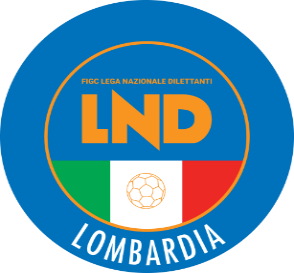 COMITATO REGIONALE LOMBARDIAVia RICCARDO PITTERI n° 95/2 20134 MILANO   Tel. 02.21722.899Sito Internet: lombardia.lnd.it   crllnd@pec.comitatoregionalelombardia.itCanale Telegram @lndlombardiaFacebook: Figc Lnd LombardiaSegreteria e Programmazione Gare:Tel. 02.21722.202-204 - Fax 02.21722.233 - E.mail: affarigeneralicrl@lnd.itTesseramento:Tel. 02.21722.206-207 - Fax 02.21722.231 - E.mail: tesseramentocrl@lnd.ittesseramento@pec.comitatoregionalelombardia.itSportello Unico:Tel. 02.21722.261-209 - Fax 02.21722.230 – E.mail: societacrl@lnd.it  Ufficio Stampa e Pubbliche relazioni:Tel./Fax 02.21722.205 - 347.4406339 - E.mail: ustampacrl@lnd.itServizio Pronto A.I.A.:Tel. 02.21722410Giudice Sportivo Territoriale:giudicesportivocrl@pec.comitatoregionalelombardia.itCorte d’Appello Territoriale:cortedappello.tribunaleterritoriale@pec.comitatoregionalelombardia.itStagione Sportiva 2022/2023Comunicato Ufficiale N° 35 del 10/11/2022Stagione Sportiva 2022/2023Comunicato Ufficiale N° 35 del 10/11/2022Stagione Sportiva 2022/2023Comunicato Ufficiale N° 35 del 10/11/20224603287BISCEGLIA RICCARDO01/02/1996A.S.D. GALLARATE CALCIO5773643CARDITO GABRIEL17/07/2000F.C.D. COLOGNO6637093CEFALU TOMMASO16/02/2001A.S.D. GORLA MINORE6587975COLINI EMANUELE13/08/2001A.S.D. PALAZZO PIGNANO6958254CRISTINI RICCARDO29/03/2003A.S.D. UNION CALCIO BASSO PAVESE2308288RAMAIOLI MICHELE27/06/2006POLISPORTIVA K2 CASELLE2105966RITRIVI MATTEO07/07/1999A.S.D. ABANELLA MILANO2625382SENAYAH SASSOU CYRIS25/11/2000POL. ORATORIO LIVRAGA2274036SHEHI RIGERS22/10/2001POLISPORTIVA CGB SSDRL2525329BIGNAMI FABIO25/07/2003BRESSO CALCIO S.R.L.3834069CHIAPPA ANGELO28/10/2003A.S.D. PALAZZO PIGNANOA.S.D. SOLARITYBERTOLINI MARIA CHIARA22/09/2008N°DENOMINAZIONE TORNEOSOCIETÀ ORGANIZZATRICECODICEDATA INIZIO40537FENIX TROPHYFCD BRERA15-F15/11/2022GIRONE ELa Società G.S. VILLA S.S.D.R.L.disputerà le gare casalinghe di CAMPIONATO alle ore 15:00 sullo stesso campoGIRONE ELa Società A.S.D. CENTRO SCHUSTERdisputerà le gare casalinghe di CAMPIONATO alle ore 14:30 sullo stesso campoGIRONE ELa Società ROZZANO CALCIO SRL SSDdisputerà le gare casalinghe di CAMPIONATOINDISTINTAMENTE anche sul campo:C.S. COMUNALE “VALLEAMBROSIA” n°3 (Codice 2826)Erba ARTIFICIALEIn via MONTE AMIATA n°34 - ROZZANO (MI)GIRONE ALa Società U.S.D. CANTELLO BELFORTESEdisputerà le gare casalinghe di CAMPIONATO alle ore 15:00 sullo stesso campoGIRONE EA partire dal 03/12/2022La Società A.C. GAVARDOdisputerà le gare casalinghe di CAMPIONATO alle ore 16:45 sullo stesso campoGIRONE GERRATA CORRIGELa Società A.S.D. REAL MELEGNANO 1928disputerà le gare casalinghe di CAMPIONATO alle ore 15:00 sullo stesso campoGIRONE CLa Società A.S.D. POZZUOLO CALCIOdisputerà le gare casalinghe di CAMPIONATO alle ore 11:00 sullo stesso campoGIRONE ELa Società ROZZANO CALCIO SRL SSDdisputerà le gare casalinghe di CAMPIONATOINDISTINTAMENTE anche sul campo:C.S. COMUNALE “VALLEAMBROSIA” n°3 (Codice 2826)Erba ARTIFICIALEIn via MONTE AMIATA n°34 - ROZZANO (MI)A.S.D.AC. MONTORFANO ROVATOSIRELLI GIULIAA.C.D. FEMMINILE TABIAGOBENEDETTI VALENTINAA.S.D. ATLETICO DORGALLESI ASIAPORRO SERENAA.S.D. ACCADEMIA CALCIO AZALEEDE VINCENZI GIOIAA.S.D. GESSATETURRINI BEATRICEA.S.D. BELLUSCO 1947RINALDO SARAA.S.D. GORLA MINORECOLOMBO CAROLINACALCIO LECCO 1912 S.R.L.BRUNO MARIANNAF.C. LESMO SSD ARLCARLUCCI BEATRICEINVERNIZZI LUCREZIAMELODIA ANNAMAGNI ERIKAOSTINI ERICAPORCARO CHIARAS.S.D. MINERVA MILANODADATI GAIAA.S.D.CESANO BOSCONE IDROSIANNELLI ELENASONNESSA BENEDETTAPALACINO A.S.D. F.C. PARABIAGOMERLOTTI DANIELACOMO 1907 SRLDONATIELLO ALINATOMELLINI VALENTINAPOZZOLI GIULIAA.C.D. SEDRIANOBRAGAGNOLO REBECCAA.S.D. CITTA’ DI BRUGHERIOBERTOLINI ERICAFBC. D. VAREDODADDARIO ILARIA EVAMERISIO CARLOTTA IRENELUTESCHER SILVIAA.C. CREMA 1908 S.S.D. AR.L.ZAMARRA GLORIAASD 3TEAM BRESCIA CALCIOLEALI ANGELICAG.S. DOVERESEBALISTRERI CRYSTALPAGNONI CARLOTTAVICINI NOEMIROMELE ELISAZANABONI GIORGIASISTI MARTINAZANETTI MARINAGIRONE BERRATA CORRIGE - A partire dal 8/12/2022La Società S.S.D. FOOTBALL MILAN LADIES(e NON la Società POL. CIRCOLO GIOVANILE BRESSO)disputerà le gare casalinghe di CAMPIONATO alle ore 14:30 sul campo:C.S. “CARASSAI” CAMPO 1 VERDE (Codice 1234)In via S. ABBONDIO n°4 – MILANO (MI)GIRONE ALa Società A.S.D. LECCO CALCIO A 5disputerà le gare casalinghe per TUTTO il CAMPIONATO alle ore 19:30 sul campo. GIRONE ALa Società F.C.D. MGM 2000 disputerà le gare casalinghe per TUTTO il CAMPIONATO alle ore 18.30 sullo stesso campo2395536CARBONE MATTIA14/05/2008A.S.D. ARLUNO CALCIO 20102495999CHARRADI YASSIN10/07/2009A.S.D. MORAZZONE3547383COSCIANI GIOVANNI07/08/2012G.S.D PAVONIANA GYMNASIUM3408133COSTA FILIPPO21/09/2009A.S.D. SPORTING CLUB REZZATO2348404FAGGION FEDERICO12/10/2007A.S.D. MORAZZONE6993432FLINTO MICHELE 18/09/2006F.C.D. ENOTRIA 1908 SSDARL3259643MACCHI STEFANO ALESSANDRO23/07/2009A.S.D. ORATORIO CALVENZANO2044948MONTI PIETRO 25/04/2006U.S.D. CISANESE3227358ODDONINI LEONARDO15/03/2006U.S. 1913 SEREGNO CALCIO S.R.L.3125924PREVISANI JACOPO15/09/2011SSDARL GES MONZA 19462519701QUARANTA RICCARDO04/04/2008A.S.D. ZIBIDO S. GIACOMO2643213RAGONA LUCA SALVATORE23/06/2007ALCIONE MILANO SSD A RL3635531RITONDALE MARTINA05/04/2012SSDARL VARESINA SPORT C.V.3093282ROGERS LIAM ALESSIO15/08/2009FIVE TO SEVEN S.C.S.D. ARL3033277SCANZI BRYAN01/06/2009VILLA VALLE SSDARL3399116TENCA ANDREA17/07/2010A.S.D. SUPERGA MUZZA2410077TIMPANO ANDREA FRANCESCO20/11/2006G.S.D. AFFORESE2539960TUBEROSO MANUEL06/10/2007G.S. SUPERGA3583844D’ANGELO MARCO24/09/2014A.S.D. CALVAIRATE3723921CAMPISI BRIAN02/03/2008A.C.D. GAMBOLO’N°DENOMINAZIONE TORNEOSOCIETÀ ORGANIZZATRICECATEGORIADATA INIZIODATA FINE962° MB COSTRUZIONIALCIONE MILANORE-P-PC13.11.2227.11.22971° WINTER SPORT TEAM CUPACC. EASY TEAMRE-P20.11.2226.02.23981° UESSE CDF IGP – HTP CUPUESSE SARNICO 1908NE20.11.22      -991° UESSE CDF IGP – EUROFLON CUPUESSE SARNICO 1908NP04.12.22      -1001° UESSE CDF IGP – FACCHINETTI AUTOT.UESSE SARNICO 1908NP08.12.22      -101FBC SARONNO CUPFBC SARONNO CALCIO 1910RE13.11.2218.12.22102FESTA DELL’IMMACOLATASSD AUSONIA 1931RP-PC08.12.22      -Amichevoli o partecipazione a tornei Amichevoli o partecipazione a tornei Richiesta gare amichevoli                                                             8 giorni lavorativiRichiesta autorizzazione partecipazione tornei all’estero 45 giorni lavorativiRichiesta gare amichevoli all’estero45 giorni lavorativiAutorizzazione Tornei che si svolgono in ITALIAAutorizzazione Tornei che si svolgono in ITALIARegionali45 giorni lavorativiNazionali70 giorni lavorativiInternazionali                                                                      70 giorni lavorativiACCADEMIA INTERNAZIONALECEVA ALESSANDROLUISIANAPAVESI RICCARDOALDINIGIONAJ TOMASOLUMEZZANENOVAGLIO ANDREAAVC VOGHERESESORGON RICCARDOSCALVINI EMANUELECALCIO BRUSAPORTOTORALDO ALEXPONTE SAN PIETROZAMBELLI LUCAVALENTI MARCORHODENSESOBACCHI ANDREACARAVAGGIOBEN ATTIA BILELSCANZOROSCIATEBONI NICOLACALCIO CLUB MILANOMONGELLI MATTIASPORTING FRANCIACORTACORRADI THOMAS EUSEBIOVACCARELLA ANDREA DOMENICOUESSE SARNICO 1908TESTA CARLO MARIAF.C. CASTIGLIONEZORZI ENRICOVARESINA SPORTREALE EDOARDOLUCIANO MANARAGEDDO RICCARDOVIRTUSCISERANOBERGAMOMAFFI GIULIOFUMAGALLI FEDERICOMERONI ANDREAGIRONE FLa Società ROZZANO CALCIO SRL SSDdisputerà le gare casalinghe di CAMPIONATOINDISTINTAMENTE anche sul campo:C.S. COMUNALE “VALLEAMBROSIA” n°3 (Codice 2826)Erba ARTIFICIALEIn via MONTE AMIATA n°34 - ROZZANO (MI)GIRONE AA partire dal 27/11/2022La Società ASCD TORINO CLUB MARCO PAROLOdisputerà le gare casalinghe di CAMPIONATO il SABATO alle ore 16:00 sullo stesso campo.GIRONE AA partire dal 03/12/2022La Società U.S. SESTESE CALCIOdisputerà le gare casalinghe di CAMPIONATO alle ore 16:45 sullo stesso campoGIRONE AA partire dal 26/11/2022La Società SSDARL SOLBIATESE CALCIO 1911disputerà le gare casalinghe di CAMPIONATO il SABATO alle ore 15:00 sullo stesso campo.GIRONE DA partire dal 27/11/2022La Società U.S.D. CARAVAGGIOdisputerà le gare casalinghe di CAMPIONATO alle ore 10:00 sullo stesso campo.GIRONE GLa Società ROZZANO CALCIO SRL SSDdisputerà le gare casalinghe di CAMPIONATOINDISTINTAMENTE anche sul campo:C.S. COMUNALE “VALLEAMBROSIA” n°3 (Codice 2826)Erba ARTIFICIALEIn via MONTE AMIATA n°34 - ROZZANO (MI)GIRONE BA partire dal 27/11/2022La Società MANTOVA 1911 S.R.L. disputerà le gare casalinghe di CAMPIONATO alle ore 10:00 sul campo:C.S. COMUNALE TABELLANO (Codice 2607)In via CAROBBIO n°64/A – TABELLANO di SUZZARA (MN)Data GaraN° Gior.Squadra 1Squadra 2Data Orig.Ora Var.Ora Orig.Impianto26/11/202213 ACASTELLO CITTA DI CANTUSOLBIATESE CALCIO 191127/11/202214:30Data GaraN° Gior.Squadra 1Squadra 2Data Orig.Ora Var.Ora Orig.Impianto12/11/202211 ALUCIANO MANARATRITIUM CALCIO 1908 A RL13/11/202220:0014:30Data GaraN° Gior.Squadra 1Squadra 2Data Orig.Ora Var.Ora Orig.Impianto20/11/202212 ASONCINESECILIVERGHE MAZZANO14:30RANGHETTI DAVIDE MARCO(SCANZOROSCIATE CALCIO) DE TONI ANDREA(AVC VOGHERESE 1919) MANTELLI KEVIN(VIRTUS BINASCO A.S.D.) LAURICELLA FILIPPO(CILIVERGHE MAZZANO) PEDERGNANA FABRIZIO(MAGENTA) GAMBARINI EDOARDO(OSPITALETTO S.S.D.S.R.L.) MINOSSI NICOLO(U.S.CALCIO SAN PELLEGRINO) MOCCHI EDOARDO(VIRTUS BINASCO A.S.D.) PEROSINI NICOLA(VOBARNO) MARIOLI DAVIDE(ARDOR LAZZATE) MERLI SALA IVAN(BRIANZA OLGINATESE) VISIGALLI CRISTIANO(CALVAIRATE) FACOETTI DANIELE(CISANESE) PEDERZOLI LUCA(FORZA E COSTANZA 1905) RONCALLI LUCA(FORZA E COSTANZA 1905) RUGGERI MARCO(G.S. VERTOVESE) RUGGERI MATTEO(JUVENES PRADALUNGHESE) RAFFAGLIO FRANCESCO(MUGGIO) HAMIDI OUSSAMA(PONTELAMBRESE) MORETTI JUAN IGNACIO(VERGIATESE SSDARL) BULLA NICOLA(ZINGONIA VERDELLINO) FILADELFIA FABIO(ACCADEMIAPAVESE S.GENESIO) VELAJ IGLI(ACCADEMIAPAVESE S.GENESIO) DELLE FAVE BERNARDO(ALTABRIANZA TAVERNERIO A.) CORONA ALESSIO(ARDOR LAZZATE) ALLODI FRANCESCO(AVC VOGHERESE 1919) BACALONI LEANDRO MATEO(AVC VOGHERESE 1919) ROZZINI TOMMASO(CARPENEDOLO SSDSRL) VOLTA MASSIMO(CARPENEDOLO SSDSRL) MARTINOIA PIETRO(GAVIRATE CALCIO) DE LISIO LUCA(LUCIANO MANARA) MAMMETTI GIACOMO(MAGENTA) GUERINI FILIPPO(OFFANENGHESE A.S.D.) REBUSCINI SAMUELE(OLTREPO FBC) IOANCE DRAGOS IONUT(PAVIA 1911 S.S.D. A R.L.) MINELLI ANDREA(REZZATO CALCIO DOR) NORIS MATTIA(SCANZOROSCIATE CALCIO) SCAPINELLO DENNIS(SOLBIATESE CALCIO 1911) ZAMBLE BI JARED(SORESINESE CALCIO A.S.D.) BELOTTI MAURO(VALCALEPIO F.C. A R.L.) CAVALLOTTI NICCOLO MICHELE(VIRTUS BINASCO A.S.D.) BUTTURINI ANDREA(VOBARNO) MULE DAVIDE(VOBARNO) Data GaraN° Gior.Squadra 1Squadra 2Data Orig.Ora Var.Ora Orig.Impianto17/11/20221 AVERGIATESE SSDARLMAGENTA15:00C.S."ATLETI AZZURRI D'ITALIA" GALLARATE VIA DEI SALICI,29Data GaraN° Gior.Squadra 1Squadra 2Data Orig.Ora Var.Ora Orig.Impianto10/11/20229 AAMICI DELLO SPORTBARANZATESE 194830/10/202221:0014:30CENTRO SPORTIVO COMUNALE MAGNAGO VIA EUGENIO MONTALEData GaraN° Gior.Squadra 1Squadra 2Data Orig.Ora Var.Ora Orig.Impianto13/11/202211 AMEDA 1913UNIVERSAL SOLARO14:3017:3003/12/202214 AMEDA 1913AMICI DELLO SPORT04/12/202215:3017:30Data GaraN° Gior.Squadra 1Squadra 2Data Orig.Ora Var.Ora Orig.Impianto13/11/202211 ASPERANZA AGRATELISSONE15:3014:30Data GaraN° Gior.Squadra 1Squadra 2Data Orig.Ora Var.Ora Orig.Impianto13/11/202211 ATORRE DE ROVERI CALCIOGAVARNESE CALCIO15:3014:30Data GaraN° Gior.Squadra 1Squadra 2Data Orig.Ora Var.Ora Orig.Impianto20/11/202212 AVIGHENZI CALCIOCASTELLANA C.G. SSDSRL14:30CENTRO SPORT.COMUNALE N.1 SIRMIONE VIA LEONARDO DA VINCI04/12/202214 AVIGHENZI CALCIOORCEANA CALCIO14:30CENTRO SPORT.COMUNALE N.1 SIRMIONE VIA LEONARDO DA VINCIData GaraN° Gior.Squadra 1Squadra 2Data Orig.Ora Var.Ora Orig.Impianto13/11/202211 ACINISELLOSENNA GLORIA15:3014:3020/11/202212 ACIRCOLO GIOVANILE BRESSOCINISELLO15:0014:30C.S. COMUNALE - (E.A.) CORMANO VIA FABIO FILZI,3120/11/202212 AVILLA S.S.D.R.L.LANDRIANO 198315:3014:30LANCINI GIORGIO(PRO PALAZZOLO) BOATENG DYLAN(VIGHENZI CALCIO) FROSIO LUIGI ANDREA(VISTARINO) SALA ALESSANDRO(PAGAZZANESE) GATTI PIETRO(NUOVA SONDRIO CALCIO) DE MARTINI MANUEL(ORATORIO JUVENTINA COVO) SCONFIETTI MARCO(VISTARINO) LUPI ANDREA(ESPERIA LOMAZZO CALCIO) RINALDI MAURIZIO(TORRE DE ROVERI CALCIO) TOMANIN UBERTO ROBERTO(ACCADEMIA CALCIO VITTUONE) COCUZ NECULAI CRISTIA(NUOVA SONDRIO CALCIO) LOCATELLI FRANCESCO(ARCELLASCO CITTA DI ERBA) GAMBARINI FILIPPO(AURORA SERIATE 1967) CELSA GIOVANNI(CALCIO PAVONESE) MBENGUE IBRAHIMA(CALCIO PAVONESE) CAMPI YARI(GOVERNOLESE) ZECCHINI ANDREA(ISPRA CALCIO) MICHI MATTEO(MEDA 1913) PONTI MASSIMILIANO(MEDA 1913) GHIZZI MATTIA(MORAZZONE) POZZI DARIO(OLGIATE AURORA) RIBOLI MICHELE(ORATORIO JUVENTINA COVO) ROSSI MATTEO(SEDRIANO) LOCATELLI ALESSANDRO(SETTIMO MILANESE) COGHI ANDREA(SUZZARA SPORT CLUB) PETRICCIUOLO SIMONE(VISCONTEA PAVESE) ZULLO ANDREA(VOLUNTAS MONTICHIARI) MARUKKU UDARA DEEPTHA(BORGOSATOLLO) ROMPANI LUCA(CALOLZIOCORTE) BOZZOLI CHRISTIAN(CITTA DI SEGRATE) SIRTOLI LUCAS(COLOGNESE) SABAINI ALEX(FC MARMIROLO) OLDRINI NICOLO MASSIMO(ISPRA CALCIO) MOTTA LUCA(LISSONE) PALUMBO FEDERICO(MEDA 1913) ESCUDERO SUAREZ GONZALO GASTON(NUOVA SONDRIO CALCIO) CUCCU LUCA(ROBBIO LIBERTAS) CANNIZZARO MATTEO(VALLEOLONA) SILIQUINI DANIELE(VISCONTEA PAVESE) NOVOA CABRERA ISAAC(A.C.O.S. TREVIGLIO CALCIO) IACUANIELLO ALESSANDRO JORD(ASSAGO A.S.D.) LELLI LUCA(AURORA C.M.C. UBOLDESE) NESSI NICOLA(AURORA SERIATE 1967) LONGO FILIPPO(AZZANO F.GRASSOBBIO) MERONI WILLIAM(BIASSONO) BIANCO FRANCESCO(CALOLZIOCORTE) MINGARDI ANDREA(CELLATICA) ZANOTTA ALBERTO(COLICODERVIESE) MARZUCCA ANDREA(CONCOREZZESE) VIGANO GIANLUCA(FALCO) SCAMPINI GIOVANNI(FBC SARONNO CALCIO 1910) MOLTENI MARCO(LENTATESE) ORELLANA CRUZ GABRIELE VITTOR(LISSONE) SANTACROCE SIMONE(MISSAGLIA MARESSO) EL HASSANI AZZEDDINE(ORATORIO JUVENTINA COVO) PIANA DIEGO(PAGAZZANESE) LEGRATI ROMOLO(PAULLESE CALCIO) MEDICI PIETROEMANUELE(PONTEVECCHIO) ZACCHI ALBERTO(ROBBIO LIBERTAS) PINI ANDREA(SAN LAZZARO) SPEDINI MATTEO(SANCOLOMBANO) ROMANO ROCCO(SEDRIANO) BULGARELLI FILIPPO(SUZZARA SPORT CLUB) DONDI MANUEL(SUZZARA SPORT CLUB) TREMOLADA LUCA(TRIBIANO) RONCHI STEFANO(UNION CALCIO BASSO PAVESE) ROMANO ANDREA(UNIVERSAL SOLARO) ABBA FRANCESCO(US SCANNABUESE ASD) CALLEGARI MATTEO(VOLUNTAS MONTICHIARI) Data GaraN° Gior.Squadra 1Squadra 2Data Orig.Ora Var.Ora Orig.Impianto16/11/20221 ACOLOGNESECALCIO SAN PAOLO D ARGON20:30Data GaraN° Gior.Squadra 1Squadra 2Data Orig.Ora Var.Ora Orig.Impianto23/11/20228 AVALMADRERA C.G.PIANICO ASD14:30Data GaraN° Gior.Squadra 1Squadra 2Data Orig.Ora Var.Ora Orig.Impianto23/11/202210 AGRUMULUS A.S.D.SESTO 201020:30Data GaraN° Gior.Squadra 1Squadra 2Data Orig.Ora Var.Ora Orig.Impianto13/11/202211 ALORETOPIANICO ASD18:0014:30C.S.COMUNALE LONGUELO (E.A-D) BERGAMO Q.RE LONGUELO VIA LOCHIS13/11/202211 APIAN CAMUNOLALLIO CALCIO14:30COMUNALE (E.A.) LOVERE VIA PAGLIA 41Data GaraN° Gior.Squadra 1Squadra 2Data Orig.Ora Var.Ora Orig.Impianto13/11/202211 ADI PO VIMERCATESEPOLISPORTIVA CGB SSDRL14:30COMUNALE N.1 ARCORE VIA MONTE ROSADEIDDA FRANCO(CANTU SANPAOLO) CHIESA MARCO(POLISPORTIVA DI NOVA) MOTTA LORENZO(VIRTUS INZAGO) COLNAGHI ALESSANDRO(FOOTBALL CLUB CERNUSCO) BALDISSIN CLAUDIO(SS FRANCO SCARIONI 1925) DONDA CRISTIAN(CALCIO LEFFE) MAGGI GABRIELE(ROSATESE) SCARPARI MIRKO(BAGNOLESE) LIBERINI MATTEO(REAL CASTENEDOLO) BARBIERI PIETRO(VIRTUS AURORA TRAVAGLIATO) STAMERRA ROBERTO(ALBATE HF CALCIO) BETTARI FABIANO(LEONCELLI A.S.D.) ZUMBE MATTEO(SALUS ET VIRTUS TURATE) COFFA CRISTIAN(BARBAIANA) MELLACE ALESSANDRO(BARBAIANA) CIPULLO NICOLO(CASORATE PRIMO) MAIOCCHI SIMONE(CASTELVETRO INCROCIATELLO) GEMINIANI MATTEO(CAVESE) RAGANATO LUCA(CENTRO SCHUSTER) DI MAURO TIZIANO(CERIANO LAGHETTO) COLOMBO SIMONE(CITTA DI CORNATE) RIPEPI SIMONE(CSC RONCADELLE CALCIO) VACALEBRE ANGELO(FOOTBALL CLUB PARABIAGO) VITALI DAVIDE(FORNOVO S.GIOVANNI) CRINI FEDERICO(GALLARATE CALCIO) CASTIGLIONE GIOVANNI(GIOVANILE LUNGAVILLA) SAMPIETRO STEFANO(GUANZATESE) CAMPOBASSO MORRIS(JUVENILIA SPORT CLUB) MARIANI FILIPPO(LEONCELLI A.S.D.) BEVILACQUA ALESSANDRO(LONATE CEPPINO A.S.D.) PIATTI STEFANO(MONVICO A.S.D.) SADIKAJ RINALD(NUOVA ZORLESCO) CALEGARI ALESSANDRO(OLIMPIA TRESIANA 2022) COLLA RUVOLO LORENZO(PRO AZZURRA MOZZATE) OPIZZI LORENZO(REAL VANZAGHESEMANTEGAZZA) CADEI MICHELE(SAN PANCRAZIO CALCIO) BERETTA ANDREA(SIZIANO LANTERNA) BRESCIANI ANDREA(SPORTED MARIS A.S.D.) SAMA NAZZARENO(SS FRANCO SCARIONI 1925) MANIDI LEONARDO(TRIESTINA 1946) VENTOLA LUCA(TURBIGHESE 1921) PEDRINI DANIELE(VALERA FRATTA) MAPELLI ANDREA(VIRTUS INZAGO) CAPUANA MATTEO(POLISPORTIVA CGB SSDRL) SCHIEPPATI SIMONE(AFFORESE) COLOMBO MATTIA(ALBATE HF CALCIO) FORTUNI ALEX(ALBATE HF CALCIO) CAPOBIANCO MICHELE(APRILE 81) TURCHETTI SIMONE(BAGNOLESE) MARTIGNONI SAMUELE(CALCIO BOSTO) COLUCCIA NICHOLAS(CANTU SANPAOLO) BERTINI STEFANO(CARUGATE) MECCA LUCA(CENATE SOTTO) BOLZONI NICOLO(CHIEVE A.S.D.) FERRERA MATTEO(COLOGNO) SCARSETTI STEFANO(FONTANELLA) GULLI ANDREASALVATORE(FRIGIROLA 1952) ROTA STEFANO(FRIGIROLA 1952) BULCIAGHI ANDREA(GARIBALDINA 1932) GANDINI CLAUDIO(GIOVANILE LUNGAVILLA) POLLEDRI LUCA(LA DOMINANTE) SCARATTI LORENZO(ORATORIO SAN MICHELE) CURRI SERLIND(ORSA ISEO) JAKUPI REJAN(PAVONESE CIGOLESE) CRIPPA MATTIA(POLISPORTIVA CGB SSDRL) BEN HAMED YOUSSEF(PRALBOINO) BRUCOLI MARCO(REAL MELEGNANO 1928) BORRELLI ANTONIO(VIGEVANO CALCIO 1921) CAMPI FABIO(ACCADEMIA SETTIMO) DARTIZIO FRANCESCO(ALBAVILLA) ROSSETTI DAVIDE(ALL SOCCER) ZANIN MIRKO(ARS ROVAGNATE) FERRARI JACOPO(ATHLETIC PAVIA A.R.L.) CECCONELLO DARIO(ATLETICO QMC) SORRENTINO LUCA(ATLETICO QMC) NANA MATTEO(BERBENNO A.S.D.) PANDINI MARCO(BOFFALORELLO SSD ARL) ANDREAZZA DAVIDE(BOVISIO MASCIAGO) PAVONI STEFANO(BREMBILLESE) MEZZANOTTI ANDREA(CASSINA CALCIO) DALOLA STEFANO(CHIARI) FAZZINI TARCISIO(CORTENOVA A.S.D.) CENEDELLA PAOLO(CSC RONCADELLE CALCIO) RAVAGNANI MATTEO(DB CALCIO CESANO MADERNO) CICOGNANI CLAUDIO MASSIMO(DI PO VIMERCATESE) CASTELLOTTI NICOLAS(FOLGORE LEGNANO) PAVIA MATTEO(FRIGIROLA 1952) UNIDA SIMONE(GARIBALDINA 1932) BELTRAMI MARCO(GAVARDO) CALABRESI SIMONE(GIOVANILE CANZESE) PELLEGRINI MATTIA(GIOVANILE LUNGAVILLA) BAJER STEFANO(GUANZATESE) MAFFEIS SIMONE(LALLIO CALCIO) PIVETTA CHRISTIAN(LAVENO MOMBELLO) BETTARI FABIANO(LEONCELLI A.S.D.) AMATI FABIO(LORETO) SAMPIETRO MIRKO(LUISAGO PORTICHETTO) PELLEGRINI MATTIA(MOZZO) PLEBANI ANDREA(NUOVA A.C. SAN PAOLO) QUATTRI ANDREA(NUOVA ZORLESCO) GOTTARDI MATTIA(OLIMPIA TRESIANA 2022) RAPONI URIEL CARLOS(OLIMPIA TRESIANA 2022) MUAREMI KJAHIL(OLYMPIC MORBEGNO) OSMANI PIETRO(ORATORIO SAN MICHELE) VERTUA IACOPO(ORATORIO SAN MICHELE) D AGOSTINO LORENZO(ORIESE) BOZZETTI DANIELE GIUSEPP(PALAZZOLO MILANESE) BOTTICINI PIER(PAVONESE CIGOLESE) SPEZIARI MICHELE(PIANICO ASD) MAGNI MANUEL(POLISPORTIVA ORATORIO 2B) CAPUTO DAVIDE(REAL VANZAGHESEMANTEGAZZA) MERAFINA LUCA FRANCESCO(ROGOREDO 1984 A.S.D.) DI VITO ALESSANDRO(ROVELLASCA 1910 VICTOR B.) GALLAN ANDREA(S.C. UNITED) BASSAN ANDREA(S.MARCO) CASSINARI MATTIA(SALUS ET VIRTUS TURATE) RAMUNDO VINCENZO(SANGIULIANO CVS A R.L.) PISHA ARMAN(SERENISSIMA 1918) TRAVAINI DEVID(SERMIDE) GIACCHINO MATTEO(SOMMESE 1920) MOSA ALESSANDRO(SPORTED MARIS A.S.D.) MORTARA MATTEO(SPORTING CLUB S.S.D.AR.L.) BALLIU MARJO(SPORTING VALENTINOMAZZOLA) BRIACCA LUCA(SPORTING VALENTINOMAZZOLA) FIUMARELLI ALFONSO(TRIESTINA 1946) AWOGNI KAKOUTCHI JAURE(U.S. CASTELNOVETTO) NDZIE JULIEN FRANK(VALCERESIO A. AUDAX) MARNINI FILIPPO(VALERA FRATTA) RAMADANI BRAIAN(VALMADRERA C.G.) PUTELLI MATTEO(VEROLESE 1911) OTTONE LORENZO(VIGEVANO CALCIO 1921) TORTI LUCA(VIGEVANO CALCIO 1921) Data GaraN° Gior.Squadra 1Squadra 2Data Orig.Ora Var.Ora Orig.Impianto16/11/20223 AUNION VILLA CASSANOVALCERESIO A. AUDAX20:3017:00CENTRO SPORTIVO COMUNALE CASSANO MAGNAGO VIA PIAVEData GaraN° Gior.Squadra 1Squadra 2Data Orig.Ora Var.Ora Orig.Impianto16/11/20221 RCANTU SANPAOLOARDITA CITTADELLA 193420:30Data GaraN° Gior.Squadra 1Squadra 2Data Orig.Ora Var.Ora Orig.Impianto16/11/20223 ALESMO SSD ARLBOVISIO MASCIAGO20:30Data GaraN° Gior.Squadra 1Squadra 2Data Orig.Ora Var.Ora Orig.Impianto16/11/20223 AATLETICO VILLONGOCALCIO GORLE A.S.D.20:30Data GaraN° Gior.Squadra 1Squadra 2Data Orig.Ora Var.Ora Orig.Impianto17/11/20223 AFONTANELLASPORTED MARIS A.S.D.20:3017:00C.S. COMUNALE "SCHIEPPATI" CALCIO VIA SCHIEPPATI, 23Data GaraN° Gior.Squadra 1Squadra 2Data Orig.Ora Var.Ora Orig.Impianto16/11/20221 RORATORIO CALVENZANOSERGNANESE20:3017:00COM."MACCAGNI"N.2(E.A) TREVIGLIO VIA AI MALGARIData GaraN° Gior.Squadra 1Squadra 2Data Orig.Ora Var.Ora Orig.Impianto16/11/20223 AORIESESIZIANO LANTERNA20:30CRIPPA ROCCO(FOOTBALL CLUB PARABIAGO) DIURNO TONIO(COLOGNO) FERRERA MATTEO(COLOGNO) SLAVAZZA LUCA(FOOTBALL CLUB PARABIAGO) MORELLO JACOPO LORIS(LA DOMINANTE) POLLEDRI LUCA(LA DOMINANTE) SCANDOLARA LUCA(LESMO SSD ARL) MICHELETTI MICHELE(MOZZO) RUDELLI CRISTIAN(PIANICO ASD) TABONI MARCO(PIANICO ASD) CRISCIONE SIMONE(TICINIA ROBECCHETTO) DANESI LUCA(ATLETICO VILLONGO) FACCHINETTI ALESSANDRO(ATLETICO VILLONGO) MICHELI MATTEO(ATLETICO VILLONGO) MINOTTO MATTEO(ATLETICO VILLONGO) CORRARATI MAURIZIO(COLOGNO) ARRIGHI LORENZO(FOOTBALL CLUB PARABIAGO) FANTI FEDERICO(LA DOMINANTE) MIGLIOZZI ACHILLE(LESMO SSD ARL) PATTI MAURO(LESMO SSD ARL) SIVIERO MICHAEL(LESMO SSD ARL) TURATI FEDERICO(LESMO SSD ARL) SCIORTINO CHRISTIAN(LORETO) USMANU KHAIRI(LORETO) CORVINO DANIELE(MOZZO) SANA NICOLO(MOZZO) CAPUANA MATTEO(POLISPORTIVA CGB SSDRL) COLOMBO MATTEO(POLISPORTIVA CGB SSDRL) BOJANIC SLOBODAN(VALTROMPIA 2000) RUGGIA MATTIA(UNION VILLA CASSANO) SKOCAJIC MILAN MARCO(VALTROMPIA 2000) ADAMI TOMMASO(BAGNOLESE) BERTONI MATTIA(BAGNOLESE) MARTINOIA LUCA(GALLARATE CALCIO) ZAMBELLI LUCA(MONTANASO LOMBARDO) BUCO CHRISTIAN(SPORTING BRESCIA) RIZZINI DAVIDE(VALTROMPIA 2000) ZANOLA CRISTIAN(BAGNOLESE) GEAMANU GABRIEL ALEXAND(ORIESE) CAPITANIO GIORGIO(FONTANELLA) CORNA DANIELE(FONTANELLA) CRIPPA MAURIZIO(FONTANELLA) RECCAGNI NICOLA(FONTANELLA) SGARIA FILIPPO RENATO(FONTANELLA) COSTA LORENZO(GALLARATE CALCIO) GALLO ALESSANDRO(GALLARATE CALCIO) SYLLA AMHED SEKOU(GALLARATE CALCIO) COLOMBINI RODRIGO(MONTANASO LOMBARDO) TADI GIORGIO(MONTANASO LOMBARDO) D AGOSTINO LORENZO(ORIESE) BREBBIA NICOLO(UNION VILLA CASSANO) BRIANCESCO LUCA(UNION VILLA CASSANO) GJINI ALESSANDRO(UNION VILLA CASSANO) VESCO ANDREA(UNION VILLA CASSANO) CORDA NICOLA(VALTROMPIA 2000) TELO ROBERTO(VALTROMPIA 2000) SANFILIPPO DAVIDE(OSL CALCIO GARBAGNATE) DI MURO CHRISTIAN(ROVELLASCA 1910 VICTOR B.) LOVERA LORENZO(ROVELLASCA 1910 VICTOR B.) TALLARITA LUCA ROSARIO(ROVELLASCA 1910 VICTOR B.) Data GaraN° Gior.Squadra 1Squadra 2Data Orig.Ora Var.Ora Orig.Impianto16/11/20221 ACASSINA RIZZARDICACCIATORI DELLE ALPI20:3017:00CENTRO SPORT.COMUNALE N.1 GUANZATE VIA ROMA 37Data GaraN° Gior.Squadra 1Squadra 2Data Orig.Ora Var.Ora Orig.Impianto24/11/20221 AATLETICO SCHIAFFINOLEO TEAM20:30Data GaraN° Gior.Squadra 1Squadra 2Data Orig.Ora Var.Ora Orig.Impianto16/11/20222 ASIRMIONE CALCIO ROVIZZAROE VOLCIANO20:30Data GaraN° Gior.Squadra 1Squadra 2Data Orig.Ora Var.Ora Orig.Impianto07/12/20223 AMARCALLESEMOCCHETTI S.V.O.20:30Data GaraN° Gior.Squadra 1Squadra 2Data Orig.Ora Var.Ora Orig.Impianto17/11/20221 ALAINATESE A.S.D.PRO NOVATE21:00Data GaraN° Gior.Squadra 1Squadra 2Data Orig.Ora Var.Ora Orig.Impianto10/11/20221 AORATORIO FIGINO CALCIOVIRTUS CALCIO CERMENATE21:00Data GaraN° Gior.Squadra 1Squadra 2Data Orig.Ora Var.Ora Orig.Impianto10/11/20221 AORATORIO MERONESAN GIORGIO20:30CENTRO SPORTIVO COMUNALE-(E.A) PONTE LAMBRO VIA GERETT AL LAMBRO,7Data GaraN° Gior.Squadra 1Squadra 2Data Orig.Ora Var.Ora Orig.Impianto08/12/20221 RPONTIDA BRIANTEACALUSCO CALCIO14:3017:00Data GaraN° Gior.Squadra 1Squadra 2Data Orig.Ora Var.Ora Orig.Impianto07/12/20221 RATLETICO GRIGNANONINO RONCO21:00Data GaraN° Gior.Squadra 1Squadra 2Data Orig.Ora Var.Ora Orig.Impianto16/11/20222 ABREMBATE SOPRA C.1947 ASDPOLISPORTIVA BERBENNO20:30C.S.COMUNALE "B" (E.A) BREMBATE SOPRA VIA TORREData GaraN° Gior.Squadra 1Squadra 2Data Orig.Ora Var.Ora Orig.Impianto07/12/20223 ASIRMIONE CALCIO ROVIZZAATLETICO BORGOSATOLLO20:30GIRONE 100 - 1 Giornata - AGIRONE 100 - 1 Giornata - AGIRONE 100 - 1 Giornata - AGIRONE 100 - 1 Giornata - AVIRTUS LOMELLINA- SUPERGA2 - 1GIRONE 101 - 1 Giornata - AGIRONE 101 - 1 Giornata - AGIRONE 101 - 1 Giornata - AGIRONE 101 - 1 Giornata - ANIZZA CALCIO- RONDINE 1924 BELGIOIOSO0 - 0LEONI LUCA(ORATORIO GAMBARA) TRUFFI CARLO(CHIGNOLESE) COMITO MAURO(ZIBIDO S.GIACOMO) SERAFINI NICOLO(ORATORIO GAMBARA) PALMISANO MATTEO(SUPERGA) CHERUBINI MATTEO(GHEDI 1978) COMI MANUEL(ATLETICO GRIGNANO) VALZANO MARCO(CELADINA) GRANATA CHRISTIAN(PARTIZAN BONOLA ASD) CINQUE NORRIS(RONDO DINAMO) GRANDINI AMOS(SAN LUIGI) SANFILIPPO GIOVANNI(SUPERGA) LHILALI RADOUANE(TORRAZZO MALAGNINO DIGI2) ROVELLI MARCO(ARDENNO BUGLIO) PIROLA LUCA(ATLETICO BUSSERO) POLATTI MICHEL(ATLETICO GRIGNANO) BOLOGNINI LUCA(CASAGLIO) LAARAJ OSAMA(CASAGLIO) IOANCE SORIN COSMIN(CHIGNOLESE) PLESCIA ANDREA(CIRIA CALCIO 2020) MORETTI LUCA(COMUN NUOVO) BELFIORE STEFANO(FRECCIA AZZURRA 1945) BORLINI SIMONE(GANDINESE 2015) ZANI MATTEO(GHEDI 1978) UBERTI STEFANO(O. PALOSCO) BOSETTI STEFANO(PONTOGLIESE 1916 A.S.D.) FERRARI GABRIELE(SAN LUIGI) KOSSIGBO HAMPTON TUOH(TORRAZZO MALAGNINO DIGI2) ANNONI FILIPPO(VICTOR RHO) GAIFAMI LUCA(VICTOR RHO) MELLA MATTEO(VICTOR RHO) DONZELLI NICCOLO(VIGNAREAL) GAROLI MANUEL(VIGNAREAL) CASILLO LORIS(VIRTUS LOMELLINA) DICUONZO TIZIANO(ZIBIDO S.GIACOMO) PINNA ANDREA(CANTELLO BELFORTESE) VILLA MARCO(COMUN NUOVO) SALVADORI MARTIN(PONTOGLIESE 1916 A.S.D.) CAPELLI ALESSANDRO(SAN LUIGI) MERISIO ANDREA(ARZAGO) VALZELLI FEDERICO(ATLETICO BORGOSATOLLO) SADEI ALESSANDRO(ATLETICO BUSSERO) ABATI MATHIAS(ATLETICO GRIGNANO) COLLEONI ROBERTO(ATLETICO GRIGNANO) ROSSI MICHAEL(ATLETICO GRIGNANO) FERRO CHRISTIAN(CANTELLO BELFORTESE) BARBISONI DAVIDE(CASAGLIO) MARTINOLI MARTINO(CELADINA) BORTOS CRISTIAN MARIUS(CHIGNOLESE) GHIDOTTI LUCA(CHIGNOLESE) LA VALLE GERMANO(CHIGNOLESE) PIZZONI DANIELE(CHIGNOLESE) BEDULLI ANDREA(CIRIA CALCIO 2020) CARLETTI UMBERTO(CIRIA CALCIO 2020) LOCATELLI MATTIA(COMUN NUOVO) LO IACONO GIANLUCA(CONCESIO CALCIO) MAZZOLDI ALBERTO(CONCESIO CALCIO) RANIA GIACOMO(CUASSESE) AKKARI BRAHIM BEN(DEPORTIVO FORNACI CALCIO) FORNITO ALDO(DEPORTIVO FORNACI CALCIO) BELLAGENTE DAVIDE(FRECCIA AZZURRA 1945) CARUCCI ANDREA(FRECCIA AZZURRA 1945) BREVI GIODI(G.S.O. AURORA TRESCORE) CORNELLI GIANMARIO(GANDINESE 2015) DAGOSTINO TOMMASO(GANDINESE 2015) LANFRANCHI NICOLAS(GANDINESE 2015) BONTEMPI NICOLA(GHEDI 1978) CHERUBINI MATTEO(GHEDI 1978) SAKRANI BILAL(GHEDI 1978) TORIELLO ANTONIO(GHEDI 1978) GNECCHI MICHELE(MANDELLO) MANFREDA RICKY(MANDELLO) FORNERIS GABRIELE(NINO RONCO) MEAZZA MATTEO MARIA(NIZZA CALCIO) NEVIONI CHRISTIAN(NIZZA CALCIO) MEZZINI LUCA(ORATORIO GAMBARA) OLIVETTI NICOLA(ORATORIO GAMBARA) OLIVETTI SILVANO(ORATORIO GAMBARA) RUGGERI GIOVANNI(ORATORIO GAMBARA) ROGGERO GIULIO(PARTIZAN BONOLA ASD) TREVISAN MATTEO(PARTIZAN BONOLA ASD) CAPELLETTI JACOPO(PONTOGLIESE 1916 A.S.D.) MARCANDELLI MATTIA(PONTOGLIESE 1916 A.S.D.) MARINI STEFANO(PONTOGLIESE 1916 A.S.D.) CANTATORE DANIELE(REAL TREZZANO) PARADISI NICOLO(REAL TREZZANO) FRATTI ANDREA(RIOZZESE) VAI ALESSANDRO(RIOZZESE) VALLELONGA LORENZO(RIOZZESE) LUCIANI ANTONIO(RONDINE 1924 BELGIOIOSO) LUPI FABIO(RONDO DINAMO) PORCINO FEDERICO(RONDO DINAMO) VERRUSO NICOLA(RONDO DINAMO) DRAGONETTI MASSIMILIANO(SUPERGA) GALIMI CARLO(SUPERGA) GALIMBERTI GIOVANNI(TORRAZZO MALAGNINO DIGI2) LHILALI RADOUANE(TORRAZZO MALAGNINO DIGI2) MASSEROLI ALESSANDRO(TORRAZZO MALAGNINO DIGI2) MORLEO COSIMO(TORRAZZO MALAGNINO DIGI2) TRAININI VITTORIO(TORRAZZO MALAGNINO DIGI2) BIANCHI MATTEO(VIGNAREAL) BRAMBILLA DENNIS(VIGNAREAL) LUNGHI RICCARDO(VIGNAREAL) MONACHELLA GIUSEPPE(VIRTUS LOMELLINA) TAMAGNI DAVIDE(EXCELSIOR A.S.D.) CONSONNI GIAN MARIO(PONTIDA BRIANTEA) DE ANGELIS DAVIDE(EXCELSIOR A.S.D.) BRISCHETTO VINCENZO(FILAGO CALCIO) AUNGURENCEI IULIAN GEORGE(EXCELSIOR A.S.D.) CAPUTO NICOLO(EXCELSIOR A.S.D.) CRIVICICH ALESSANDRO(PONTIDA BRIANTEA) CASTOLDI ANDREA(ZELO BUON PERSICO 1974) LICINI DAVIDE(BADALASCO) FANTINI DYLAN(BREMBATE SOPRA C.1947 ASD) SANA LUCA(BREMBATE SOPRA C.1947 ASD) BAFFI LEONARDO(FILAGO CALCIO) MISTRULLI MICHELE(FILAGO CALCIO) BIANCHI LUCA(TEAM ORATORIO PUMENENGO) RIZZI CHRISTIAN(ZELO BUON PERSICO 1974) TOFFETTI CRISTIAN(BADALASCO) HAOUFADI NADIR(BREMBATE SOPRA C.1947 ASD) BARA MOHAMED(CALUSCO CALCIO) VALLE VALLOMI PAOLO(CALUSCO CALCIO) PEDRAZZINI JACOPO(EXCELSIOR A.S.D.) PILONI NICHOLAS(EXCELSIOR A.S.D.) POZZI EDGARDO(FILAGO CALCIO) RADAELLI EMANUELE MARIO(FILAGO CALCIO) GAVEZZOLI JONATHAN(TEAM ORATORIO PUMENENGO) CANTONI ANDREA(ZELO BUON PERSICO 1974) EL FAKIHI HAMID(ZELO BUON PERSICO 1974) NENNA SAMUELE(ZELO BUON PERSICO 1974) ZERBINATI MATTIA(MOCCHETTI S.V.O.) ZAFFARDI ILIAN(MOCCHETTI S.V.O.) SCORDAMAGLIA ALESSIO(P.S.G. A.S.D.) COLOMBO SAMUELE(CASOREZZO) DEDONATO GIUSEPPE(CASOREZZO) RANGHETTI MATTIA(CASOREZZO) CASALINUOVO ALESSIO(MOCCHETTI S.V.O.) FAVALLI ANDREA(P.S.G. A.S.D.) MANSOURI YAHIA(P.S.G. A.S.D.) BECCHI MATTEO(SOAVE) BORGHINI ALEX(SOAVE) BOSIO MATTEO(SOAVE) Data GaraN° Gior.Squadra 1Squadra 2Data Orig.Ora Var.Ora Orig.Impianto10/11/20222 ANERVIANESE 1919LEGNANESE CALCIO20:45Data GaraN° Gior.Squadra 1Squadra 2Data Orig.Ora Var.Ora Orig.Impianto17/11/20221 RAMBROSIANO DUGNANOMAZZO 80 SSDRL21:00CENTRO SPORT.COMUNALE "E.TOTI" PADERNO DUGNANO VIA RENATO SERRAData GaraN° Gior.Squadra 1Squadra 2Data Orig.Ora Var.Ora Orig.Impianto10/11/20221 RCASCINA MAMETEDAL POZZO21:30Data GaraN° Gior.Squadra 1Squadra 2Data Orig.Ora Var.Ora Orig.Impianto17/11/20223 AROVINATASAN FRUTTUOSO21:00Data GaraN° Gior.Squadra 1Squadra 2Data Orig.Ora Var.Ora Orig.Impianto17/11/20223 AVIRESCITRONCELLO F.C. 201820:45C.S.COMUNALE LONGUELO (E.A-D) BERGAMO Q.RE LONGUELO VIA LOCHISData GaraN° Gior.Squadra 1Squadra 2Data Orig.Ora Var.Ora Orig.Impianto16/11/20221 RNOVA MONTELLONEMBRESE 191320:4517:00C.S. COMUN."BORTOLOTTI"1(E.A.) SARNICO VIA OLIMPIA 4Data GaraN° Gior.Squadra 1Squadra 2Data Orig.Ora Var.Ora Orig.Impianto22/11/20223 ADI.EFFE FOOTBALL ACADEMYVIRTUS ACLI TRECELLA21:0017:00COM."VITTORIO BRUSA"N.2 (E.A.) COLOGNO MONZESE VIA PEREGO 25Data GaraN° Gior.Squadra 1Squadra 2Data Orig.Ora Var.Ora Orig.Impianto16/11/20221 RTURANOAURORA ORATORIO SECUGNAGO20:3017:00C.S.COMUNALE BERTONICO VIA MATTEOTTISIMEONE MICHELE(RONCELLO F.C. 2018) ROCCA ALESSANDRO(RONCELLO F.C. 2018) BANCE IBRAHIM(PRESEZZO CALCIO 1954) ROCCO MATTIA(PRESEZZO CALCIO 1954) CONSOLI DANIELE(RONCELLO F.C. 2018) DI PILATO VALERIO(RONCELLO F.C. 2018) GIUFFRE FRANCESCO PAOLO(DI.EFFE FOOTBALL ACADEMY) NARDO GABRIELE(DI.EFFE FOOTBALL ACADEMY) BUFFO CHRISTIAN(DI.EFFE FOOTBALL ACADEMY) BANA GIUSEPPE(S.GIORGIO LIMITO A.S.D.) GRIFFINI MANUEL(S.GIORGIO LIMITO A.S.D.) ARNONE PAOLO(DI.EFFE FOOTBALL ACADEMY) LA TORRE NICOLA(DI.EFFE FOOTBALL ACADEMY) KOUROUMA HASSANE BEYLA(ROVINATA) OLIVIERI NICOLO(S.GIORGIO LIMITO A.S.D.) LENTINI ALESSANDRO(REAL VIDIGULFO) PELLEGRINI ANDREA(REAL VIDIGULFO) STIGHEZZA RICCARDO(REAL VIDIGULFO) BRANDOLINI CARLO(AS VARZI) CANEPA LORENZO(AS VARZI) LACARBONA SALVATORE(REAL VIDIGULFO) SIMEONE ANDREA(REAL VIDIGULFO) ROCCO MATTIA(PRESEZZO CALCIO 1954) MONARDO MARCO(VIRESCIT) LOCATELLI GIACOMO(PRESEZZO CALCIO 1954) NICOLI FILIPPO(VIRESCIT) Data GaraN° Gior.Squadra 1Squadra 2Data Orig.Ora Var.Ora Orig.Impianto15/11/20223 ACASALPUSTERLENGO 1947AVC VOGHERESE 191901/10/202218:0015:00C.S.COMUNALE BERTONICO VIA MATTEOTTIData GaraN° Gior.Squadra 1Squadra 2Data Orig.Ora Var.Ora Orig.Impianto12/11/20229 ABRESSO CALCIO S.R.L.VIS NOVA GIUSSANO16:3014:30C.S.COMUNALE A-(E.A) BRESSO VIA GRAZIA DELEDDA SNCData GaraN° Gior.Squadra 1Squadra 2Data Orig.Ora Var.Ora Orig.Impianto26/11/202211 ASPERANZA AGRATELEMINE ALMENNO CALCIO17:0016:00Data GaraN° Gior.Squadra 1Squadra 2Data Orig.Ora Var.Ora Orig.Impianto12/11/20229 ACAZZAGOBORNATO CALCIOCASTELLANA C.G. SSDSRL17:3016:00C.S.COMUN."SAN PANCRAZIO"-E.A. PALAZZOLO S/OGLIO S.PANCRAZIO VIA XXV APRILE, 1012/11/20229 ASORESINESE CALCIO A.S.D.CARPENEDOLO SSDSRL15:0015:30Data GaraN° Gior.Squadra 1Squadra 2Data Orig.Ora Var.Ora Orig.Impianto19/11/202210 ACENTRO SCHUSTERCITTA DI SEGRATE14:3015:00CONVERTINO DAVIDE(ASSAGO A.S.D.) STADIOTTI MARCO(JUVENILIA SPORT CLUB) POZZI CHRISTIAN(ROZZANO CALCIO SRL SSD) VERTEMATI TOMMASO(LA DOMINANTE) SCALVINONI ANDREA(DARFO BOARIO S.R.L.SSD.) CHERIF LAYE MAMADY(BEDIZZOLESE) CORTINOVIS MATTIA(CALCIO GORLE A.S.D.) D IPPOLITO FILIPPO(CISANESE) COLOMBO MARIO(COLOGNO) SALERNO CORRADO(CORBETTA F.C.) GRATTACASO GIUSEPPE(LA SPEZIA CALCIO) ANIMAMIA ALESSANDRO(LEMINE ALMENNO CALCIO) FACCOLI ALESSANDRO(ORCEANA CALCIO) FESTA ALESSANDRO(ORCEANA CALCIO) CARBONARA SIMONE(POZZUOLO CALCIO) MAGNIFICO GIOVANNI(POZZUOLO CALCIO) D ANGELO DANIEL(SEDRIANO) RICHIUSA ANDREA(SEDRIANO) LA TORRE DAVIDE(TRITIUM CALCIO 1908 A RL) STEA FRANCESCO MARIA(UNIVERSAL SOLARO) PIERRO NICOLO(ASSAGO A.S.D.) LAVEZZI DANIELE(ASSAGO A.S.D.) FALLERI LUCA(CILIVERGHE MAZZANO) EL MOKTADIR HAMZA(ARCELLASCO CITTA DI ERBA) DE VIGNANI LORENZO(SCANZOROSCIATE CALCIO) EL MEZMOUM RIDA(AURORA C.M.C. UBOLDESE) MORETTI LUCA(CARAVAGGIO SRL) PERRONE LUCA(CARPENEDOLO SSDSRL) SILVESTRO TOMMASO(CARPENEDOLO SSDSRL) FERRERA ALESSANDRO(COLOGNO) CHAOUI MARWANE(LEON SSD A R.L.) BURRO GABRIELE(SESTO 2012) PARISI STEFANO(SOLBIATESE CALCIO 1911) Data GaraN° Gior.Squadra 1Squadra 2Data Orig.Ora Var.Ora Orig.Impianto23/11/20222 AACCADEMIA CALCIO VITTUONECALCIO CLUB MILANO21:10Data GaraN° Gior.Squadra 1Squadra 2Data Orig.Ora Var.Ora Orig.Impianto22/11/20222 AMAPELLO A R.L.CALVAIRATE20:3017:00C.S.COMUNALE N.2 (E.A) MAPELLO VIA DEL LAZZARINO, 1Data GaraN° Gior.Squadra 1Squadra 2Data Orig.Ora Var.Ora Orig.Impianto22/11/20222 ABARONA SPORTING 1971TRIBIANO20:30MEDURI CHRISTIAN(BARONA SPORTING 1971) PANARA MARCO BRUNO(POZZUOLO CALCIO) MAIORANA GIOELE(BIASSONO) SANTAMARIA ANDREA ALDO(MAPELLO A R.L.) MONDELLA CRISTIAN LORIS(VIS NOVA GIUSSANO) LAGHEZZA BRANDON(GAVIRATE CALCIO) GRILLONE NOAH(ACCADEMIA CALCIO VITTUONE) FRANCHINI NICOLO(MAPELLO A R.L.) CARBONARA SIMONE(POZZUOLO CALCIO) SISSA SIMONE MARIO(POZZUOLO CALCIO) BERALDO SIMONE(VIS NOVA GIUSSANO) TERRANEO GIACOMO(ACCADEMIA CALCIO VITTUONE) GRIFFINI ALESSANDRO(BARONA SPORTING 1971) NAPPA ANTONIO GIUSEPP(BIASSONO) SCARSI DAVIDE(BIASSONO) D IPPOLITO FILIPPO(CISANESE) PALCAU KARIM LORENZO(CISANESE) ALQUATI ALESSANDRO(GAVIRATE CALCIO) CAMBONI ALESSANDRO(GAVIRATE CALCIO) FARNETANO LUCA(GAVIRATE CALCIO) GARDONI GABRIELE(GAVIRATE CALCIO) OCCHIUZZI MATTIA GIACOMO(GAVIRATE CALCIO) GIOVINAZZO MICHAEL(MAPELLO A R.L.) Data GaraN° Gior.Squadra 1Squadra 2Data Orig.Ora Var.Ora Orig.Impianto15/11/20229 AMAZZO 80 SSDRLTRIESTINA 194629/10/202218:00Data GaraN° Gior.Squadra 1Squadra 2Data Orig.Ora Var.Ora Orig.Impianto15/11/202211 AROVELLASCA 1910 VICTOR B.CALCIO MENAGGIO 192012/11/202220:3017:45Data GaraN° Gior.Squadra 1Squadra 2Data Orig.Ora Var.Ora Orig.Impianto23/11/20227 APAVIA 1911 S.S.D. A R.L.ALBUZZANO15/10/202219:3015:00C.S.COMUNALE CERTOSA DI PAVIA VIA ALDO MORO14/12/202215 AFORZA E CORAGGIOSANGIULIANO CVS A R.L.10/12/202220:3017:30Data GaraN° Gior.Squadra 1Squadra 2Data Orig.Ora Var.Ora Orig.Impianto12/11/202211 AGALLARATE CALCIOREAL VANZAGHESEMANTEGAZZA15:00C.S.COMUNALE F.JELMINI GALLARATE FRAZ.CRENNA VIA SENATOR CANZIANI N.819/11/202212 ACANTELLO BELFORTESEGALLARATE CALCIO15:0016:3019/11/202212 AREAL VANZAGHESEMANTEGAZZAACCADEMIA BMV17:0015:30Data GaraN° Gior.Squadra 1Squadra 2Data Orig.Ora Var.Ora Orig.Impianto11/11/202211 AMUGGIOBASE 96 SEVESO12/11/202220:3015:0012/11/202211 AFBC SARONNO CALCIO 1910S.C. UNITED15:3017:3019/11/202212 AMEDA 1913BULGARO16:0015:30Data GaraN° Gior.Squadra 1Squadra 2Data Orig.Ora Var.Ora Orig.Impianto12/11/202211 AGAVARDOEDEN ESINE15:3017:0003/12/202214 AGAVARDOROVATO CALCIO16:4517:00Data GaraN° Gior.Squadra 1Squadra 2Data Orig.Ora Var.Ora Orig.Impianto12/11/202211 AASOLA A.S.D.SUZZARA SPORT CLUB15:3016:0012/11/202211 APOGGESE X RAY ONESPORTED MARIS A.S.D.15:3015:00Data GaraN° Gior.Squadra 1Squadra 2Data Orig.Ora Var.Ora Orig.Impianto12/11/202211 AA.C.O.S. TREVIGLIO CALCIOFORZA E COSTANZA 190517:0017:3012/11/202211 AREAL MELEGNANO 1928COLOGNESE15:0015:30Data GaraN° Gior.Squadra 1Squadra 2Data Orig.Ora Var.Ora Orig.Impianto12/11/202211 ASANGIULIANO CVS A R.L.PAVIA 1911 S.S.D. A R.L.18:0017:3019/11/202212 AALBUZZANOLOCATE17:3015:0019/11/202212 AGARLASCO 1976 ASDFATIMATRACCIA14:3016:0019/11/202212 ASIZIANO LANTERNAUNION CALCIO BASSO PAVESE15:30Data GaraN° Gior.Squadra 1Squadra 2Data Orig.Ora Var.Ora Orig.Impianto12/11/202211 ACIRCOLO GIOVANILE BRESSOGARIBALDINA 193215:0017:0012/11/202211 ASS FRANCO SCARIONI 1925TRIESTINA 194617:3018:30BONGIORNI GABRIELE(CANTELLO BELFORTESE) GRIGGIO RICCARDO(CANTELLO BELFORTESE) DIANE LASSINA(CALOLZIOCORTE) VALSECCHI ERICH(CALOLZIOCORTE) DEBBECH AZIZ(CANTELLO BELFORTESE) PADRIN ALESSANDRO(ACADEMY BRIANZAOLGINATESE) HASA ANDI(VIBE RONCHESE) DI CESARE GABRIEL(SESTESE CALCIO) VAILATI ENRICO(CASTELLEONE) DI CESARE DAVID(SESTESE CALCIO) DURIZZI EDOARDO(BARBAIANA) FORLIANO MARCO(GERENZANESE) ZANOTTI MATTIA(LOCATE) PISANI SAMUELE(LOCATE) DEL BAR EDDY(SAN LAZZARO) GUERRIERO SIMONE(ORATORIO STRADELLA) CAREDDU DIEGO(PAULLESE CALCIO) CARONITI NICOLAS(ROVELLASCA 1910 VICTOR B.) FAJARDO MERCHAN MICHAEL(TRIESTINA 1946) DIALLO MOHAMED IBRAHIM(ZINGONIA VERDELLINO) LUCA ISMAELE(BOLLATESE) ZANENGA LUCA(CASTELLEONE) GENTILE MANUEL(CIVATE) PAOLETTI FRANCESCO(GARIBALDINA 1932) TORRI SAMUEL(GARLASCO 1976 ASD) ZYADI YOUSEF(GERENZANESE) BANFI LORENZO PAOLO(LEONE XIII SPORT) PELI MATTEO FRANC(MASSERONI MARCHESE SRL) COMI FRANCESCO(OLGIATE AURORA) BELLONI ALESSANDRO(PAULLESE CALCIO) INGIMATI EDOARDO(PRO PALAZZOLO) PEZZOTTA IVAN(ROMANENGO) COPPOLA ADOLFO LORENZO(ROVELLASCA 1910 VICTOR B.) ROMANO SIMONE(SESTESE CALCIO) AGUERBI MOHAMED NADHIR(UNITED NAVE) TRUGLIO CHRISTIAN(VALLEOLONA) GE LEONARDO(VIGHIGNOLO) VENDER LORENZO(LOCATE) BAZANI DAVIDE(VISCONTINI) PADRIN ALESSANDRO(ACADEMY BRIANZAOLGINATESE) CONTI RICCARDO VINCEN(ARDOR BOLLATE) SOTTOCORNO JACOPO(ARSAGHESE) SARTI ALESSANDRO(AURORA SERIATE 1967) CURCIO GIUSEPPE CHRIST(BARANZATESE 1948) TREPADUS CRISTIAN(CASALMAIOCCO A.S.D.) CALDERA MICHELE(CASTENEDOLESE) MONTEVECCHIO ALESSANDRO(CITTA DI DALMINE A.S.D.) TESTA MATTEO(FROG MILANO) BOSSI ALESSANDRO(GALLARATE CALCIO) CANAVESI FEDERICO(GERENZANESE) LIZZOLA TOMMASO(LA TORRE) RANNIELLO STEFANO(LOCATE) SCALA FERDINANDO(LUISIANA) HUSHI REDIAN(SAN LAZZARO) GAVIRAGHI LUCA(SETTALESE) COTO ROSALES EMERSON EVELIO(SIZIANO LANTERNA) GRASSO DANIEL(VALLEOLONA) CARISSIMI LEONARDO(AURORA SAN FRANCESCO) BAROSSI CHRISTIAN(AURORA SERIATE 1967) MARTINELLI MATTEO(CALCIO SAN PAOLO D ARGON) VOLPI MARCO(CALCIO SAN PAOLO D ARGON) SARASINI FEDERICO(CELLATICA) LOBIANCO EMANUELE(CESANO BOSCONE IDROSTAR) ALLEVI THOMAS(COLOGNESE) ZECCA ALESSIO(CONCOREZZESE) VAGHI SIMONE(DB CALCIO CESANO MADERNO) BERNARDI MARCELLO(FC MARMIROLO) RIBOLLA SIMONE(GHISALBESE CALCIO) CAVALETTI RICCARDO(GONZAGA) NASTO ALFONSO(GONZAGA) TELLINI RICCARDO(GONZAGA) ALBERTI FEDERICO(LA TORRE) SINGH SIMRAN(LEONCELLI A.S.D.) BOLZONI TITO(LEONE XIII SPORT) MARCHIONE FRANCESCO(LUISIANA) POLLARO ALESSANDRO(NUOVA USMATE) SALVETTI ALESSANDRO(REAL VANZAGHESEMANTEGAZZA) BERGAMASCHI EDOARDO(SIZIANO LANTERNA) CAFORIO VALERIO(TREZZO) AIMO NICOLO(UNION CALCIO BASSO PAVESE) BENEDETTO SIMONE(UNITED NAVE) BAGGIO MATIAS(VALCERESIO A. AUDAX) BOTTAN PIETRO(VALLEOLONA) DEPETRI DAVIDE(VIBE RONCHESE) DELL INNOCENTE BRAIAN(VISCONTEA PAVESE) PELLINI FILIPPO(VISCONTEA PAVESE) VACCARGIU SIMONE(VISCONTEA PAVESE) MARINI DANIELE(SAN PANCRAZIO CALCIO) DOMENIGHINI ROCCO(EDEN ESINE) LANCINI LORENZO(SAN PANCRAZIO CALCIO) Data GaraN° Gior.Squadra 1Squadra 2Data Orig.Ora Var.Ora Orig.Impianto29/11/20222 AREAL MILANOSANGIULIANO CVS A R.L.20:30Data GaraN° Gior.Squadra 1Squadra 2Data Orig.Ora Var.Ora Orig.Impianto23/11/20223 AEDEN ESINEPALADINA20:0017:00Data GaraN° Gior.Squadra 1Squadra 2Data Orig.Ora Var.Ora Orig.Impianto22/11/20221 RSPORTED MARIS A.S.D.CALCIO ORATORIO COLOGNO20:15Data GaraN° Gior.Squadra 1Squadra 2Data Orig.Ora Var.Ora Orig.Impianto22/11/20223 ASANGIULIANO CVS A R.L.ACCADEMIA GERA D ADDA20:30ARMARI NICOLA(CASTEGGIO 18 98 A.S.D.) ARMARI NICOLA(CASTEGGIO 18 98 A.S.D.) PASSALACQUA EDOARDO(FBC SARONNO CALCIO 1910) VIANELLO MARCO(MUGGIO) MOZZANICA DENNIS(COLICODERVIESE) MIOTTI MARCO(FORZA E CORAGGIO) CAFORIO VALERIO(TREZZO) DOMENICHETTI DAVIDE(CASTEGGIO 18 98 A.S.D.) MAURI DAVIDE(COLICODERVIESE) SISTI ELIA(EDEN ESINE) STUCCHI TOMMASO(FBC SARONNO CALCIO 1910) BOSSI ALESSANDRO(GALLARATE CALCIO) NOZZOLINO PAOLO(GALLARATE CALCIO) RUSSO ALESSANDRO(GALLARATE CALCIO) SAPORITI MATTEO(GALLARATE CALCIO) ALBERTI FEDERICO(LA TORRE) ZANIN ALESSANDRO(MUGGIO) OUAZIZ JAOUAD(TREZZO) Data GaraN° Gior.Squadra 1Squadra 2Data Orig.Ora Var.Ora Orig.Impianto08/12/20221 ARONCOLA A.S.D.ALTO LARIO CALCIO15:0017:00Data GaraN° Gior.Squadra 1Squadra 2Data Orig.Ora Var.Ora Orig.Impianto22/11/20221 AACCADEMIA INVERUNOMARNATE GORLA CALCIO20:00Data GaraN° Gior.Squadra 1Squadra 2Data Orig.Ora Var.Ora Orig.Impianto15/11/20221 ACALCIO MARIO RIGAMONTIPOZZO CALCIO20:30Data GaraN° Gior.Squadra 1Squadra 2Data Orig.Ora Var.Ora Orig.Impianto24/11/20221 ACASSINA CALCIOVIDARDESE20:45Data GaraN° Gior.Squadra 1Squadra 2Data Orig.Ora Var.Ora Orig.Impianto22/11/20221 AFOLGOREREAL TREZZANO20:30Data GaraN° Gior.Squadra 1Squadra 2Data Orig.Ora Var.Ora Orig.Impianto16/11/20223 ALIBERTAS SAN BARTOLOMEOOLIMPIA CALCIO CADORAGO01/10/202219:1518:15Data GaraN° Gior.Squadra 1Squadra 2Data Orig.Ora Var.Ora Orig.Impianto08/12/202210 ACALOLZIOCORTEPRESEZZO CALCIO 195419/11/202215:00Data GaraN° Gior.Squadra 1Squadra 2Data Orig.Ora Var.Ora Orig.Impianto11/11/20229 AFOOTBALL CLUB PARABIAGOVALLEOLONA12/11/202219:3018:30Data GaraN° Gior.Squadra 1Squadra 2Data Orig.Ora Var.Ora Orig.Impianto12/11/20229 AOLIMPIA CALCIO CADORAGOPRO OLGIATE 197117:0017:30Data GaraN° Gior.Squadra 1Squadra 2Data Orig.Ora Var.Ora Orig.Impianto19/11/202210 ACASSINA CALCIOCITTA DI BRUGHERIO18:0017:4520/11/202210 APOZZUOLO CALCIOCAVENAGO19/11/202211:0011:15Data GaraN° Gior.Squadra 1Squadra 2Data Orig.Ora Var.Ora Orig.Impianto13/11/20229 AAURORA SERIATE 1967U.S FLERO12/11/202214:3015:00SCIACCA THOMAS(A.CASATI CALCIO ARCORE) CONTARINO DAVIDE(COSTAMASNAGA) PAGANI MARCO(LALLIO CALCIO) MAATOUCH AYMAN(COSTAMASNAGA) BOSCHETTI LUIGI(CORTEFRANCA CALCIO) LIMONTA STEFANO(COSTAMASNAGA) TAGLIARINI LUCA(BARONA SPORTING 1971) BELLINI MATTEO(BIENNO CALCIO) BOSCHETTI ELIA(CORTEFRANCA CALCIO) GHITUN LUCA ANNIBALE(COSTAMASNAGA) GRYKA ARMANDO(COSTAMASNAGA) GRIGIS MATTEO(FALCO) AIANI TOMMASO(SCHOOL OF SPORT) MACCHI MARCO(CITTA DI VARESE) ROSSI SAMUELE(GORLA MINORE) COMUZZI SIMONE DAVID(CITTA DI BRUGHERIO) LIGABO STEFANO(SCHOOL OF SPORT) CARLI ALESSANDRO(TAVERNOLA) LAISE MARIO(ALZATE ALTA BRIANZA) SCARPELLINI ALFREDO(GHISALBESE CALCIO) FAVA LUCA(AFFORESE) TEMPESTA LUCA(CALCIO CANEGRATE) D AMATO SIMONE(CINISELLO) PIGNI LUCA(MARNATE GORLA CALCIO) LURASCHI SIMONE(PRO OLGIATE 1971) CAROLEI YARI(REAL MILANO) GAVOCI FILIPO(SANT ANGELO) MALINVERNI PAOLO(SANT ANGELO) VIOLINI NICOLO(SANT ANGELO) BIESSO FRANCESCO(CASSINA CALCIO) RICCIARDI DAVIDE(CAVENAGO) DEL GIUDICE DAVIDE(RIOZZESE) Data GaraN° Gior.Squadra 1Squadra 2Data Orig.Ora Var.Ora Orig.Impianto13/11/20229 AFOOTBALL CLUB PARABIAGOCASTELLO CITTA DI CANTU17:0018:00Data GaraN° Gior.Squadra 1Squadra 2Data Orig.Ora Var.Ora Orig.Impianto27/11/202211 AVAREDOFEMMINILE VILLA VALLE18:0014:30C.S. COMUNALE CAMPO N.1 VAREDO VIALE BRIANZA 150Data GaraN° Gior.Squadra 1Squadra 2Data Orig.Ora Var.Ora Orig.Impianto04/12/20221 AFEMMINILE VILLA VALLEACADEMY MONTORFANO ROVATO19:00Data GaraN° Gior.Squadra 1Squadra 2Data Orig.Ora Var.Ora Orig.Impianto08/12/20226 A3TEAM BRESCIA CALCIOAZALEE SOLBIATESE 191108/10/202217:30Data GaraN° Gior.Squadra 1Squadra 2Data Orig.Ora Var.Ora Orig.Impianto12/11/202211 AMONZA S.P.A.CALCIO PAVONESE15:00C.S.COMUNALE"MONZELLO"CAMPO 1 MONZA VIA RAGAZZI DEL''99 N.1420/11/202212 AOROBICA CALCIO BERGAMOFIAMMA MONZA 197019/11/202219:3014:30C.S.COMUNALE-CAMPO N.2 ARCENE VIA GIUSEPPE VERDI27/11/202213 AOROBICA CALCIO BERGAMOREAL MEDA CF26/11/202214:30BRAMBILLA DANILO(PRO SESTO 1913 S.R.L.) CAZZETTA ALESSIA(REAL MEDA CF) Data GaraN° Gior.Squadra 1Squadra 2Data Orig.Ora Var.Ora Orig.Impianto16/11/20228 ACOSTA VOLPINOBRESCIA CALCIO FEMMINILE15/11/202219:0010:15C.S.COMUNALE DI ARTOGNE ARTOGNE VIA CAMILLO GOLGIData GaraN° Gior.Squadra 1Squadra 2Data Orig.Ora Var.Ora Orig.Impianto13/11/20227 AAIROLDITRIESTINA 194614:3015:0013/11/20227 ASEDRIANOINTERNAZIONALE MILANO SPA16:3009:3018/11/20221 RACCADEMIA CALCIO AZALEEINTERNAZIONALE MILANO SPA20/11/202220:0014:30CENTRO SPORT. COMUNALE (E.A.) GALLARATE VIA MONTELLO N.7411/12/20224 RTRIESTINA 1946INTERNAZIONALE MILANO SPA10:0018:00Data GaraN° Gior.Squadra 1Squadra 2Data Orig.Ora Var.Ora Orig.Impianto20/11/20221 RCALCIO LECCO 1912 S.R.L.REAL MEDA CF11:3019:0027/11/20222 RCOMO 1907 SRLSPORTING VALENTINOMAZZOLA10:0014:30C.S.COMUNALE N.2 (E.A) CERMENATE VIA MONTALE SNC08/12/20229 ACALCIO LECCO 1912 S.R.L.CIRCOLO GIOVANILE BRESSO17/11/202210:0019:00Data GaraN° Gior.Squadra 1Squadra 2Data Orig.Ora Var.Ora Orig.Impianto12/11/20227 ABRESCIA CALCIO FEMMINILEMONTEROSSO13/11/202215:3011:15C.S"ALDO PASOTTI" N.2 (E.A.) BRESCIA FRAZIONE BUFFALORA VIA SERENISSIMA 3421/11/20221 RUESSE SARNICO 1908MONTEROSSO20/11/202220:0010:4527/11/20222 RCAPRIATE CALCIOOROBICA CALCIO BERGAMO18:00Data GaraN° Gior.Squadra 1Squadra 2Data Orig.Ora Var.Ora Orig.Impianto12/11/20227 AWOMEN RIVANAZZANESECREMONESE S.P.A.13/11/202214:3015:00CAMPO SPORTIVO COMUNALE CODEVILLA LOC.CASCINA FORNACE VIA LOC.FORNACE, N.120/11/20221 RMINERVA MILANOMACALLESI 192714:3018:0017/12/20225 RWOMEN RIVANAZZANESERIOZZESE18/12/202215:00Data GaraN° Gior.Squadra 1Squadra 2Data Orig.Ora Var.Ora Orig.Impianto03/12/20225 ATRIESTINA 1946CIRCOLO GIOVANILE BRESSO30/10/202218:0015:0011/12/20228 ATRIESTINA 1946FOOTBALL MILAN LADIES15/11/202210:3015:0012/12/20228 ACIRCOLO GIOVANILE BRESSOFIAMMA MONZA 197015/11/202219:3010:0014/12/20228 AREAL MEDA CFRIOZZESE sq.B15/11/202220:3015:30COMUNALE "BUSNELLI" MEDA VIA BUSNELLI 17Data GaraN° Gior.Squadra 1Squadra 2Data Orig.Ora Var.Ora Orig.Impianto17/11/20227 ABRESCIA CALCIO FEMMINILEFEMMINILE MANTOVA CALCIO13/11/202218:0011:00Data GaraN° Gior.Squadra 1Squadra 2Data Orig.Ora Var.Ora Orig.Impianto20/11/20221 RSEDRIANOCOMO 1907 SRL09:3014:3027/11/20222 RSEDRIANORHODENSE16:3014:30Data GaraN° Gior.Squadra 1Squadra 2Data Orig.Ora Var.Ora Orig.Impianto12/11/20227 ATRIESTINA 1946REAL MEDA CF13/11/202218:0015:0027/11/20222 RRIOZZESE sq.BCITTA DI BRUGHERIO10:0010:3008/12/20229 AFOOTBALL MILAN LADIESMONZA S.P.A.17/11/202214:3011:00C.S."CARASSAI" CAMPO 1 VERDE MILANO VIA S.ABBONDIO 411/12/20224 RRIOZZESE sq.BPRO SESTO 1913 S.R.L.10:0010:30Data GaraN° Gior.Squadra 1Squadra 2Data Orig.Ora Var.Ora Orig.Impianto13/11/20227 ACALCIO LECCO 1912 S.R.L.ATALANTA B.C. SPA15:0019:0018/11/20221 RMONTEROSSOCALCIO LECCO 1912 S.R.L.20/11/202218:0010:3026/11/20222 RCORTEFRANCA CALCIOSPORTING VALENTINOMAZZOLA27/11/202218:3010:0027/11/20222 RCALCIO LECCO 1912 S.R.L.UESSE SARNICO 190811:0019:00Data GaraN° Gior.Squadra 1Squadra 2Data Orig.Ora Var.Ora Orig.Impianto27/11/20222 RFEMMINILE MANTOVA CALCIO3TEAM BRESCIA CALCIO17:3010/12/20224 RFEMMINILE MANTOVA CALCIOVOLUNTAS MONTICHIARI11/12/202217:30TERRANOVA MATTEO(PRO SESTO 1913 S.R.L.) Data GaraN° Gior.Squadra 1Squadra 2Data Orig.Ora Var.Ora Orig.Impianto12/11/20227 AAIROLDISEDRIANO10:3017:00Data GaraN° Gior.Squadra 1Squadra 2Data Orig.Ora Var.Ora Orig.Impianto08/12/20224 RZANCONTI 2022LUMEZZANE SSDSRL10/12/202215:0010:3010/12/20224 RALBINOLEFFE S.R.L.CORTEFRANCA CALCIO10:30BIROCCHI DARIO(NEW VIDI TEAM) BOTTONI TIZIANO(BERGAMO CALCIO A 5) MENATTI DANILO(DERVIESE A.S.D.) CASILE ANTONINO(DERVIESE A.S.D.) Data GaraN° Gior.Squadra 1Squadra 2Data Orig.Ora Var.Ora Orig.Impianto14/12/202211 AFUTSEI MILANOSAN CARLO SPORT S.R.L.15/12/202221:30C.S.G. FACCHETTI-CAMPO 1 TREZZANO SUL NAVIGLIO VIA CARLO SALERNO,SNCGALBIATI MARCELLO(SAN BIAGIO MONZA 1995) PESTRICHELLA VITO(FC LONGOBARDA) GRASSI NICOLO MARIA(SAN BIAGIO MONZA 1995) FORMICOLA PIETRO(SAN CARLO SPORT S.R.L.) REBUSCINI SIMONE(ZELO CO5) ROVELLI ALESSANDRO(ELLE ESSE 96) Data GaraN° Gior.Squadra 1Squadra 2Data Orig.Ora Var.Ora Orig.Impianto06/12/20223 AVEDANESESAN CARLO SPORT S.R.L.09/12/202221:4521:30Data GaraN° Gior.Squadra 1Squadra 2Data Orig.Ora Var.Ora Orig.Impianto05/12/20223 APOLISPORTIVA BELLUSCOREAL CORNAREDO09/12/202222:00Data GaraN° Gior.Squadra 1Squadra 2Data Orig.Ora Var.Ora Orig.Impianto07/12/20223 AFUTSEI MILANOARGONESE S.PAOLO D ARGON09/12/202221:30Data GaraN° Gior.Squadra 1Squadra 2Data Orig.Ora Var.Ora Orig.Impianto15/11/20225 ACALCIO LONATE POZZOLOMACANODA24/10/202221:30Data GaraN° Gior.Squadra 1Squadra 2Data Orig.Ora Var.Ora Orig.Impianto15/11/20223 AJL FUTSALAURORA DESIO 192210/10/202221:30Data GaraN° Gior.Squadra 1Squadra 2Data Orig.Ora Var.Ora Orig.Impianto18/11/20228 AREAL CALEPINA F.C. SSDARLRED BULLS C514/11/202221:3021:00PAGLIARULO MARIA(SPORTS TEAM) MONTI ANDREA(CALCIO LONATE POZZOLO) TURELLI MATTEO(LA SPORTIVA OME) FIGLIOMENO ALEX(PRO CITTIGLIO FC) MAURI MARCO(FUTSAL LAZZATE ASD) SEGHETTI MARCO(JL FUTSAL) CHIARELLA DAVIDE(VIGOR MILANO) DE LUCA EMANUELE BIAGIO(MACANODA) CREMONESI JACOPO(AMOR SPORTIVA) Data GaraN° Gior.Squadra 1Squadra 2Data Orig.Ora Var.Ora Orig.Impianto07/12/20221 AENJOY VALTELLINACALCIO NIBIONNO05/12/202221:3021:00Data GaraN° Gior.Squadra 1Squadra 2Data Orig.Ora Var.Ora Orig.Impianto06/12/20221 ACERTOSA MILANOMACANODA05/12/202222:00Data GaraN° Gior.Squadra 1Squadra 2Data Orig.Ora Var.Ora Orig.Impianto01/12/20224 ASELECAO LIBERTAS CALCETTOBERGAMO CALCIO A 519/11/202220:4515:00PALESTRA "GALILEO FERRARIS" SESTO SAN GIOVANNI VIA CARLO MARX 553Data GaraN° Gior.Squadra 1Squadra 2Data Orig.Ora Var.Ora Orig.Impianto10/11/20226 ACUS LA STATALEACCADEMIA CALCIO BERGAMO05/11/202219:3016:00PALESTRA C.S.COMUNALE CHIGNOLO D'ISOLA VIA PABLO PICASSOData GaraN° Gior.Squadra 1Squadra 2Data Orig.Ora Var.Ora Orig.Impianto12/11/20225 AENERGY SAVING FUTSALARGONESE S.PAOLO D ARGON18:3018:0012/11/20225 ASAN CARLO SPORT S.R.L.DERVIESE A.S.D.16:3016:00C.S.TENNIS CALCETTO BARONA "F" MILANO VIA OVADA, 22 COPERTO16/11/20226 AARGONESE S.PAOLO D ARGONSAINTS PAGNANO ASD19/11/202219:3011:00C.S.CONSORTILE "PIETRO RADICI" CASNIGO LUNGO ROMNA,2 (PICCOLI AMICI)19/11/20226 ALECCO CALCIO A 5SAN CARLO SPORT S.R.L.19:3018:30Data GaraN° Gior.Squadra 1Squadra 2Data Orig.Ora Var.Ora Orig.Impianto12/11/20224 AMGM 2000ARGONESE S.PAOLO D ARGON18:3018:0012/11/20224 ASAN CARLO SPORT S.R.Lsq.B *FCL*JL FUTSAL17:30C.S.TENNIS CALCETTO BARONA "F" MILANO VIA OVADA, 22 COPERTO19/11/20225 AARGONESE S.PAOLO D ARGONSPORTS TEAM17:00C.S.CONSORTILE "PIETRO RADICI" CASNIGO LUNGO ROMNA,2 (PICCOLI AMICI)20/11/20225 ACOMETA S.D.MGM 200019/11/202216:0011:00Data GaraN° Gior.Squadra 1Squadra 2Data Orig.Ora Var.Ora Orig.Impianto13/11/20229 AMARIANO CALCIOALCIONE MILANO SSD A RL10:4511:15Data GaraN° Gior.Squadra 1Squadra 2Data Orig.Ora Var.Ora Orig.Impianto20/11/202210 ACIMIANO CALCIO S.S.D. ARL1913 SEREGNO CALCIO S.R.L14:3015:3026/11/202211 ACASATESECARAVAGGIO SRL27/11/202217:0011:15Data GaraN° Gior.Squadra 1Squadra 2Data Orig.Ora Var.Ora Orig.Impianto16/11/20229 ACILIVERGHE MAZZANOPAVONIANA GYMNASIUM13/11/202219:3010:0019/11/202210 ACALCIO MARIO RIGAMONTIVILLA VALLE SSDARL20/11/202219:0011:15MIGNOGNA RAFFAELE(RHODENSE) BONI NICOLA(SCANZOROSCIATE CALCIO) SCANO FEDERICO(CIMIANO CALCIO S.S.D. ARL) SALARIS FEDERICO(AVC VOGHERESE 1919) FAGA MATTEO(CILIVERGHE MAZZANO) IZZO DAVIDE(ENOTRIA 1908 SSDARL) EL FADIL MARWAN(SPORTING FRANCIACORTA ARL) BOCANET DAVID ALEXANDRU(TREVIGLIESE A.S.D.) FUMAGALLI THOMAS(TREVIGLIESE A.S.D.) MARELLI EMANUELE(1913 SEREGNO CALCIO S.R.L) RIGO ANDREA(1913 SEREGNO CALCIO S.R.L) Data GaraN° Gior.Squadra 1Squadra 2Data Orig.Ora Var.Ora Orig.Impianto10/11/20226 AGAVIRATE CALCIOUNION VILLA CASSANO23/10/202220:3011:0016/11/20223 ATORINO CLUB MARCO PAROLOFRANCE SPORT02/10/202220:0011:00Data GaraN° Gior.Squadra 1Squadra 2Data Orig.Ora Var.Ora Orig.Impianto04/12/202212 ACASTELLANZESE 1921CALCIO CANEGRATE15:0011:15Data GaraN° Gior.Squadra 1Squadra 2Data Orig.Ora Var.Ora Orig.Impianto13/11/20229 ACASTELLANA C.G. SSDSRLORATORIO URAGO MELLA10:0011:00Data GaraN° Gior.Squadra 1Squadra 2Data Orig.Ora Var.Ora Orig.Impianto13/11/20229 AREAL MELEGNANO 1928SS FRANCO SCARIONI 192510:3010:00CAMPO SPORTIVO COMUNALE N. 3 MELEGNANO VIA PER LANDRIANOBARBIERI MATTEO(CASTEGGIO) RIZZI LUCA ALBINO(OLYMPIC MORBEGNO) MONTAGNARO MATTIA(BARANZATESE 1948) MONGUZZI TOMMASO DAVIDE(VALCERESIO A. AUDAX) GIACOPONELLO MARKO(ACCADEMIA VARESINA) CERAVOLO SAMUEL(ACCADEMIAPAVESE S.GENESIO) BOUCHIKHI NASSIM(FIORENTE 1946 COLOGNOLA) BARAGLIA MATTIA(OLYMPIC MORBEGNO) AIELLO GABRIELE(SPERANZA AGRATE) LAMPERTI THOMAS(SPERANZA AGRATE) CELICO ALESSANDRO(CALVAIRATE) LACCI GIANLUCA ADELCH(CENTRO SCHIAFFINO 1988SRL) SONZOGNI LUCA(LUISIANA) BERARDELLI PIETRO JOSE(MAPELLO A R.L.) TARQUINIO EDOARDO(VIGHIGNOLO) VELLUTINO MATTEO(CARUGATE) LEONI SAMUELE PAOLO(SPERANZA AGRATE) BRUNO DAVIDE(VILLA S.S.D.R.L.) NAPPI GERARDO(ACCADEMIAPAVESE S.GENESIO) CADEI MATTEO(FIORENTE 1946 COLOGNOLA) CARRARA SIMONE(G.S. VERTOVESE) FRANCO LORENZO(UNION VILLA CASSANO) Data GaraN° Gior.Squadra 1Squadra 2Data Orig.Ora Var.Ora Orig.Impianto23/11/202214 AVARESINA SPORT C.V.CASTELLANZESE 192118/12/202219:0011:30Data GaraN° Gior.Squadra 1Squadra 2Data Orig.Ora Var.Ora Orig.Impianto14/11/20229 ACALCIO DESENZANOCILIVERGHE MAZZANO13/11/202220:3017:30Data GaraN° Gior.Squadra 1Squadra 2Data Orig.Ora Var.Ora Orig.Impianto12/11/20229 ASOLBIATESE CALCIO 1911TICINIA ROBECCHETTO13/11/202215:0011:0012/11/20229 ATORINO CLUB MARCO PAROLOCASTELLANZESE 192113/11/202216:0011:0025/11/202211 ASOLBIATESE CALCIO 1911ACADEMY LEGNANO CALCIO27/11/202215:0011:0026/11/202211 ATORINO CLUB MARCO PAROLOFRANCE SPORT27/11/202216:0011:0030/11/202212 ACASTELLANZESE 1921FOOTBALL CLUB PARABIAGO04/12/202220:0011:1503/12/202212 ASESTESE CALCIOSOLBIATESE CALCIO 191104/12/202215:0017:0013/12/202213 AFOOTBALL CLUB PARABIAGOVARESINA SPORT C.V.11/12/202219:4511:00Data GaraN° Gior.Squadra 1Squadra 2Data Orig.Ora Var.Ora Orig.Impianto13/11/20229 ACASATESEVIS NOVA GIUSSANO18:1515:0027/11/202211 ACASATESE1913 SEREGNO CALCIO S.R.L18:1515:0011/12/202213 ACASATESESPERANZA AGRATE18:3015:00Data GaraN° Gior.Squadra 1Squadra 2Data Orig.Ora Var.Ora Orig.Impianto12/11/20229 AVIRTUSCISERANOBERGAMO1909UESSE SARNICO 190813/11/202216:4517:1519/11/202210 ACALCIO BRUSAPORTOSCANZOROSCIATE CALCIO20/11/202216:3016:00COMUNALE"SERAFINO TESTA" (E.A) BAGNATICA VIA PORTICO, 1627/11/202211 ACARAVAGGIO SRLSCANZOROSCIATE CALCIO10:0010:1527/11/202211 ALEMINE ALMENNO CALCIOREAL CALEPINA F.C. SSDARL11:3009:30Data GaraN° Gior.Squadra 1Squadra 2Data Orig.Ora Var.Ora Orig.Impianto12/11/20229 ACIMIANO CALCIO S.S.D. ARLCASALMAIOCCO A.S.D.13/11/202214:3015:3013/11/20229 APOZZUOLO CALCIOSANGIULIANO CVS A R.L.10:4511:15Data GaraN° Gior.Squadra 1Squadra 2Data Orig.Ora Var.Ora Orig.Impianto13/11/20229 ASEMPIONE HALF 1919SANT ANGELO15:0011:00CAPRINALI MATTEO(LUCIANO MANARA) OSMANI GABRIEL(BULGARO) ROSSI ALESSANDRO(BRESSO CALCIO S.R.L.) DI CHIRICO ANGELO(TRIESTINA 1946) GAGGIOTTI GIORGIO(CALCIO MARIO RIGAMONTI) CASSAGO ANDREA(CHIARI) DI MATTIA ALESSANDRO NICO(AUSONIA 1931) MAIFREDINI DOMENICO(BRENO) PAGANONI RICCARDO(U.S.CALCIO SAN PELLEGRINO) CAPRINI ALESSIO(CALCIO MARIO RIGAMONTI) COSTANTINO MIRKO(CALCIO SAN GIORGIO A.S.D.) MUKA MANUEL(CHIARI) AGLIATI ANDREA(LEMINE ALMENNO CALCIO) LADINA ALBERTO(LUISIANA) BUZAMAT ROBERT(SPERANZA AGRATE) BEL HAJI AMINE(VIS NOVA GIUSSANO) FORTUNATO ALESSIO(CALVAIRATE) ABBIATI LEONARDO(FANFULLA) VERRINI FILIPPO(TICINIA ROBECCHETTO) LIZZANO DANIELE(ACADEMY BRIANZAOLGINATESE) ALVAREZ ORTIZ MIGUEL ANGEL(CALCIO CLUB MILANO) ABBATOZZO NICOLA(CASALMAIOCCO A.S.D.) ZEMA MICHELE(CEDRATESE CALCIO 1985) MATTERI LORENZO MICHELE(COLICODERVIESE) LADESIO MATTIA(SS FRANCO SCARIONI 1925) CURELLA BARTOLOMEO(TORINO CLUB MARCO PAROLO) MAZZUCCHETTI ANDREA(TRITIUM CALCIO 1908 A RL) Data GaraN° Gior.Squadra 1Squadra 2Data Orig.Ora Var.Ora Orig.Impianto17/11/20226 AALCIONE MILANO SSD A RLLOMBARDIA 1 S.R.L.S.D.23/10/202220:0009:45Data GaraN° Gior.Squadra 1Squadra 2Data Orig.Ora Var.Ora Orig.Impianto20/11/202210 AVIRTUSCISERANOBERGAMO1909UESSE SARNICO 190810:0011:0027/11/202211 ACREMA 1908 S.S.D.AR.L.VILLA VALLE SSDARL10:0010:45CIRACI GIUSEPPE(CALCIO BRUSAPORTO) PASTORE LUCA(CENTRO SCHUSTER) LAZZATI PAOLO(FANFULLA) LA VIOLA JACOPO(CENTRO SCHUSTER) FUMAGALLI EDOARDO(FANFULLA) STEMBRI DAVIDE(VILLA VALLE SSDARL) DELL ORTO RICCARDO(1913 SEREGNO CALCIO S.R.L) CAPRA WILLIAM(VOLUNTAS MONTICHIARI) Data GaraN° Gior.Squadra 1Squadra 2Data Orig.Ora Var.Ora Orig.Impianto20/11/202210 AVILLA CORTESEACADEMY LEGNANO CALCIO11:30Data GaraN° Gior.Squadra 1Squadra 2Data Orig.Ora Var.Ora Orig.Impianto13/11/20229 ASS FRANCO SCARIONI 1925TREVIGLIESE A.S.D.09:1509:30Data GaraN° Gior.Squadra 1Squadra 2Data Orig.Ora Var.Ora Orig.Impianto12/11/20229 ASANCOLOMBANOESPERIA CALCIO13/11/202215:0010:15ORATORIO "PREMOLI" CAMPO N.1 MASSALENGO VIA PREMOLI,1020/11/202210 AR.C. CODOGNO 1908OFFANENGHESE A.S.D.15:00GAFFURI ETTORE(OFFANENGHESE A.S.D.) DARKAOUI WALID(OFFANENGHESE A.S.D.) AKUKU MBILO EMMANUEL(ARDISCI E MASLIANICO 1902) MANENTI LUCA(VILLA CORTESE) LARDERA GIANLUCA(BARANZATESE 1948) GEMELLI COSTANTINO(CASATESE) PASSER MIRKO(VILLA CORTESE) PASSADOR MARIO(COLICODERVIESE) EL HASSAD YASSIN(SANCOLOMBANO) RIVA FILIPPO(BIASSONO) DIOP MALICK(GHISALBESE CALCIO) ZOLLI MARCO(SANCOLOMBANO) CHIOMMINO MATTEO(SUPERGA) FIORONA LORENZO(U.S.CALCIO SAN PELLEGRINO) CIVATI CRISTIAN DEYRO(BIASSONO) NACLI ANDREA(SANGIULIANO CVS A R.L.) MASTRAPASQUA ANDREA(BASE 96 SEVESO) CANCIANI RICCARDO(SS FRANCO SCARIONI 1925) Data GaraN° Gior.Squadra 1Squadra 2Data Orig.Ora Var.Ora Orig.Impianto12/11/20227 AAURORA PRO PATRIA 1919SRLMILAN SPA13/11/202215:4517:00C.S."A.C.MAZZO 80"(E.A.) RHO FRAZ.MAZZO VIA OSPIATE (AUTORIZZAZONE)Data GaraN° Gior.Squadra 1Squadra 2Data Orig.Ora Var.Ora Orig.Impianto12/11/20227 AALBINOLEFFE S.R.L.ATALANTA B.C. SPA13/11/202218:0017:3013/11/20227 AMANTOVA 1911 S.R.L.SAN GIULIANO CITY S.R.L.10:0010:30CAMPO SPORTIVO COMUNALE PEGOGNAGA FRAZ.POLESINE VIA MONS.BERTAZZONI13/11/20227 APERGOLETTESE 1932 S.R.L.CREMONESE S.P.A.10:3015:3027/11/20229 AMANTOVA 1911 S.R.L.INTERNAZIONALE MILANOsq.B10:0010:30C.S.COMUNALE TABELLANO TABELLANO DI SUZZARA VIA CAROBIO 64/AData GaraN° Gior.Squadra 1Squadra 2Data Orig.Ora Var.Ora Orig.Impianto04/12/20229 ASAN GIULIANO CITY S.Rsq.BMONZA S.P.A.27/11/202211:0009:00Data GaraN° Gior.Squadra 1Squadra 2Data Orig.Ora Var.Ora Orig.Impianto04/12/20223 AATALANTA B.C. SPAINTERNAZIONALE MILANOsq.B16/10/202211:3010:15C.S. BORTOLOTTI N.4 (E.A.) CISERANO CORSO EUROPA 4617/12/20227 AFERALPISALO S.R.L.ATALANTA B.C. SPA13/11/202216:3011:00Data GaraN° Gior.Squadra 1Squadra 2Data Orig.Ora Var.Ora Orig.Impianto13/11/20227 ARENATE S.R.L.CALCIO LECCO 1912 S.R.L.15:0010:00Data GaraN° Gior.Squadra 1Squadra 2Data Orig.Ora Var.Ora Orig.Impianto13/11/20227 APERGOLETTESE 1932 S.R.L.INTERNAZIONALE MILANOsq.B11:0015:0013/11/20227 ASAN GIULIANO CITY S.R.L.MANTOVA 1911 S.R.L.11:3011:00GIRONE 42- 1 Giornata - AGIRONE 42- 1 Giornata - AGIRONE 42- 1 Giornata - AGIRONE 42- 1 Giornata - ADAL POZZO-CASNINA MAMETE2 - 2GIRONE 42- 1 Giornata - AGIRONE 42- 1 Giornata - AGIRONE 42- 1 Giornata - AGIRONE 42- 1 Giornata - ADAL POZZO-CASNINA MAMETE2 - 1